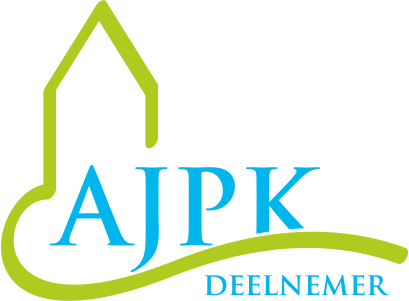 Beleidsplan NLC 2020-2023Beleidsplan NLC 2020-2023Naam van het kerkgenootschap: Jahweh passie kerken -  New Life Church Nederland Post- en bezoekadres: Bernisse 28Postcode en plaats: 8032BN  Zwolle KvK-nummer: 1139698 -    Rsin 820087841RSIN: 820087841 Inleiding:Voor u ligt het beleidsplan van de New life Church Nederland Dit plan schetst op hoofdlijnen de richting die de gemeente wil aanhouden in haar ontwikkeling naar de toekomst. Daarbij blijven we rekening houden met ontwikkelingen in de gemeente en de richting die God ons gedurende deze periode wijst.Dit beleidsplan is tot stand gekomen vanuit een visie die geformuleerd is door het oudsten team, gebaseerd op de gezamenlijke wens van de gemeenteleden om een hechte gemeenschap te vormen, die Jezus Christus onze Verlosser en Heer dient in woord en daad.Als we Gods aangezicht blijven zoeken in gebed, en Jezus blijven volgen op Zijn woord, en ons daarbij laten leiden door de Heilige Geest, ons beloofd en gegeven, dan mogen we de zegen van God verwachten in de concrete uitvoering van deze plannen. New life chuch nederland is een eigentijdse, open en gastvrije gemeente. voor iedereen open, ongeacht geslacht, leeftijd, ras of levensovertuiging. Het beleid van de gemeente is gericht op het  vormen van een geloofsgemeenschap waar liefde en zorg is onder elkaar en waar mensen tot bloei komen.Grondslag:De gemeente erkent de Bijbel als het door de Heilige Geest geïnspireerde Woord van God.Ze aanvaardt het Oude en Nieuwe Testament als grondslag voor geloof en leven en voor hetfunctioneren van de gemeente.1. De gemeente belijdt en gelooft in één God, bestaande uit drie personen: Vader, Zoon en Heilige Geest.2. De gemeente belijdt Jezus als de Zoon van God, erkent Hem als hoofd van de gemeente en als Heer en Redder van de in zonde gevallen wereld.3. De gemeente belijdt en gelooft dat God door de Heilige Geest de kracht geeft tot verandering als we op Jezus vertrouwen. Jezus zegt: "De Geest maakt levend”.Doel en middelen:De gemeente heeft als doel:1. het dienen van God;2. mensen tot Jezus te leiden en hen bij Gods gezin te voegen, hen helpen tot volwassenheid te komen en zo op Jezus te lijken en hen toe te rusten voor hun bediening in de gemeente en hun levensmissie in de wereld, om zodoende Gods naam groot te maken;3. mensen te helpen in hun geestelijke, materiële en relationele nood.  De gemeente tracht haar doel te bereiken door:1. het Woord van God te prediken en te onderwijzen;2. samenkomsten te houden voor onder andere lofprijs en aanbidding, voorbede, prediking, de viering van het avondmaal voor gelovigen en de bediening van de doop op geloof door onderdompeling;3. jeugd- , Bijbelstudie, kleine groepen voor volwassenen voor o.a. gebed en het betonen van onderlinge aandacht en zorg voor elkaar;4. gaven en talenten voor elkaar en ten dienste van God in te zetten;5. te getuigen en doelgerichte acties te organiseren, om mensen te helpen in hun geestelijke (ze kennen Jezus niet), materiële (armoede) en relationele (eenzaamheid) nood.6. alle andere wettige en passende middelen.De gemeente ontleent bovenbeschreven doel en middelen aan de volgende Bijbelteksten:Lukas 10:27: “Heb de Heer, uw God, lief met heel uw hart en met heel uw ziel en met heel uw kracht en met heel uw verstand, en uw naaste als uzelf”.Mattheüs 28: 19-20 “Ga dus op weg en maak alle volken tot mijn leerlingen, door hen te dopen in de naam van de Vader en de Zoon en de heilige Geest, en hun te leren dat ze zich moeten houden aan alles wat ik jullie opgedragen heb. En houd dit voor ogen: ik ben met  jullie, alle dagen, tot aan de voltooiing van deze wereld”.Mattheüs 5:16: “Zo moet jullie licht schijnen voor de mensen, opdat ze jullie goede daden zien en eer bewijzen aan jullie Vader in de hemel”.Jacobus 1: 22: “Alleen horen is niet genoeg, u moet wat u gehoord hebt ook doen”.Het bestuur:Het bestuur bestaat uit maximaal vijf personen. Het bestuur draagt een gezamenlijk verantwoordelijkheid over het zakelijke bestuur van de gemeente. Het bestuur bestaat uit drietot maximaal vijf functionarissen waarvan tenminste één oudste, aangevuld door één ofmeerdere personen welke de grondslag en het doel van de gemeente onderschrijven.In het bestuur hebben tenminste zitting:a. de voorzitter (tevens pastor);b. de penningmeester;c. de secretaris;Het bestuur verricht zijn werkzaamheden Pro Deo. Meer informatie over o.a. de taken,verantwoordelijkheden en het benoemingsbesluit van de bestuursleden, staat beschreven in Artikel 6 van de statuten van ‘de New Life Church Nederland ’.Het oudstenteam:Het oudstenteam is belast met het geestelijk bestuur van de gemeente. Meer informatie over o.a. de taken, verantwoordelijkheden en het benoemingsbesluit van de oudsten, staat beschreven in Artikel 7 van de statuten van ‘De New Life Church Nederland ’. Financieel:De gemeente heeft (en voelt) de verantwoordelijkheid om mensen te helpen in hun geestelijke (ze kennen Jezus niet), materiële (armoede) en relationele (eenzaamheid) nood. Door financieel verantwoord met de geldmiddelen van de gemeente om te gaan bieden we financiële continuïteit waarmee de doelstellingen van de gemeente kunnen worden gerealiseerd. De geldmiddelen van de gemeente worden verkregen uit:a. vaste vrijwillige bijdragen van de leden en vaste bezoekers;b. opbrengsten van collecten;c. erfstellingen, legaten, schenkingen;d. overig wettig verkregen baten;e. nalatenschappen kunnen door de gemeente slechts worden aanvaard onder het voorrecht van boedelbeschrijving;f. subsidie van de gemeente Zwolle . Middels deze geldmiddelen kunnen we wekelijkse diensten organiseren, gratis activiteiten en diensten aanbieden, zendelingen ondersteunen en hulpbehoevenden financieel  ondersteunen. De penningmeester werkt onder verantwoordelijkheid van het bestuur en is belast met de uitvoering van het financiële beleid van de gemeente.Overige uitgangspunten inzake het financieel beleid:1. Afgezien van de noodzakelijke voorzieningen, zoals huisvesting, wordt de besteding van de financiële middelen geheel gericht op het verwezenlijken van de bovenvermelde doelen.2. De penningmeester stelt in samenwerking met het oudstenteam een concept begroting op. Vervolgens parafeert het voltallige bestuur de begroting voor akkoord.3. Voor het aangaan van een verplichting van leveringen en/of diensten dient de Penningmeester vooraf toestemming te verlenen.4. De Penningmeester is bevoegd om goedkeuring te verlenen voor opdrachten van leveringen en diensten welke in de definitieve begroting zijn opgenomen en passen binnen het vastgestelde budget.5. Opdrachten voor leveringen en/of diensten, welke niet vooraf in de begroting zijn opgenomen en/of niet passen binnen het vastgestelde budget, dienen vooraf, voor het aangaan van de verplichting, door het voltallige bestuur te worden goedgekeurd.6. De financiële administratie zal één keer per jaar door twee gemeenteleden tezamen worden gecontroleerd. De uitkomsten van deze jaarlijkse controle zullen aan het bestuur worden gecommuniceerd. De bewijslast zal adequaat worden vastgelegd waarmee deze controle volledig reproduceerbaar is.7. De kerkzaal zal in voorkomende gevallen worden verhuurd of beschikbaar worden gesteld aan andere groepen die vergelijkbare doelstellingen hebben.8. Het onderhoud van het kerkgebouw wordt bekostigd uit de algemene middelen van de gemeente. 9. De Christelijke gemeenschap wereldwijd kent vele goede doelen, die om steun vragen. Voordat besloten wordt om een organisatie te steunen, stelt het bestuur van ‘New Life Church Nederland ’ zich zorgvuldig op de hoogte van de doelstellingen van de betreffendeorganisatie.10. Mensen worden in de gelegenheid gesteld en gemotiveerd om een (altijd vrijwillige) bijdrage te leveren aan de bijeenkomsten van de gemeente.11. Mensen die financieel bijdragen ontvangen na afloop van het kalenderjaar een overzicht van de gegeven giften.Administratie:De secretaris werkt onder verantwoordelijkheid van het bestuur en is o.a. belast met de bewaring van de archieven. De secretaris houdt een database van het ledenbestand bij. Activiteiten: Het beleid van de gemeente is volledig gericht op het realiseren van de doelstellingen van de gemeente. Een actueel overzicht van new life chuch nederland activiteiten is terug te vinden op onzeWebsite www.123kerk.nlEthische kwestiesVanuit de samenleving dienen zich voortdurend nieuwe vragen aan, waarop de gemeente van Christus zich moet bezinnen, steeds in het licht van het evangelie. Christelijke ethiek houdt in: hoe in deze situaties te handelen als christen?Voorop staat, dat de gemeente in ethische kwesties geen ‘standpunt’ inneemt, wat uitgelegd zou kunnen worden als een ‘dogma’ (zo is het en niet anders). Soms moet er in een bepaalde omstandigheid toch een richting worden gekozen: hoe te handelen in deze kwestie? De vraagstelling ‘wat zegt de Bijbel hierover en wat zou de Here Jezus doen?’ mag steeds leidend zijn in het vinden van antwoorden op lastige vragen.Met haar keuze wil de gemeente geen oordeel uitspreken over mensen/gemeenten die anders kiezen. Indien zich een vraag/kwestie aandient kunnen de volgende stappen gezet worden:• de oudsten van de gemeente spreken erover en brengt de uitkomst naar buiten en legt deze eventueel voor aan de ledenvergadering.• er wordt (zo nodig, zo mogelijk) een protocol (hoe te handelen) afgesproken. Dit protocol is dan richtinggevend binnen de gemeente.Public Relations:De gemeente promoot haar activiteiten via de website en door het aanbieden van folders, persberichten, artikelen of andere publicaties, hetzij schriftelijk of via de nieuwe media. Middels de website zullen ook de statuten, het beleidsplan en iedere jaar het Financieel Verslag worden gepubliceerd.ANBI:Doordat Kerkgenootschap new life chuch nederland een ANBI (Algemeen Nut Beogende Instelling) status heeft, kunt u fiscaal voordelig schenkingen doen aan onze gemeente. Het voordeel van schenken aan ANBI’s is dat u de gift geheel of gedeeltelijk in aftrek kan brengen op uw belastbaar inkomenSamenwerking:De Gemeente streeft en strekt zich zoveel mogelijk uit naar ( interkerkelijke) samenwerking.Overige informatie:Meer informatie vindt u op onze website, waaronder:- visie & missie;- statuten;- financieel verslag;- actueel activiteitenoverzicht;- contactgegevens.Rev Hans Blaauw . Naam van het kerkgenootschap: Jahweh passie kerken -  New Life Church Nederland Post- en bezoekadres: Bernisse 28Postcode en plaats: 8032BN  Zwolle KvK-nummer: 1139698 -    Rsin 820087841RSIN: 820087841 Inleiding:Voor u ligt het beleidsplan van de New life Church Nederland Dit plan schetst op hoofdlijnen de richting die de gemeente wil aanhouden in haar ontwikkeling naar de toekomst. Daarbij blijven we rekening houden met ontwikkelingen in de gemeente en de richting die God ons gedurende deze periode wijst.Dit beleidsplan is tot stand gekomen vanuit een visie die geformuleerd is door het oudsten team, gebaseerd op de gezamenlijke wens van de gemeenteleden om een hechte gemeenschap te vormen, die Jezus Christus onze Verlosser en Heer dient in woord en daad.Als we Gods aangezicht blijven zoeken in gebed, en Jezus blijven volgen op Zijn woord, en ons daarbij laten leiden door de Heilige Geest, ons beloofd en gegeven, dan mogen we de zegen van God verwachten in de concrete uitvoering van deze plannen. New life chuch nederland is een eigentijdse, open en gastvrije gemeente. voor iedereen open, ongeacht geslacht, leeftijd, ras of levensovertuiging. Het beleid van de gemeente is gericht op het  vormen van een geloofsgemeenschap waar liefde en zorg is onder elkaar en waar mensen tot bloei komen.Grondslag:De gemeente erkent de Bijbel als het door de Heilige Geest geïnspireerde Woord van God.Ze aanvaardt het Oude en Nieuwe Testament als grondslag voor geloof en leven en voor hetfunctioneren van de gemeente.1. De gemeente belijdt en gelooft in één God, bestaande uit drie personen: Vader, Zoon en Heilige Geest.2. De gemeente belijdt Jezus als de Zoon van God, erkent Hem als hoofd van de gemeente en als Heer en Redder van de in zonde gevallen wereld.3. De gemeente belijdt en gelooft dat God door de Heilige Geest de kracht geeft tot verandering als we op Jezus vertrouwen. Jezus zegt: "De Geest maakt levend”.Doel en middelen:De gemeente heeft als doel:1. het dienen van God;2. mensen tot Jezus te leiden en hen bij Gods gezin te voegen, hen helpen tot volwassenheid te komen en zo op Jezus te lijken en hen toe te rusten voor hun bediening in de gemeente en hun levensmissie in de wereld, om zodoende Gods naam groot te maken;3. mensen te helpen in hun geestelijke, materiële en relationele nood.  De gemeente tracht haar doel te bereiken door:1. het Woord van God te prediken en te onderwijzen;2. samenkomsten te houden voor onder andere lofprijs en aanbidding, voorbede, prediking, de viering van het avondmaal voor gelovigen en de bediening van de doop op geloof door onderdompeling;3. jeugd- , Bijbelstudie, kleine groepen voor volwassenen voor o.a. gebed en het betonen van onderlinge aandacht en zorg voor elkaar;4. gaven en talenten voor elkaar en ten dienste van God in te zetten;5. te getuigen en doelgerichte acties te organiseren, om mensen te helpen in hun geestelijke (ze kennen Jezus niet), materiële (armoede) en relationele (eenzaamheid) nood.6. alle andere wettige en passende middelen.De gemeente ontleent bovenbeschreven doel en middelen aan de volgende Bijbelteksten:Lukas 10:27: “Heb de Heer, uw God, lief met heel uw hart en met heel uw ziel en met heel uw kracht en met heel uw verstand, en uw naaste als uzelf”.Mattheüs 28: 19-20 “Ga dus op weg en maak alle volken tot mijn leerlingen, door hen te dopen in de naam van de Vader en de Zoon en de heilige Geest, en hun te leren dat ze zich moeten houden aan alles wat ik jullie opgedragen heb. En houd dit voor ogen: ik ben met  jullie, alle dagen, tot aan de voltooiing van deze wereld”.Mattheüs 5:16: “Zo moet jullie licht schijnen voor de mensen, opdat ze jullie goede daden zien en eer bewijzen aan jullie Vader in de hemel”.Jacobus 1: 22: “Alleen horen is niet genoeg, u moet wat u gehoord hebt ook doen”.Het bestuur:Het bestuur bestaat uit maximaal vijf personen. Het bestuur draagt een gezamenlijk verantwoordelijkheid over het zakelijke bestuur van de gemeente. Het bestuur bestaat uit drietot maximaal vijf functionarissen waarvan tenminste één oudste, aangevuld door één ofmeerdere personen welke de grondslag en het doel van de gemeente onderschrijven.In het bestuur hebben tenminste zitting:a. de voorzitter (tevens pastor);b. de penningmeester;c. de secretaris;Het bestuur verricht zijn werkzaamheden Pro Deo. Meer informatie over o.a. de taken,verantwoordelijkheden en het benoemingsbesluit van de bestuursleden, staat beschreven in Artikel 6 van de statuten van ‘de New Life Church Nederland ’.Het oudstenteam:Het oudstenteam is belast met het geestelijk bestuur van de gemeente. Meer informatie over o.a. de taken, verantwoordelijkheden en het benoemingsbesluit van de oudsten, staat beschreven in Artikel 7 van de statuten van ‘De New Life Church Nederland ’. Financieel:De gemeente heeft (en voelt) de verantwoordelijkheid om mensen te helpen in hun geestelijke (ze kennen Jezus niet), materiële (armoede) en relationele (eenzaamheid) nood. Door financieel verantwoord met de geldmiddelen van de gemeente om te gaan bieden we financiële continuïteit waarmee de doelstellingen van de gemeente kunnen worden gerealiseerd. De geldmiddelen van de gemeente worden verkregen uit:a. vaste vrijwillige bijdragen van de leden en vaste bezoekers;b. opbrengsten van collecten;c. erfstellingen, legaten, schenkingen;d. overig wettig verkregen baten;e. nalatenschappen kunnen door de gemeente slechts worden aanvaard onder het voorrecht van boedelbeschrijving;f. subsidie van de gemeente Zwolle . Middels deze geldmiddelen kunnen we wekelijkse diensten organiseren, gratis activiteiten en diensten aanbieden, zendelingen ondersteunen en hulpbehoevenden financieel  ondersteunen. De penningmeester werkt onder verantwoordelijkheid van het bestuur en is belast met de uitvoering van het financiële beleid van de gemeente.Overige uitgangspunten inzake het financieel beleid:1. Afgezien van de noodzakelijke voorzieningen, zoals huisvesting, wordt de besteding van de financiële middelen geheel gericht op het verwezenlijken van de bovenvermelde doelen.2. De penningmeester stelt in samenwerking met het oudstenteam een concept begroting op. Vervolgens parafeert het voltallige bestuur de begroting voor akkoord.3. Voor het aangaan van een verplichting van leveringen en/of diensten dient de Penningmeester vooraf toestemming te verlenen.4. De Penningmeester is bevoegd om goedkeuring te verlenen voor opdrachten van leveringen en diensten welke in de definitieve begroting zijn opgenomen en passen binnen het vastgestelde budget.5. Opdrachten voor leveringen en/of diensten, welke niet vooraf in de begroting zijn opgenomen en/of niet passen binnen het vastgestelde budget, dienen vooraf, voor het aangaan van de verplichting, door het voltallige bestuur te worden goedgekeurd.6. De financiële administratie zal één keer per jaar door twee gemeenteleden tezamen worden gecontroleerd. De uitkomsten van deze jaarlijkse controle zullen aan het bestuur worden gecommuniceerd. De bewijslast zal adequaat worden vastgelegd waarmee deze controle volledig reproduceerbaar is.7. De kerkzaal zal in voorkomende gevallen worden verhuurd of beschikbaar worden gesteld aan andere groepen die vergelijkbare doelstellingen hebben.8. Het onderhoud van het kerkgebouw wordt bekostigd uit de algemene middelen van de gemeente. 9. De Christelijke gemeenschap wereldwijd kent vele goede doelen, die om steun vragen. Voordat besloten wordt om een organisatie te steunen, stelt het bestuur van ‘New Life Church Nederland ’ zich zorgvuldig op de hoogte van de doelstellingen van de betreffendeorganisatie.10. Mensen worden in de gelegenheid gesteld en gemotiveerd om een (altijd vrijwillige) bijdrage te leveren aan de bijeenkomsten van de gemeente.11. Mensen die financieel bijdragen ontvangen na afloop van het kalenderjaar een overzicht van de gegeven giften.Administratie:De secretaris werkt onder verantwoordelijkheid van het bestuur en is o.a. belast met de bewaring van de archieven. De secretaris houdt een database van het ledenbestand bij. Activiteiten: Het beleid van de gemeente is volledig gericht op het realiseren van de doelstellingen van de gemeente. Een actueel overzicht van new life chuch nederland activiteiten is terug te vinden op onzeWebsite www.123kerk.nlEthische kwestiesVanuit de samenleving dienen zich voortdurend nieuwe vragen aan, waarop de gemeente van Christus zich moet bezinnen, steeds in het licht van het evangelie. Christelijke ethiek houdt in: hoe in deze situaties te handelen als christen?Voorop staat, dat de gemeente in ethische kwesties geen ‘standpunt’ inneemt, wat uitgelegd zou kunnen worden als een ‘dogma’ (zo is het en niet anders). Soms moet er in een bepaalde omstandigheid toch een richting worden gekozen: hoe te handelen in deze kwestie? De vraagstelling ‘wat zegt de Bijbel hierover en wat zou de Here Jezus doen?’ mag steeds leidend zijn in het vinden van antwoorden op lastige vragen.Met haar keuze wil de gemeente geen oordeel uitspreken over mensen/gemeenten die anders kiezen. Indien zich een vraag/kwestie aandient kunnen de volgende stappen gezet worden:• de oudsten van de gemeente spreken erover en brengt de uitkomst naar buiten en legt deze eventueel voor aan de ledenvergadering.• er wordt (zo nodig, zo mogelijk) een protocol (hoe te handelen) afgesproken. Dit protocol is dan richtinggevend binnen de gemeente.Public Relations:De gemeente promoot haar activiteiten via de website en door het aanbieden van folders, persberichten, artikelen of andere publicaties, hetzij schriftelijk of via de nieuwe media. Middels de website zullen ook de statuten, het beleidsplan en iedere jaar het Financieel Verslag worden gepubliceerd.ANBI:Doordat Kerkgenootschap new life chuch nederland een ANBI (Algemeen Nut Beogende Instelling) status heeft, kunt u fiscaal voordelig schenkingen doen aan onze gemeente. Het voordeel van schenken aan ANBI’s is dat u de gift geheel of gedeeltelijk in aftrek kan brengen op uw belastbaar inkomenSamenwerking:De Gemeente streeft en strekt zich zoveel mogelijk uit naar ( interkerkelijke) samenwerking.Overige informatie:Meer informatie vindt u op onze website, waaronder:- visie & missie;- statuten;- financieel verslag;- actueel activiteitenoverzicht;- contactgegevens.Rev Hans Blaauw . Naam van het kerkgenootschap: Jahweh passie kerken -  New Life Church Nederland Post- en bezoekadres: Bernisse 28Postcode en plaats: 8032BN  Zwolle KvK-nummer: 1139698 -    Rsin 820087841RSIN: 820087841 Inleiding:Voor u ligt het beleidsplan van de New life Church Nederland Dit plan schetst op hoofdlijnen de richting die de gemeente wil aanhouden in haar ontwikkeling naar de toekomst. Daarbij blijven we rekening houden met ontwikkelingen in de gemeente en de richting die God ons gedurende deze periode wijst.Dit beleidsplan is tot stand gekomen vanuit een visie die geformuleerd is door het oudsten team, gebaseerd op de gezamenlijke wens van de gemeenteleden om een hechte gemeenschap te vormen, die Jezus Christus onze Verlosser en Heer dient in woord en daad.Als we Gods aangezicht blijven zoeken in gebed, en Jezus blijven volgen op Zijn woord, en ons daarbij laten leiden door de Heilige Geest, ons beloofd en gegeven, dan mogen we de zegen van God verwachten in de concrete uitvoering van deze plannen. New life chuch nederland is een eigentijdse, open en gastvrije gemeente. voor iedereen open, ongeacht geslacht, leeftijd, ras of levensovertuiging. Het beleid van de gemeente is gericht op het  vormen van een geloofsgemeenschap waar liefde en zorg is onder elkaar en waar mensen tot bloei komen.Grondslag:De gemeente erkent de Bijbel als het door de Heilige Geest geïnspireerde Woord van God.Ze aanvaardt het Oude en Nieuwe Testament als grondslag voor geloof en leven en voor hetfunctioneren van de gemeente.1. De gemeente belijdt en gelooft in één God, bestaande uit drie personen: Vader, Zoon en Heilige Geest.2. De gemeente belijdt Jezus als de Zoon van God, erkent Hem als hoofd van de gemeente en als Heer en Redder van de in zonde gevallen wereld.3. De gemeente belijdt en gelooft dat God door de Heilige Geest de kracht geeft tot verandering als we op Jezus vertrouwen. Jezus zegt: "De Geest maakt levend”.Doel en middelen:De gemeente heeft als doel:1. het dienen van God;2. mensen tot Jezus te leiden en hen bij Gods gezin te voegen, hen helpen tot volwassenheid te komen en zo op Jezus te lijken en hen toe te rusten voor hun bediening in de gemeente en hun levensmissie in de wereld, om zodoende Gods naam groot te maken;3. mensen te helpen in hun geestelijke, materiële en relationele nood.  De gemeente tracht haar doel te bereiken door:1. het Woord van God te prediken en te onderwijzen;2. samenkomsten te houden voor onder andere lofprijs en aanbidding, voorbede, prediking, de viering van het avondmaal voor gelovigen en de bediening van de doop op geloof door onderdompeling;3. jeugd- , Bijbelstudie, kleine groepen voor volwassenen voor o.a. gebed en het betonen van onderlinge aandacht en zorg voor elkaar;4. gaven en talenten voor elkaar en ten dienste van God in te zetten;5. te getuigen en doelgerichte acties te organiseren, om mensen te helpen in hun geestelijke (ze kennen Jezus niet), materiële (armoede) en relationele (eenzaamheid) nood.6. alle andere wettige en passende middelen.De gemeente ontleent bovenbeschreven doel en middelen aan de volgende Bijbelteksten:Lukas 10:27: “Heb de Heer, uw God, lief met heel uw hart en met heel uw ziel en met heel uw kracht en met heel uw verstand, en uw naaste als uzelf”.Mattheüs 28: 19-20 “Ga dus op weg en maak alle volken tot mijn leerlingen, door hen te dopen in de naam van de Vader en de Zoon en de heilige Geest, en hun te leren dat ze zich moeten houden aan alles wat ik jullie opgedragen heb. En houd dit voor ogen: ik ben met  jullie, alle dagen, tot aan de voltooiing van deze wereld”.Mattheüs 5:16: “Zo moet jullie licht schijnen voor de mensen, opdat ze jullie goede daden zien en eer bewijzen aan jullie Vader in de hemel”.Jacobus 1: 22: “Alleen horen is niet genoeg, u moet wat u gehoord hebt ook doen”.Het bestuur:Het bestuur bestaat uit maximaal vijf personen. Het bestuur draagt een gezamenlijk verantwoordelijkheid over het zakelijke bestuur van de gemeente. Het bestuur bestaat uit drietot maximaal vijf functionarissen waarvan tenminste één oudste, aangevuld door één ofmeerdere personen welke de grondslag en het doel van de gemeente onderschrijven.In het bestuur hebben tenminste zitting:a. de voorzitter (tevens pastor);b. de penningmeester;c. de secretaris;Het bestuur verricht zijn werkzaamheden Pro Deo. Meer informatie over o.a. de taken,verantwoordelijkheden en het benoemingsbesluit van de bestuursleden, staat beschreven in Artikel 6 van de statuten van ‘de New Life Church Nederland ’.Het oudstenteam:Het oudstenteam is belast met het geestelijk bestuur van de gemeente. Meer informatie over o.a. de taken, verantwoordelijkheden en het benoemingsbesluit van de oudsten, staat beschreven in Artikel 7 van de statuten van ‘De New Life Church Nederland ’. Financieel:De gemeente heeft (en voelt) de verantwoordelijkheid om mensen te helpen in hun geestelijke (ze kennen Jezus niet), materiële (armoede) en relationele (eenzaamheid) nood. Door financieel verantwoord met de geldmiddelen van de gemeente om te gaan bieden we financiële continuïteit waarmee de doelstellingen van de gemeente kunnen worden gerealiseerd. De geldmiddelen van de gemeente worden verkregen uit:a. vaste vrijwillige bijdragen van de leden en vaste bezoekers;b. opbrengsten van collecten;c. erfstellingen, legaten, schenkingen;d. overig wettig verkregen baten;e. nalatenschappen kunnen door de gemeente slechts worden aanvaard onder het voorrecht van boedelbeschrijving;f. subsidie van de gemeente Zwolle . Middels deze geldmiddelen kunnen we wekelijkse diensten organiseren, gratis activiteiten en diensten aanbieden, zendelingen ondersteunen en hulpbehoevenden financieel  ondersteunen. De penningmeester werkt onder verantwoordelijkheid van het bestuur en is belast met de uitvoering van het financiële beleid van de gemeente.Overige uitgangspunten inzake het financieel beleid:1. Afgezien van de noodzakelijke voorzieningen, zoals huisvesting, wordt de besteding van de financiële middelen geheel gericht op het verwezenlijken van de bovenvermelde doelen.2. De penningmeester stelt in samenwerking met het oudstenteam een concept begroting op. Vervolgens parafeert het voltallige bestuur de begroting voor akkoord.3. Voor het aangaan van een verplichting van leveringen en/of diensten dient de Penningmeester vooraf toestemming te verlenen.4. De Penningmeester is bevoegd om goedkeuring te verlenen voor opdrachten van leveringen en diensten welke in de definitieve begroting zijn opgenomen en passen binnen het vastgestelde budget.5. Opdrachten voor leveringen en/of diensten, welke niet vooraf in de begroting zijn opgenomen en/of niet passen binnen het vastgestelde budget, dienen vooraf, voor het aangaan van de verplichting, door het voltallige bestuur te worden goedgekeurd.6. De financiële administratie zal één keer per jaar door twee gemeenteleden tezamen worden gecontroleerd. De uitkomsten van deze jaarlijkse controle zullen aan het bestuur worden gecommuniceerd. De bewijslast zal adequaat worden vastgelegd waarmee deze controle volledig reproduceerbaar is.7. De kerkzaal zal in voorkomende gevallen worden verhuurd of beschikbaar worden gesteld aan andere groepen die vergelijkbare doelstellingen hebben.8. Het onderhoud van het kerkgebouw wordt bekostigd uit de algemene middelen van de gemeente. 9. De Christelijke gemeenschap wereldwijd kent vele goede doelen, die om steun vragen. Voordat besloten wordt om een organisatie te steunen, stelt het bestuur van ‘New Life Church Nederland ’ zich zorgvuldig op de hoogte van de doelstellingen van de betreffendeorganisatie.10. Mensen worden in de gelegenheid gesteld en gemotiveerd om een (altijd vrijwillige) bijdrage te leveren aan de bijeenkomsten van de gemeente.11. Mensen die financieel bijdragen ontvangen na afloop van het kalenderjaar een overzicht van de gegeven giften.Administratie:De secretaris werkt onder verantwoordelijkheid van het bestuur en is o.a. belast met de bewaring van de archieven. De secretaris houdt een database van het ledenbestand bij. Activiteiten: Het beleid van de gemeente is volledig gericht op het realiseren van de doelstellingen van de gemeente. Een actueel overzicht van new life chuch nederland activiteiten is terug te vinden op onzeWebsite www.123kerk.nlEthische kwestiesVanuit de samenleving dienen zich voortdurend nieuwe vragen aan, waarop de gemeente van Christus zich moet bezinnen, steeds in het licht van het evangelie. Christelijke ethiek houdt in: hoe in deze situaties te handelen als christen?Voorop staat, dat de gemeente in ethische kwesties geen ‘standpunt’ inneemt, wat uitgelegd zou kunnen worden als een ‘dogma’ (zo is het en niet anders). Soms moet er in een bepaalde omstandigheid toch een richting worden gekozen: hoe te handelen in deze kwestie? De vraagstelling ‘wat zegt de Bijbel hierover en wat zou de Here Jezus doen?’ mag steeds leidend zijn in het vinden van antwoorden op lastige vragen.Met haar keuze wil de gemeente geen oordeel uitspreken over mensen/gemeenten die anders kiezen. Indien zich een vraag/kwestie aandient kunnen de volgende stappen gezet worden:• de oudsten van de gemeente spreken erover en brengt de uitkomst naar buiten en legt deze eventueel voor aan de ledenvergadering.• er wordt (zo nodig, zo mogelijk) een protocol (hoe te handelen) afgesproken. Dit protocol is dan richtinggevend binnen de gemeente.Public Relations:De gemeente promoot haar activiteiten via de website en door het aanbieden van folders, persberichten, artikelen of andere publicaties, hetzij schriftelijk of via de nieuwe media. Middels de website zullen ook de statuten, het beleidsplan en iedere jaar het Financieel Verslag worden gepubliceerd.ANBI:Doordat Kerkgenootschap new life chuch nederland een ANBI (Algemeen Nut Beogende Instelling) status heeft, kunt u fiscaal voordelig schenkingen doen aan onze gemeente. Het voordeel van schenken aan ANBI’s is dat u de gift geheel of gedeeltelijk in aftrek kan brengen op uw belastbaar inkomenSamenwerking:De Gemeente streeft en strekt zich zoveel mogelijk uit naar ( interkerkelijke) samenwerking.Overige informatie:Meer informatie vindt u op onze website, waaronder:- visie & missie;- statuten;- financieel verslag;- actueel activiteitenoverzicht;- contactgegevens.Rev Hans Blaauw . Naam van het kerkgenootschap: Jahweh passie kerken -  New Life Church Nederland Post- en bezoekadres: Bernisse 28Postcode en plaats: 8032BN  Zwolle KvK-nummer: 1139698 -    Rsin 820087841RSIN: 820087841 Inleiding:Voor u ligt het beleidsplan van de New life Church Nederland Dit plan schetst op hoofdlijnen de richting die de gemeente wil aanhouden in haar ontwikkeling naar de toekomst. Daarbij blijven we rekening houden met ontwikkelingen in de gemeente en de richting die God ons gedurende deze periode wijst.Dit beleidsplan is tot stand gekomen vanuit een visie die geformuleerd is door het oudsten team, gebaseerd op de gezamenlijke wens van de gemeenteleden om een hechte gemeenschap te vormen, die Jezus Christus onze Verlosser en Heer dient in woord en daad.Als we Gods aangezicht blijven zoeken in gebed, en Jezus blijven volgen op Zijn woord, en ons daarbij laten leiden door de Heilige Geest, ons beloofd en gegeven, dan mogen we de zegen van God verwachten in de concrete uitvoering van deze plannen. New life chuch nederland is een eigentijdse, open en gastvrije gemeente. voor iedereen open, ongeacht geslacht, leeftijd, ras of levensovertuiging. Het beleid van de gemeente is gericht op het  vormen van een geloofsgemeenschap waar liefde en zorg is onder elkaar en waar mensen tot bloei komen.Grondslag:De gemeente erkent de Bijbel als het door de Heilige Geest geïnspireerde Woord van God.Ze aanvaardt het Oude en Nieuwe Testament als grondslag voor geloof en leven en voor hetfunctioneren van de gemeente.1. De gemeente belijdt en gelooft in één God, bestaande uit drie personen: Vader, Zoon en Heilige Geest.2. De gemeente belijdt Jezus als de Zoon van God, erkent Hem als hoofd van de gemeente en als Heer en Redder van de in zonde gevallen wereld.3. De gemeente belijdt en gelooft dat God door de Heilige Geest de kracht geeft tot verandering als we op Jezus vertrouwen. Jezus zegt: "De Geest maakt levend”.Doel en middelen:De gemeente heeft als doel:1. het dienen van God;2. mensen tot Jezus te leiden en hen bij Gods gezin te voegen, hen helpen tot volwassenheid te komen en zo op Jezus te lijken en hen toe te rusten voor hun bediening in de gemeente en hun levensmissie in de wereld, om zodoende Gods naam groot te maken;3. mensen te helpen in hun geestelijke, materiële en relationele nood.  De gemeente tracht haar doel te bereiken door:1. het Woord van God te prediken en te onderwijzen;2. samenkomsten te houden voor onder andere lofprijs en aanbidding, voorbede, prediking, de viering van het avondmaal voor gelovigen en de bediening van de doop op geloof door onderdompeling;3. jeugd- , Bijbelstudie, kleine groepen voor volwassenen voor o.a. gebed en het betonen van onderlinge aandacht en zorg voor elkaar;4. gaven en talenten voor elkaar en ten dienste van God in te zetten;5. te getuigen en doelgerichte acties te organiseren, om mensen te helpen in hun geestelijke (ze kennen Jezus niet), materiële (armoede) en relationele (eenzaamheid) nood.6. alle andere wettige en passende middelen.De gemeente ontleent bovenbeschreven doel en middelen aan de volgende Bijbelteksten:Lukas 10:27: “Heb de Heer, uw God, lief met heel uw hart en met heel uw ziel en met heel uw kracht en met heel uw verstand, en uw naaste als uzelf”.Mattheüs 28: 19-20 “Ga dus op weg en maak alle volken tot mijn leerlingen, door hen te dopen in de naam van de Vader en de Zoon en de heilige Geest, en hun te leren dat ze zich moeten houden aan alles wat ik jullie opgedragen heb. En houd dit voor ogen: ik ben met  jullie, alle dagen, tot aan de voltooiing van deze wereld”.Mattheüs 5:16: “Zo moet jullie licht schijnen voor de mensen, opdat ze jullie goede daden zien en eer bewijzen aan jullie Vader in de hemel”.Jacobus 1: 22: “Alleen horen is niet genoeg, u moet wat u gehoord hebt ook doen”.Het bestuur:Het bestuur bestaat uit maximaal vijf personen. Het bestuur draagt een gezamenlijk verantwoordelijkheid over het zakelijke bestuur van de gemeente. Het bestuur bestaat uit drietot maximaal vijf functionarissen waarvan tenminste één oudste, aangevuld door één ofmeerdere personen welke de grondslag en het doel van de gemeente onderschrijven.In het bestuur hebben tenminste zitting:a. de voorzitter (tevens pastor);b. de penningmeester;c. de secretaris;Het bestuur verricht zijn werkzaamheden Pro Deo. Meer informatie over o.a. de taken,verantwoordelijkheden en het benoemingsbesluit van de bestuursleden, staat beschreven in Artikel 6 van de statuten van ‘de New Life Church Nederland ’.Het oudstenteam:Het oudstenteam is belast met het geestelijk bestuur van de gemeente. Meer informatie over o.a. de taken, verantwoordelijkheden en het benoemingsbesluit van de oudsten, staat beschreven in Artikel 7 van de statuten van ‘De New Life Church Nederland ’. Financieel:De gemeente heeft (en voelt) de verantwoordelijkheid om mensen te helpen in hun geestelijke (ze kennen Jezus niet), materiële (armoede) en relationele (eenzaamheid) nood. Door financieel verantwoord met de geldmiddelen van de gemeente om te gaan bieden we financiële continuïteit waarmee de doelstellingen van de gemeente kunnen worden gerealiseerd. De geldmiddelen van de gemeente worden verkregen uit:a. vaste vrijwillige bijdragen van de leden en vaste bezoekers;b. opbrengsten van collecten;c. erfstellingen, legaten, schenkingen;d. overig wettig verkregen baten;e. nalatenschappen kunnen door de gemeente slechts worden aanvaard onder het voorrecht van boedelbeschrijving;f. subsidie van de gemeente Zwolle . Middels deze geldmiddelen kunnen we wekelijkse diensten organiseren, gratis activiteiten en diensten aanbieden, zendelingen ondersteunen en hulpbehoevenden financieel  ondersteunen. De penningmeester werkt onder verantwoordelijkheid van het bestuur en is belast met de uitvoering van het financiële beleid van de gemeente.Overige uitgangspunten inzake het financieel beleid:1. Afgezien van de noodzakelijke voorzieningen, zoals huisvesting, wordt de besteding van de financiële middelen geheel gericht op het verwezenlijken van de bovenvermelde doelen.2. De penningmeester stelt in samenwerking met het oudstenteam een concept begroting op. Vervolgens parafeert het voltallige bestuur de begroting voor akkoord.3. Voor het aangaan van een verplichting van leveringen en/of diensten dient de Penningmeester vooraf toestemming te verlenen.4. De Penningmeester is bevoegd om goedkeuring te verlenen voor opdrachten van leveringen en diensten welke in de definitieve begroting zijn opgenomen en passen binnen het vastgestelde budget.5. Opdrachten voor leveringen en/of diensten, welke niet vooraf in de begroting zijn opgenomen en/of niet passen binnen het vastgestelde budget, dienen vooraf, voor het aangaan van de verplichting, door het voltallige bestuur te worden goedgekeurd.6. De financiële administratie zal één keer per jaar door twee gemeenteleden tezamen worden gecontroleerd. De uitkomsten van deze jaarlijkse controle zullen aan het bestuur worden gecommuniceerd. De bewijslast zal adequaat worden vastgelegd waarmee deze controle volledig reproduceerbaar is.7. De kerkzaal zal in voorkomende gevallen worden verhuurd of beschikbaar worden gesteld aan andere groepen die vergelijkbare doelstellingen hebben.8. Het onderhoud van het kerkgebouw wordt bekostigd uit de algemene middelen van de gemeente. 9. De Christelijke gemeenschap wereldwijd kent vele goede doelen, die om steun vragen. Voordat besloten wordt om een organisatie te steunen, stelt het bestuur van ‘New Life Church Nederland ’ zich zorgvuldig op de hoogte van de doelstellingen van de betreffendeorganisatie.10. Mensen worden in de gelegenheid gesteld en gemotiveerd om een (altijd vrijwillige) bijdrage te leveren aan de bijeenkomsten van de gemeente.11. Mensen die financieel bijdragen ontvangen na afloop van het kalenderjaar een overzicht van de gegeven giften.Administratie:De secretaris werkt onder verantwoordelijkheid van het bestuur en is o.a. belast met de bewaring van de archieven. De secretaris houdt een database van het ledenbestand bij. Activiteiten: Het beleid van de gemeente is volledig gericht op het realiseren van de doelstellingen van de gemeente. Een actueel overzicht van new life chuch nederland activiteiten is terug te vinden op onzeWebsite www.123kerk.nlEthische kwestiesVanuit de samenleving dienen zich voortdurend nieuwe vragen aan, waarop de gemeente van Christus zich moet bezinnen, steeds in het licht van het evangelie. Christelijke ethiek houdt in: hoe in deze situaties te handelen als christen?Voorop staat, dat de gemeente in ethische kwesties geen ‘standpunt’ inneemt, wat uitgelegd zou kunnen worden als een ‘dogma’ (zo is het en niet anders). Soms moet er in een bepaalde omstandigheid toch een richting worden gekozen: hoe te handelen in deze kwestie? De vraagstelling ‘wat zegt de Bijbel hierover en wat zou de Here Jezus doen?’ mag steeds leidend zijn in het vinden van antwoorden op lastige vragen.Met haar keuze wil de gemeente geen oordeel uitspreken over mensen/gemeenten die anders kiezen. Indien zich een vraag/kwestie aandient kunnen de volgende stappen gezet worden:• de oudsten van de gemeente spreken erover en brengt de uitkomst naar buiten en legt deze eventueel voor aan de ledenvergadering.• er wordt (zo nodig, zo mogelijk) een protocol (hoe te handelen) afgesproken. Dit protocol is dan richtinggevend binnen de gemeente.Public Relations:De gemeente promoot haar activiteiten via de website en door het aanbieden van folders, persberichten, artikelen of andere publicaties, hetzij schriftelijk of via de nieuwe media. Middels de website zullen ook de statuten, het beleidsplan en iedere jaar het Financieel Verslag worden gepubliceerd.ANBI:Doordat Kerkgenootschap new life chuch nederland een ANBI (Algemeen Nut Beogende Instelling) status heeft, kunt u fiscaal voordelig schenkingen doen aan onze gemeente. Het voordeel van schenken aan ANBI’s is dat u de gift geheel of gedeeltelijk in aftrek kan brengen op uw belastbaar inkomenSamenwerking:De Gemeente streeft en strekt zich zoveel mogelijk uit naar ( interkerkelijke) samenwerking.Overige informatie:Meer informatie vindt u op onze website, waaronder:- visie & missie;- statuten;- financieel verslag;- actueel activiteitenoverzicht;- contactgegevens.Rev Hans Blaauw . 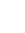 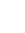 Bernisse 28   8032BN Zwolle Naam van het kerkgenootschap: Jahweh passie kerken -  New Life Church Nederland Post- en bezoekadres: Bernisse 28Postcode en plaats: 8032BN  Zwolle KvK-nummer: 1139698 -    Rsin 820087841RSIN: 820087841 Inleiding:Voor u ligt het beleidsplan van de New life Church Nederland Dit plan schetst op hoofdlijnen de richting die de gemeente wil aanhouden in haar ontwikkeling naar de toekomst. Daarbij blijven we rekening houden met ontwikkelingen in de gemeente en de richting die God ons gedurende deze periode wijst.Dit beleidsplan is tot stand gekomen vanuit een visie die geformuleerd is door het oudsten team, gebaseerd op de gezamenlijke wens van de gemeenteleden om een hechte gemeenschap te vormen, die Jezus Christus onze Verlosser en Heer dient in woord en daad.Als we Gods aangezicht blijven zoeken in gebed, en Jezus blijven volgen op Zijn woord, en ons daarbij laten leiden door de Heilige Geest, ons beloofd en gegeven, dan mogen we de zegen van God verwachten in de concrete uitvoering van deze plannen. New life chuch nederland is een eigentijdse, open en gastvrije gemeente. voor iedereen open, ongeacht geslacht, leeftijd, ras of levensovertuiging. Het beleid van de gemeente is gericht op het  vormen van een geloofsgemeenschap waar liefde en zorg is onder elkaar en waar mensen tot bloei komen.Grondslag:De gemeente erkent de Bijbel als het door de Heilige Geest geïnspireerde Woord van God.Ze aanvaardt het Oude en Nieuwe Testament als grondslag voor geloof en leven en voor hetfunctioneren van de gemeente.1. De gemeente belijdt en gelooft in één God, bestaande uit drie personen: Vader, Zoon en Heilige Geest.2. De gemeente belijdt Jezus als de Zoon van God, erkent Hem als hoofd van de gemeente en als Heer en Redder van de in zonde gevallen wereld.3. De gemeente belijdt en gelooft dat God door de Heilige Geest de kracht geeft tot verandering als we op Jezus vertrouwen. Jezus zegt: "De Geest maakt levend”.Doel en middelen:De gemeente heeft als doel:1. het dienen van God;2. mensen tot Jezus te leiden en hen bij Gods gezin te voegen, hen helpen tot volwassenheid te komen en zo op Jezus te lijken en hen toe te rusten voor hun bediening in de gemeente en hun levensmissie in de wereld, om zodoende Gods naam groot te maken;3. mensen te helpen in hun geestelijke, materiële en relationele nood.  De gemeente tracht haar doel te bereiken door:1. het Woord van God te prediken en te onderwijzen;2. samenkomsten te houden voor onder andere lofprijs en aanbidding, voorbede, prediking, de viering van het avondmaal voor gelovigen en de bediening van de doop op geloof door onderdompeling;3. jeugd- , Bijbelstudie, kleine groepen voor volwassenen voor o.a. gebed en het betonen van onderlinge aandacht en zorg voor elkaar;4. gaven en talenten voor elkaar en ten dienste van God in te zetten;5. te getuigen en doelgerichte acties te organiseren, om mensen te helpen in hun geestelijke (ze kennen Jezus niet), materiële (armoede) en relationele (eenzaamheid) nood.6. alle andere wettige en passende middelen.De gemeente ontleent bovenbeschreven doel en middelen aan de volgende Bijbelteksten:Lukas 10:27: “Heb de Heer, uw God, lief met heel uw hart en met heel uw ziel en met heel uw kracht en met heel uw verstand, en uw naaste als uzelf”.Mattheüs 28: 19-20 “Ga dus op weg en maak alle volken tot mijn leerlingen, door hen te dopen in de naam van de Vader en de Zoon en de heilige Geest, en hun te leren dat ze zich moeten houden aan alles wat ik jullie opgedragen heb. En houd dit voor ogen: ik ben met  jullie, alle dagen, tot aan de voltooiing van deze wereld”.Mattheüs 5:16: “Zo moet jullie licht schijnen voor de mensen, opdat ze jullie goede daden zien en eer bewijzen aan jullie Vader in de hemel”.Jacobus 1: 22: “Alleen horen is niet genoeg, u moet wat u gehoord hebt ook doen”.Het bestuur:Het bestuur bestaat uit maximaal vijf personen. Het bestuur draagt een gezamenlijk verantwoordelijkheid over het zakelijke bestuur van de gemeente. Het bestuur bestaat uit drietot maximaal vijf functionarissen waarvan tenminste één oudste, aangevuld door één ofmeerdere personen welke de grondslag en het doel van de gemeente onderschrijven.In het bestuur hebben tenminste zitting:a. de voorzitter (tevens pastor);b. de penningmeester;c. de secretaris;Het bestuur verricht zijn werkzaamheden Pro Deo. Meer informatie over o.a. de taken,verantwoordelijkheden en het benoemingsbesluit van de bestuursleden, staat beschreven in Artikel 6 van de statuten van ‘de New Life Church Nederland ’.Het oudstenteam:Het oudstenteam is belast met het geestelijk bestuur van de gemeente. Meer informatie over o.a. de taken, verantwoordelijkheden en het benoemingsbesluit van de oudsten, staat beschreven in Artikel 7 van de statuten van ‘De New Life Church Nederland ’. Financieel:De gemeente heeft (en voelt) de verantwoordelijkheid om mensen te helpen in hun geestelijke (ze kennen Jezus niet), materiële (armoede) en relationele (eenzaamheid) nood. Door financieel verantwoord met de geldmiddelen van de gemeente om te gaan bieden we financiële continuïteit waarmee de doelstellingen van de gemeente kunnen worden gerealiseerd. De geldmiddelen van de gemeente worden verkregen uit:a. vaste vrijwillige bijdragen van de leden en vaste bezoekers;b. opbrengsten van collecten;c. erfstellingen, legaten, schenkingen;d. overig wettig verkregen baten;e. nalatenschappen kunnen door de gemeente slechts worden aanvaard onder het voorrecht van boedelbeschrijving;f. subsidie van de gemeente Zwolle . Middels deze geldmiddelen kunnen we wekelijkse diensten organiseren, gratis activiteiten en diensten aanbieden, zendelingen ondersteunen en hulpbehoevenden financieel  ondersteunen. De penningmeester werkt onder verantwoordelijkheid van het bestuur en is belast met de uitvoering van het financiële beleid van de gemeente.Overige uitgangspunten inzake het financieel beleid:1. Afgezien van de noodzakelijke voorzieningen, zoals huisvesting, wordt de besteding van de financiële middelen geheel gericht op het verwezenlijken van de bovenvermelde doelen.2. De penningmeester stelt in samenwerking met het oudstenteam een concept begroting op. Vervolgens parafeert het voltallige bestuur de begroting voor akkoord.3. Voor het aangaan van een verplichting van leveringen en/of diensten dient de Penningmeester vooraf toestemming te verlenen.4. De Penningmeester is bevoegd om goedkeuring te verlenen voor opdrachten van leveringen en diensten welke in de definitieve begroting zijn opgenomen en passen binnen het vastgestelde budget.5. Opdrachten voor leveringen en/of diensten, welke niet vooraf in de begroting zijn opgenomen en/of niet passen binnen het vastgestelde budget, dienen vooraf, voor het aangaan van de verplichting, door het voltallige bestuur te worden goedgekeurd.6. De financiële administratie zal één keer per jaar door twee gemeenteleden tezamen worden gecontroleerd. De uitkomsten van deze jaarlijkse controle zullen aan het bestuur worden gecommuniceerd. De bewijslast zal adequaat worden vastgelegd waarmee deze controle volledig reproduceerbaar is.7. De kerkzaal zal in voorkomende gevallen worden verhuurd of beschikbaar worden gesteld aan andere groepen die vergelijkbare doelstellingen hebben.8. Het onderhoud van het kerkgebouw wordt bekostigd uit de algemene middelen van de gemeente. 9. De Christelijke gemeenschap wereldwijd kent vele goede doelen, die om steun vragen. Voordat besloten wordt om een organisatie te steunen, stelt het bestuur van ‘New Life Church Nederland ’ zich zorgvuldig op de hoogte van de doelstellingen van de betreffendeorganisatie.10. Mensen worden in de gelegenheid gesteld en gemotiveerd om een (altijd vrijwillige) bijdrage te leveren aan de bijeenkomsten van de gemeente.11. Mensen die financieel bijdragen ontvangen na afloop van het kalenderjaar een overzicht van de gegeven giften.Administratie:De secretaris werkt onder verantwoordelijkheid van het bestuur en is o.a. belast met de bewaring van de archieven. De secretaris houdt een database van het ledenbestand bij. Activiteiten: Het beleid van de gemeente is volledig gericht op het realiseren van de doelstellingen van de gemeente. Een actueel overzicht van new life chuch nederland activiteiten is terug te vinden op onzeWebsite www.123kerk.nlEthische kwestiesVanuit de samenleving dienen zich voortdurend nieuwe vragen aan, waarop de gemeente van Christus zich moet bezinnen, steeds in het licht van het evangelie. Christelijke ethiek houdt in: hoe in deze situaties te handelen als christen?Voorop staat, dat de gemeente in ethische kwesties geen ‘standpunt’ inneemt, wat uitgelegd zou kunnen worden als een ‘dogma’ (zo is het en niet anders). Soms moet er in een bepaalde omstandigheid toch een richting worden gekozen: hoe te handelen in deze kwestie? De vraagstelling ‘wat zegt de Bijbel hierover en wat zou de Here Jezus doen?’ mag steeds leidend zijn in het vinden van antwoorden op lastige vragen.Met haar keuze wil de gemeente geen oordeel uitspreken over mensen/gemeenten die anders kiezen. Indien zich een vraag/kwestie aandient kunnen de volgende stappen gezet worden:• de oudsten van de gemeente spreken erover en brengt de uitkomst naar buiten en legt deze eventueel voor aan de ledenvergadering.• er wordt (zo nodig, zo mogelijk) een protocol (hoe te handelen) afgesproken. Dit protocol is dan richtinggevend binnen de gemeente.Public Relations:De gemeente promoot haar activiteiten via de website en door het aanbieden van folders, persberichten, artikelen of andere publicaties, hetzij schriftelijk of via de nieuwe media. Middels de website zullen ook de statuten, het beleidsplan en iedere jaar het Financieel Verslag worden gepubliceerd.ANBI:Doordat Kerkgenootschap new life chuch nederland een ANBI (Algemeen Nut Beogende Instelling) status heeft, kunt u fiscaal voordelig schenkingen doen aan onze gemeente. Het voordeel van schenken aan ANBI’s is dat u de gift geheel of gedeeltelijk in aftrek kan brengen op uw belastbaar inkomenSamenwerking:De Gemeente streeft en strekt zich zoveel mogelijk uit naar ( interkerkelijke) samenwerking.Overige informatie:Meer informatie vindt u op onze website, waaronder:- visie & missie;- statuten;- financieel verslag;- actueel activiteitenoverzicht;- contactgegevens.Rev Hans Blaauw . Naam van het kerkgenootschap: Jahweh passie kerken -  New Life Church Nederland Post- en bezoekadres: Bernisse 28Postcode en plaats: 8032BN  Zwolle KvK-nummer: 1139698 -    Rsin 820087841RSIN: 820087841 Inleiding:Voor u ligt het beleidsplan van de New life Church Nederland Dit plan schetst op hoofdlijnen de richting die de gemeente wil aanhouden in haar ontwikkeling naar de toekomst. Daarbij blijven we rekening houden met ontwikkelingen in de gemeente en de richting die God ons gedurende deze periode wijst.Dit beleidsplan is tot stand gekomen vanuit een visie die geformuleerd is door het oudsten team, gebaseerd op de gezamenlijke wens van de gemeenteleden om een hechte gemeenschap te vormen, die Jezus Christus onze Verlosser en Heer dient in woord en daad.Als we Gods aangezicht blijven zoeken in gebed, en Jezus blijven volgen op Zijn woord, en ons daarbij laten leiden door de Heilige Geest, ons beloofd en gegeven, dan mogen we de zegen van God verwachten in de concrete uitvoering van deze plannen. New life chuch nederland is een eigentijdse, open en gastvrije gemeente. voor iedereen open, ongeacht geslacht, leeftijd, ras of levensovertuiging. Het beleid van de gemeente is gericht op het  vormen van een geloofsgemeenschap waar liefde en zorg is onder elkaar en waar mensen tot bloei komen.Grondslag:De gemeente erkent de Bijbel als het door de Heilige Geest geïnspireerde Woord van God.Ze aanvaardt het Oude en Nieuwe Testament als grondslag voor geloof en leven en voor hetfunctioneren van de gemeente.1. De gemeente belijdt en gelooft in één God, bestaande uit drie personen: Vader, Zoon en Heilige Geest.2. De gemeente belijdt Jezus als de Zoon van God, erkent Hem als hoofd van de gemeente en als Heer en Redder van de in zonde gevallen wereld.3. De gemeente belijdt en gelooft dat God door de Heilige Geest de kracht geeft tot verandering als we op Jezus vertrouwen. Jezus zegt: "De Geest maakt levend”.Doel en middelen:De gemeente heeft als doel:1. het dienen van God;2. mensen tot Jezus te leiden en hen bij Gods gezin te voegen, hen helpen tot volwassenheid te komen en zo op Jezus te lijken en hen toe te rusten voor hun bediening in de gemeente en hun levensmissie in de wereld, om zodoende Gods naam groot te maken;3. mensen te helpen in hun geestelijke, materiële en relationele nood.  De gemeente tracht haar doel te bereiken door:1. het Woord van God te prediken en te onderwijzen;2. samenkomsten te houden voor onder andere lofprijs en aanbidding, voorbede, prediking, de viering van het avondmaal voor gelovigen en de bediening van de doop op geloof door onderdompeling;3. jeugd- , Bijbelstudie, kleine groepen voor volwassenen voor o.a. gebed en het betonen van onderlinge aandacht en zorg voor elkaar;4. gaven en talenten voor elkaar en ten dienste van God in te zetten;5. te getuigen en doelgerichte acties te organiseren, om mensen te helpen in hun geestelijke (ze kennen Jezus niet), materiële (armoede) en relationele (eenzaamheid) nood.6. alle andere wettige en passende middelen.De gemeente ontleent bovenbeschreven doel en middelen aan de volgende Bijbelteksten:Lukas 10:27: “Heb de Heer, uw God, lief met heel uw hart en met heel uw ziel en met heel uw kracht en met heel uw verstand, en uw naaste als uzelf”.Mattheüs 28: 19-20 “Ga dus op weg en maak alle volken tot mijn leerlingen, door hen te dopen in de naam van de Vader en de Zoon en de heilige Geest, en hun te leren dat ze zich moeten houden aan alles wat ik jullie opgedragen heb. En houd dit voor ogen: ik ben met  jullie, alle dagen, tot aan de voltooiing van deze wereld”.Mattheüs 5:16: “Zo moet jullie licht schijnen voor de mensen, opdat ze jullie goede daden zien en eer bewijzen aan jullie Vader in de hemel”.Jacobus 1: 22: “Alleen horen is niet genoeg, u moet wat u gehoord hebt ook doen”.Het bestuur:Het bestuur bestaat uit maximaal vijf personen. Het bestuur draagt een gezamenlijk verantwoordelijkheid over het zakelijke bestuur van de gemeente. Het bestuur bestaat uit drietot maximaal vijf functionarissen waarvan tenminste één oudste, aangevuld door één ofmeerdere personen welke de grondslag en het doel van de gemeente onderschrijven.In het bestuur hebben tenminste zitting:a. de voorzitter (tevens pastor);b. de penningmeester;c. de secretaris;Het bestuur verricht zijn werkzaamheden Pro Deo. Meer informatie over o.a. de taken,verantwoordelijkheden en het benoemingsbesluit van de bestuursleden, staat beschreven in Artikel 6 van de statuten van ‘de New Life Church Nederland ’.Het oudstenteam:Het oudstenteam is belast met het geestelijk bestuur van de gemeente. Meer informatie over o.a. de taken, verantwoordelijkheden en het benoemingsbesluit van de oudsten, staat beschreven in Artikel 7 van de statuten van ‘De New Life Church Nederland ’. Financieel:De gemeente heeft (en voelt) de verantwoordelijkheid om mensen te helpen in hun geestelijke (ze kennen Jezus niet), materiële (armoede) en relationele (eenzaamheid) nood. Door financieel verantwoord met de geldmiddelen van de gemeente om te gaan bieden we financiële continuïteit waarmee de doelstellingen van de gemeente kunnen worden gerealiseerd. De geldmiddelen van de gemeente worden verkregen uit:a. vaste vrijwillige bijdragen van de leden en vaste bezoekers;b. opbrengsten van collecten;c. erfstellingen, legaten, schenkingen;d. overig wettig verkregen baten;e. nalatenschappen kunnen door de gemeente slechts worden aanvaard onder het voorrecht van boedelbeschrijving;f. subsidie van de gemeente Zwolle . Middels deze geldmiddelen kunnen we wekelijkse diensten organiseren, gratis activiteiten en diensten aanbieden, zendelingen ondersteunen en hulpbehoevenden financieel  ondersteunen. De penningmeester werkt onder verantwoordelijkheid van het bestuur en is belast met de uitvoering van het financiële beleid van de gemeente.Overige uitgangspunten inzake het financieel beleid:1. Afgezien van de noodzakelijke voorzieningen, zoals huisvesting, wordt de besteding van de financiële middelen geheel gericht op het verwezenlijken van de bovenvermelde doelen.2. De penningmeester stelt in samenwerking met het oudstenteam een concept begroting op. Vervolgens parafeert het voltallige bestuur de begroting voor akkoord.3. Voor het aangaan van een verplichting van leveringen en/of diensten dient de Penningmeester vooraf toestemming te verlenen.4. De Penningmeester is bevoegd om goedkeuring te verlenen voor opdrachten van leveringen en diensten welke in de definitieve begroting zijn opgenomen en passen binnen het vastgestelde budget.5. Opdrachten voor leveringen en/of diensten, welke niet vooraf in de begroting zijn opgenomen en/of niet passen binnen het vastgestelde budget, dienen vooraf, voor het aangaan van de verplichting, door het voltallige bestuur te worden goedgekeurd.6. De financiële administratie zal één keer per jaar door twee gemeenteleden tezamen worden gecontroleerd. De uitkomsten van deze jaarlijkse controle zullen aan het bestuur worden gecommuniceerd. De bewijslast zal adequaat worden vastgelegd waarmee deze controle volledig reproduceerbaar is.7. De kerkzaal zal in voorkomende gevallen worden verhuurd of beschikbaar worden gesteld aan andere groepen die vergelijkbare doelstellingen hebben.8. Het onderhoud van het kerkgebouw wordt bekostigd uit de algemene middelen van de gemeente. 9. De Christelijke gemeenschap wereldwijd kent vele goede doelen, die om steun vragen. Voordat besloten wordt om een organisatie te steunen, stelt het bestuur van ‘New Life Church Nederland ’ zich zorgvuldig op de hoogte van de doelstellingen van de betreffendeorganisatie.10. Mensen worden in de gelegenheid gesteld en gemotiveerd om een (altijd vrijwillige) bijdrage te leveren aan de bijeenkomsten van de gemeente.11. Mensen die financieel bijdragen ontvangen na afloop van het kalenderjaar een overzicht van de gegeven giften.Administratie:De secretaris werkt onder verantwoordelijkheid van het bestuur en is o.a. belast met de bewaring van de archieven. De secretaris houdt een database van het ledenbestand bij. Activiteiten: Het beleid van de gemeente is volledig gericht op het realiseren van de doelstellingen van de gemeente. Een actueel overzicht van new life chuch nederland activiteiten is terug te vinden op onzeWebsite www.123kerk.nlEthische kwestiesVanuit de samenleving dienen zich voortdurend nieuwe vragen aan, waarop de gemeente van Christus zich moet bezinnen, steeds in het licht van het evangelie. Christelijke ethiek houdt in: hoe in deze situaties te handelen als christen?Voorop staat, dat de gemeente in ethische kwesties geen ‘standpunt’ inneemt, wat uitgelegd zou kunnen worden als een ‘dogma’ (zo is het en niet anders). Soms moet er in een bepaalde omstandigheid toch een richting worden gekozen: hoe te handelen in deze kwestie? De vraagstelling ‘wat zegt de Bijbel hierover en wat zou de Here Jezus doen?’ mag steeds leidend zijn in het vinden van antwoorden op lastige vragen.Met haar keuze wil de gemeente geen oordeel uitspreken over mensen/gemeenten die anders kiezen. Indien zich een vraag/kwestie aandient kunnen de volgende stappen gezet worden:• de oudsten van de gemeente spreken erover en brengt de uitkomst naar buiten en legt deze eventueel voor aan de ledenvergadering.• er wordt (zo nodig, zo mogelijk) een protocol (hoe te handelen) afgesproken. Dit protocol is dan richtinggevend binnen de gemeente.Public Relations:De gemeente promoot haar activiteiten via de website en door het aanbieden van folders, persberichten, artikelen of andere publicaties, hetzij schriftelijk of via de nieuwe media. Middels de website zullen ook de statuten, het beleidsplan en iedere jaar het Financieel Verslag worden gepubliceerd.ANBI:Doordat Kerkgenootschap new life chuch nederland een ANBI (Algemeen Nut Beogende Instelling) status heeft, kunt u fiscaal voordelig schenkingen doen aan onze gemeente. Het voordeel van schenken aan ANBI’s is dat u de gift geheel of gedeeltelijk in aftrek kan brengen op uw belastbaar inkomenSamenwerking:De Gemeente streeft en strekt zich zoveel mogelijk uit naar ( interkerkelijke) samenwerking.Overige informatie:Meer informatie vindt u op onze website, waaronder:- visie & missie;- statuten;- financieel verslag;- actueel activiteitenoverzicht;- contactgegevens.Rev Hans Blaauw . Naam van het kerkgenootschap: Jahweh passie kerken -  New Life Church Nederland Post- en bezoekadres: Bernisse 28Postcode en plaats: 8032BN  Zwolle KvK-nummer: 1139698 -    Rsin 820087841RSIN: 820087841 Inleiding:Voor u ligt het beleidsplan van de New life Church Nederland Dit plan schetst op hoofdlijnen de richting die de gemeente wil aanhouden in haar ontwikkeling naar de toekomst. Daarbij blijven we rekening houden met ontwikkelingen in de gemeente en de richting die God ons gedurende deze periode wijst.Dit beleidsplan is tot stand gekomen vanuit een visie die geformuleerd is door het oudsten team, gebaseerd op de gezamenlijke wens van de gemeenteleden om een hechte gemeenschap te vormen, die Jezus Christus onze Verlosser en Heer dient in woord en daad.Als we Gods aangezicht blijven zoeken in gebed, en Jezus blijven volgen op Zijn woord, en ons daarbij laten leiden door de Heilige Geest, ons beloofd en gegeven, dan mogen we de zegen van God verwachten in de concrete uitvoering van deze plannen. New life chuch nederland is een eigentijdse, open en gastvrije gemeente. voor iedereen open, ongeacht geslacht, leeftijd, ras of levensovertuiging. Het beleid van de gemeente is gericht op het  vormen van een geloofsgemeenschap waar liefde en zorg is onder elkaar en waar mensen tot bloei komen.Grondslag:De gemeente erkent de Bijbel als het door de Heilige Geest geïnspireerde Woord van God.Ze aanvaardt het Oude en Nieuwe Testament als grondslag voor geloof en leven en voor hetfunctioneren van de gemeente.1. De gemeente belijdt en gelooft in één God, bestaande uit drie personen: Vader, Zoon en Heilige Geest.2. De gemeente belijdt Jezus als de Zoon van God, erkent Hem als hoofd van de gemeente en als Heer en Redder van de in zonde gevallen wereld.3. De gemeente belijdt en gelooft dat God door de Heilige Geest de kracht geeft tot verandering als we op Jezus vertrouwen. Jezus zegt: "De Geest maakt levend”.Doel en middelen:De gemeente heeft als doel:1. het dienen van God;2. mensen tot Jezus te leiden en hen bij Gods gezin te voegen, hen helpen tot volwassenheid te komen en zo op Jezus te lijken en hen toe te rusten voor hun bediening in de gemeente en hun levensmissie in de wereld, om zodoende Gods naam groot te maken;3. mensen te helpen in hun geestelijke, materiële en relationele nood.  De gemeente tracht haar doel te bereiken door:1. het Woord van God te prediken en te onderwijzen;2. samenkomsten te houden voor onder andere lofprijs en aanbidding, voorbede, prediking, de viering van het avondmaal voor gelovigen en de bediening van de doop op geloof door onderdompeling;3. jeugd- , Bijbelstudie, kleine groepen voor volwassenen voor o.a. gebed en het betonen van onderlinge aandacht en zorg voor elkaar;4. gaven en talenten voor elkaar en ten dienste van God in te zetten;5. te getuigen en doelgerichte acties te organiseren, om mensen te helpen in hun geestelijke (ze kennen Jezus niet), materiële (armoede) en relationele (eenzaamheid) nood.6. alle andere wettige en passende middelen.De gemeente ontleent bovenbeschreven doel en middelen aan de volgende Bijbelteksten:Lukas 10:27: “Heb de Heer, uw God, lief met heel uw hart en met heel uw ziel en met heel uw kracht en met heel uw verstand, en uw naaste als uzelf”.Mattheüs 28: 19-20 “Ga dus op weg en maak alle volken tot mijn leerlingen, door hen te dopen in de naam van de Vader en de Zoon en de heilige Geest, en hun te leren dat ze zich moeten houden aan alles wat ik jullie opgedragen heb. En houd dit voor ogen: ik ben met  jullie, alle dagen, tot aan de voltooiing van deze wereld”.Mattheüs 5:16: “Zo moet jullie licht schijnen voor de mensen, opdat ze jullie goede daden zien en eer bewijzen aan jullie Vader in de hemel”.Jacobus 1: 22: “Alleen horen is niet genoeg, u moet wat u gehoord hebt ook doen”.Het bestuur:Het bestuur bestaat uit maximaal vijf personen. Het bestuur draagt een gezamenlijk verantwoordelijkheid over het zakelijke bestuur van de gemeente. Het bestuur bestaat uit drietot maximaal vijf functionarissen waarvan tenminste één oudste, aangevuld door één ofmeerdere personen welke de grondslag en het doel van de gemeente onderschrijven.In het bestuur hebben tenminste zitting:a. de voorzitter (tevens pastor);b. de penningmeester;c. de secretaris;Het bestuur verricht zijn werkzaamheden Pro Deo. Meer informatie over o.a. de taken,verantwoordelijkheden en het benoemingsbesluit van de bestuursleden, staat beschreven in Artikel 6 van de statuten van ‘de New Life Church Nederland ’.Het oudstenteam:Het oudstenteam is belast met het geestelijk bestuur van de gemeente. Meer informatie over o.a. de taken, verantwoordelijkheden en het benoemingsbesluit van de oudsten, staat beschreven in Artikel 7 van de statuten van ‘De New Life Church Nederland ’. Financieel:De gemeente heeft (en voelt) de verantwoordelijkheid om mensen te helpen in hun geestelijke (ze kennen Jezus niet), materiële (armoede) en relationele (eenzaamheid) nood. Door financieel verantwoord met de geldmiddelen van de gemeente om te gaan bieden we financiële continuïteit waarmee de doelstellingen van de gemeente kunnen worden gerealiseerd. De geldmiddelen van de gemeente worden verkregen uit:a. vaste vrijwillige bijdragen van de leden en vaste bezoekers;b. opbrengsten van collecten;c. erfstellingen, legaten, schenkingen;d. overig wettig verkregen baten;e. nalatenschappen kunnen door de gemeente slechts worden aanvaard onder het voorrecht van boedelbeschrijving;f. subsidie van de gemeente Zwolle . Middels deze geldmiddelen kunnen we wekelijkse diensten organiseren, gratis activiteiten en diensten aanbieden, zendelingen ondersteunen en hulpbehoevenden financieel  ondersteunen. De penningmeester werkt onder verantwoordelijkheid van het bestuur en is belast met de uitvoering van het financiële beleid van de gemeente.Overige uitgangspunten inzake het financieel beleid:1. Afgezien van de noodzakelijke voorzieningen, zoals huisvesting, wordt de besteding van de financiële middelen geheel gericht op het verwezenlijken van de bovenvermelde doelen.2. De penningmeester stelt in samenwerking met het oudstenteam een concept begroting op. Vervolgens parafeert het voltallige bestuur de begroting voor akkoord.3. Voor het aangaan van een verplichting van leveringen en/of diensten dient de Penningmeester vooraf toestemming te verlenen.4. De Penningmeester is bevoegd om goedkeuring te verlenen voor opdrachten van leveringen en diensten welke in de definitieve begroting zijn opgenomen en passen binnen het vastgestelde budget.5. Opdrachten voor leveringen en/of diensten, welke niet vooraf in de begroting zijn opgenomen en/of niet passen binnen het vastgestelde budget, dienen vooraf, voor het aangaan van de verplichting, door het voltallige bestuur te worden goedgekeurd.6. De financiële administratie zal één keer per jaar door twee gemeenteleden tezamen worden gecontroleerd. De uitkomsten van deze jaarlijkse controle zullen aan het bestuur worden gecommuniceerd. De bewijslast zal adequaat worden vastgelegd waarmee deze controle volledig reproduceerbaar is.7. De kerkzaal zal in voorkomende gevallen worden verhuurd of beschikbaar worden gesteld aan andere groepen die vergelijkbare doelstellingen hebben.8. Het onderhoud van het kerkgebouw wordt bekostigd uit de algemene middelen van de gemeente. 9. De Christelijke gemeenschap wereldwijd kent vele goede doelen, die om steun vragen. Voordat besloten wordt om een organisatie te steunen, stelt het bestuur van ‘New Life Church Nederland ’ zich zorgvuldig op de hoogte van de doelstellingen van de betreffendeorganisatie.10. Mensen worden in de gelegenheid gesteld en gemotiveerd om een (altijd vrijwillige) bijdrage te leveren aan de bijeenkomsten van de gemeente.11. Mensen die financieel bijdragen ontvangen na afloop van het kalenderjaar een overzicht van de gegeven giften.Administratie:De secretaris werkt onder verantwoordelijkheid van het bestuur en is o.a. belast met de bewaring van de archieven. De secretaris houdt een database van het ledenbestand bij. Activiteiten: Het beleid van de gemeente is volledig gericht op het realiseren van de doelstellingen van de gemeente. Een actueel overzicht van new life chuch nederland activiteiten is terug te vinden op onzeWebsite www.123kerk.nlEthische kwestiesVanuit de samenleving dienen zich voortdurend nieuwe vragen aan, waarop de gemeente van Christus zich moet bezinnen, steeds in het licht van het evangelie. Christelijke ethiek houdt in: hoe in deze situaties te handelen als christen?Voorop staat, dat de gemeente in ethische kwesties geen ‘standpunt’ inneemt, wat uitgelegd zou kunnen worden als een ‘dogma’ (zo is het en niet anders). Soms moet er in een bepaalde omstandigheid toch een richting worden gekozen: hoe te handelen in deze kwestie? De vraagstelling ‘wat zegt de Bijbel hierover en wat zou de Here Jezus doen?’ mag steeds leidend zijn in het vinden van antwoorden op lastige vragen.Met haar keuze wil de gemeente geen oordeel uitspreken over mensen/gemeenten die anders kiezen. Indien zich een vraag/kwestie aandient kunnen de volgende stappen gezet worden:• de oudsten van de gemeente spreken erover en brengt de uitkomst naar buiten en legt deze eventueel voor aan de ledenvergadering.• er wordt (zo nodig, zo mogelijk) een protocol (hoe te handelen) afgesproken. Dit protocol is dan richtinggevend binnen de gemeente.Public Relations:De gemeente promoot haar activiteiten via de website en door het aanbieden van folders, persberichten, artikelen of andere publicaties, hetzij schriftelijk of via de nieuwe media. Middels de website zullen ook de statuten, het beleidsplan en iedere jaar het Financieel Verslag worden gepubliceerd.ANBI:Doordat Kerkgenootschap new life chuch nederland een ANBI (Algemeen Nut Beogende Instelling) status heeft, kunt u fiscaal voordelig schenkingen doen aan onze gemeente. Het voordeel van schenken aan ANBI’s is dat u de gift geheel of gedeeltelijk in aftrek kan brengen op uw belastbaar inkomenSamenwerking:De Gemeente streeft en strekt zich zoveel mogelijk uit naar ( interkerkelijke) samenwerking.Overige informatie:Meer informatie vindt u op onze website, waaronder:- visie & missie;- statuten;- financieel verslag;- actueel activiteitenoverzicht;- contactgegevens.Rev Hans Blaauw . Naam van het kerkgenootschap: Jahweh passie kerken -  New Life Church Nederland Post- en bezoekadres: Bernisse 28Postcode en plaats: 8032BN  Zwolle KvK-nummer: 1139698 -    Rsin 820087841RSIN: 820087841 Inleiding:Voor u ligt het beleidsplan van de New life Church Nederland Dit plan schetst op hoofdlijnen de richting die de gemeente wil aanhouden in haar ontwikkeling naar de toekomst. Daarbij blijven we rekening houden met ontwikkelingen in de gemeente en de richting die God ons gedurende deze periode wijst.Dit beleidsplan is tot stand gekomen vanuit een visie die geformuleerd is door het oudsten team, gebaseerd op de gezamenlijke wens van de gemeenteleden om een hechte gemeenschap te vormen, die Jezus Christus onze Verlosser en Heer dient in woord en daad.Als we Gods aangezicht blijven zoeken in gebed, en Jezus blijven volgen op Zijn woord, en ons daarbij laten leiden door de Heilige Geest, ons beloofd en gegeven, dan mogen we de zegen van God verwachten in de concrete uitvoering van deze plannen. New life chuch nederland is een eigentijdse, open en gastvrije gemeente. voor iedereen open, ongeacht geslacht, leeftijd, ras of levensovertuiging. Het beleid van de gemeente is gericht op het  vormen van een geloofsgemeenschap waar liefde en zorg is onder elkaar en waar mensen tot bloei komen.Grondslag:De gemeente erkent de Bijbel als het door de Heilige Geest geïnspireerde Woord van God.Ze aanvaardt het Oude en Nieuwe Testament als grondslag voor geloof en leven en voor hetfunctioneren van de gemeente.1. De gemeente belijdt en gelooft in één God, bestaande uit drie personen: Vader, Zoon en Heilige Geest.2. De gemeente belijdt Jezus als de Zoon van God, erkent Hem als hoofd van de gemeente en als Heer en Redder van de in zonde gevallen wereld.3. De gemeente belijdt en gelooft dat God door de Heilige Geest de kracht geeft tot verandering als we op Jezus vertrouwen. Jezus zegt: "De Geest maakt levend”.Doel en middelen:De gemeente heeft als doel:1. het dienen van God;2. mensen tot Jezus te leiden en hen bij Gods gezin te voegen, hen helpen tot volwassenheid te komen en zo op Jezus te lijken en hen toe te rusten voor hun bediening in de gemeente en hun levensmissie in de wereld, om zodoende Gods naam groot te maken;3. mensen te helpen in hun geestelijke, materiële en relationele nood.  De gemeente tracht haar doel te bereiken door:1. het Woord van God te prediken en te onderwijzen;2. samenkomsten te houden voor onder andere lofprijs en aanbidding, voorbede, prediking, de viering van het avondmaal voor gelovigen en de bediening van de doop op geloof door onderdompeling;3. jeugd- , Bijbelstudie, kleine groepen voor volwassenen voor o.a. gebed en het betonen van onderlinge aandacht en zorg voor elkaar;4. gaven en talenten voor elkaar en ten dienste van God in te zetten;5. te getuigen en doelgerichte acties te organiseren, om mensen te helpen in hun geestelijke (ze kennen Jezus niet), materiële (armoede) en relationele (eenzaamheid) nood.6. alle andere wettige en passende middelen.De gemeente ontleent bovenbeschreven doel en middelen aan de volgende Bijbelteksten:Lukas 10:27: “Heb de Heer, uw God, lief met heel uw hart en met heel uw ziel en met heel uw kracht en met heel uw verstand, en uw naaste als uzelf”.Mattheüs 28: 19-20 “Ga dus op weg en maak alle volken tot mijn leerlingen, door hen te dopen in de naam van de Vader en de Zoon en de heilige Geest, en hun te leren dat ze zich moeten houden aan alles wat ik jullie opgedragen heb. En houd dit voor ogen: ik ben met  jullie, alle dagen, tot aan de voltooiing van deze wereld”.Mattheüs 5:16: “Zo moet jullie licht schijnen voor de mensen, opdat ze jullie goede daden zien en eer bewijzen aan jullie Vader in de hemel”.Jacobus 1: 22: “Alleen horen is niet genoeg, u moet wat u gehoord hebt ook doen”.Het bestuur:Het bestuur bestaat uit maximaal vijf personen. Het bestuur draagt een gezamenlijk verantwoordelijkheid over het zakelijke bestuur van de gemeente. Het bestuur bestaat uit drietot maximaal vijf functionarissen waarvan tenminste één oudste, aangevuld door één ofmeerdere personen welke de grondslag en het doel van de gemeente onderschrijven.In het bestuur hebben tenminste zitting:a. de voorzitter (tevens pastor);b. de penningmeester;c. de secretaris;Het bestuur verricht zijn werkzaamheden Pro Deo. Meer informatie over o.a. de taken,verantwoordelijkheden en het benoemingsbesluit van de bestuursleden, staat beschreven in Artikel 6 van de statuten van ‘de New Life Church Nederland ’.Het oudstenteam:Het oudstenteam is belast met het geestelijk bestuur van de gemeente. Meer informatie over o.a. de taken, verantwoordelijkheden en het benoemingsbesluit van de oudsten, staat beschreven in Artikel 7 van de statuten van ‘De New Life Church Nederland ’. Financieel:De gemeente heeft (en voelt) de verantwoordelijkheid om mensen te helpen in hun geestelijke (ze kennen Jezus niet), materiële (armoede) en relationele (eenzaamheid) nood. Door financieel verantwoord met de geldmiddelen van de gemeente om te gaan bieden we financiële continuïteit waarmee de doelstellingen van de gemeente kunnen worden gerealiseerd. De geldmiddelen van de gemeente worden verkregen uit:a. vaste vrijwillige bijdragen van de leden en vaste bezoekers;b. opbrengsten van collecten;c. erfstellingen, legaten, schenkingen;d. overig wettig verkregen baten;e. nalatenschappen kunnen door de gemeente slechts worden aanvaard onder het voorrecht van boedelbeschrijving;f. subsidie van de gemeente Zwolle . Middels deze geldmiddelen kunnen we wekelijkse diensten organiseren, gratis activiteiten en diensten aanbieden, zendelingen ondersteunen en hulpbehoevenden financieel  ondersteunen. De penningmeester werkt onder verantwoordelijkheid van het bestuur en is belast met de uitvoering van het financiële beleid van de gemeente.Overige uitgangspunten inzake het financieel beleid:1. Afgezien van de noodzakelijke voorzieningen, zoals huisvesting, wordt de besteding van de financiële middelen geheel gericht op het verwezenlijken van de bovenvermelde doelen.2. De penningmeester stelt in samenwerking met het oudstenteam een concept begroting op. Vervolgens parafeert het voltallige bestuur de begroting voor akkoord.3. Voor het aangaan van een verplichting van leveringen en/of diensten dient de Penningmeester vooraf toestemming te verlenen.4. De Penningmeester is bevoegd om goedkeuring te verlenen voor opdrachten van leveringen en diensten welke in de definitieve begroting zijn opgenomen en passen binnen het vastgestelde budget.5. Opdrachten voor leveringen en/of diensten, welke niet vooraf in de begroting zijn opgenomen en/of niet passen binnen het vastgestelde budget, dienen vooraf, voor het aangaan van de verplichting, door het voltallige bestuur te worden goedgekeurd.6. De financiële administratie zal één keer per jaar door twee gemeenteleden tezamen worden gecontroleerd. De uitkomsten van deze jaarlijkse controle zullen aan het bestuur worden gecommuniceerd. De bewijslast zal adequaat worden vastgelegd waarmee deze controle volledig reproduceerbaar is.7. De kerkzaal zal in voorkomende gevallen worden verhuurd of beschikbaar worden gesteld aan andere groepen die vergelijkbare doelstellingen hebben.8. Het onderhoud van het kerkgebouw wordt bekostigd uit de algemene middelen van de gemeente. 9. De Christelijke gemeenschap wereldwijd kent vele goede doelen, die om steun vragen. Voordat besloten wordt om een organisatie te steunen, stelt het bestuur van ‘New Life Church Nederland ’ zich zorgvuldig op de hoogte van de doelstellingen van de betreffendeorganisatie.10. Mensen worden in de gelegenheid gesteld en gemotiveerd om een (altijd vrijwillige) bijdrage te leveren aan de bijeenkomsten van de gemeente.11. Mensen die financieel bijdragen ontvangen na afloop van het kalenderjaar een overzicht van de gegeven giften.Administratie:De secretaris werkt onder verantwoordelijkheid van het bestuur en is o.a. belast met de bewaring van de archieven. De secretaris houdt een database van het ledenbestand bij. Activiteiten: Het beleid van de gemeente is volledig gericht op het realiseren van de doelstellingen van de gemeente. Een actueel overzicht van new life chuch nederland activiteiten is terug te vinden op onzeWebsite www.123kerk.nlEthische kwestiesVanuit de samenleving dienen zich voortdurend nieuwe vragen aan, waarop de gemeente van Christus zich moet bezinnen, steeds in het licht van het evangelie. Christelijke ethiek houdt in: hoe in deze situaties te handelen als christen?Voorop staat, dat de gemeente in ethische kwesties geen ‘standpunt’ inneemt, wat uitgelegd zou kunnen worden als een ‘dogma’ (zo is het en niet anders). Soms moet er in een bepaalde omstandigheid toch een richting worden gekozen: hoe te handelen in deze kwestie? De vraagstelling ‘wat zegt de Bijbel hierover en wat zou de Here Jezus doen?’ mag steeds leidend zijn in het vinden van antwoorden op lastige vragen.Met haar keuze wil de gemeente geen oordeel uitspreken over mensen/gemeenten die anders kiezen. Indien zich een vraag/kwestie aandient kunnen de volgende stappen gezet worden:• de oudsten van de gemeente spreken erover en brengt de uitkomst naar buiten en legt deze eventueel voor aan de ledenvergadering.• er wordt (zo nodig, zo mogelijk) een protocol (hoe te handelen) afgesproken. Dit protocol is dan richtinggevend binnen de gemeente.Public Relations:De gemeente promoot haar activiteiten via de website en door het aanbieden van folders, persberichten, artikelen of andere publicaties, hetzij schriftelijk of via de nieuwe media. Middels de website zullen ook de statuten, het beleidsplan en iedere jaar het Financieel Verslag worden gepubliceerd.ANBI:Doordat Kerkgenootschap new life chuch nederland een ANBI (Algemeen Nut Beogende Instelling) status heeft, kunt u fiscaal voordelig schenkingen doen aan onze gemeente. Het voordeel van schenken aan ANBI’s is dat u de gift geheel of gedeeltelijk in aftrek kan brengen op uw belastbaar inkomenSamenwerking:De Gemeente streeft en strekt zich zoveel mogelijk uit naar ( interkerkelijke) samenwerking.Overige informatie:Meer informatie vindt u op onze website, waaronder:- visie & missie;- statuten;- financieel verslag;- actueel activiteitenoverzicht;- contactgegevens.Rev Hans Blaauw . 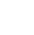 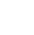 0651186902Naam van het kerkgenootschap: Jahweh passie kerken -  New Life Church Nederland Post- en bezoekadres: Bernisse 28Postcode en plaats: 8032BN  Zwolle KvK-nummer: 1139698 -    Rsin 820087841RSIN: 820087841 Inleiding:Voor u ligt het beleidsplan van de New life Church Nederland Dit plan schetst op hoofdlijnen de richting die de gemeente wil aanhouden in haar ontwikkeling naar de toekomst. Daarbij blijven we rekening houden met ontwikkelingen in de gemeente en de richting die God ons gedurende deze periode wijst.Dit beleidsplan is tot stand gekomen vanuit een visie die geformuleerd is door het oudsten team, gebaseerd op de gezamenlijke wens van de gemeenteleden om een hechte gemeenschap te vormen, die Jezus Christus onze Verlosser en Heer dient in woord en daad.Als we Gods aangezicht blijven zoeken in gebed, en Jezus blijven volgen op Zijn woord, en ons daarbij laten leiden door de Heilige Geest, ons beloofd en gegeven, dan mogen we de zegen van God verwachten in de concrete uitvoering van deze plannen. New life chuch nederland is een eigentijdse, open en gastvrije gemeente. voor iedereen open, ongeacht geslacht, leeftijd, ras of levensovertuiging. Het beleid van de gemeente is gericht op het  vormen van een geloofsgemeenschap waar liefde en zorg is onder elkaar en waar mensen tot bloei komen.Grondslag:De gemeente erkent de Bijbel als het door de Heilige Geest geïnspireerde Woord van God.Ze aanvaardt het Oude en Nieuwe Testament als grondslag voor geloof en leven en voor hetfunctioneren van de gemeente.1. De gemeente belijdt en gelooft in één God, bestaande uit drie personen: Vader, Zoon en Heilige Geest.2. De gemeente belijdt Jezus als de Zoon van God, erkent Hem als hoofd van de gemeente en als Heer en Redder van de in zonde gevallen wereld.3. De gemeente belijdt en gelooft dat God door de Heilige Geest de kracht geeft tot verandering als we op Jezus vertrouwen. Jezus zegt: "De Geest maakt levend”.Doel en middelen:De gemeente heeft als doel:1. het dienen van God;2. mensen tot Jezus te leiden en hen bij Gods gezin te voegen, hen helpen tot volwassenheid te komen en zo op Jezus te lijken en hen toe te rusten voor hun bediening in de gemeente en hun levensmissie in de wereld, om zodoende Gods naam groot te maken;3. mensen te helpen in hun geestelijke, materiële en relationele nood.  De gemeente tracht haar doel te bereiken door:1. het Woord van God te prediken en te onderwijzen;2. samenkomsten te houden voor onder andere lofprijs en aanbidding, voorbede, prediking, de viering van het avondmaal voor gelovigen en de bediening van de doop op geloof door onderdompeling;3. jeugd- , Bijbelstudie, kleine groepen voor volwassenen voor o.a. gebed en het betonen van onderlinge aandacht en zorg voor elkaar;4. gaven en talenten voor elkaar en ten dienste van God in te zetten;5. te getuigen en doelgerichte acties te organiseren, om mensen te helpen in hun geestelijke (ze kennen Jezus niet), materiële (armoede) en relationele (eenzaamheid) nood.6. alle andere wettige en passende middelen.De gemeente ontleent bovenbeschreven doel en middelen aan de volgende Bijbelteksten:Lukas 10:27: “Heb de Heer, uw God, lief met heel uw hart en met heel uw ziel en met heel uw kracht en met heel uw verstand, en uw naaste als uzelf”.Mattheüs 28: 19-20 “Ga dus op weg en maak alle volken tot mijn leerlingen, door hen te dopen in de naam van de Vader en de Zoon en de heilige Geest, en hun te leren dat ze zich moeten houden aan alles wat ik jullie opgedragen heb. En houd dit voor ogen: ik ben met  jullie, alle dagen, tot aan de voltooiing van deze wereld”.Mattheüs 5:16: “Zo moet jullie licht schijnen voor de mensen, opdat ze jullie goede daden zien en eer bewijzen aan jullie Vader in de hemel”.Jacobus 1: 22: “Alleen horen is niet genoeg, u moet wat u gehoord hebt ook doen”.Het bestuur:Het bestuur bestaat uit maximaal vijf personen. Het bestuur draagt een gezamenlijk verantwoordelijkheid over het zakelijke bestuur van de gemeente. Het bestuur bestaat uit drietot maximaal vijf functionarissen waarvan tenminste één oudste, aangevuld door één ofmeerdere personen welke de grondslag en het doel van de gemeente onderschrijven.In het bestuur hebben tenminste zitting:a. de voorzitter (tevens pastor);b. de penningmeester;c. de secretaris;Het bestuur verricht zijn werkzaamheden Pro Deo. Meer informatie over o.a. de taken,verantwoordelijkheden en het benoemingsbesluit van de bestuursleden, staat beschreven in Artikel 6 van de statuten van ‘de New Life Church Nederland ’.Het oudstenteam:Het oudstenteam is belast met het geestelijk bestuur van de gemeente. Meer informatie over o.a. de taken, verantwoordelijkheden en het benoemingsbesluit van de oudsten, staat beschreven in Artikel 7 van de statuten van ‘De New Life Church Nederland ’. Financieel:De gemeente heeft (en voelt) de verantwoordelijkheid om mensen te helpen in hun geestelijke (ze kennen Jezus niet), materiële (armoede) en relationele (eenzaamheid) nood. Door financieel verantwoord met de geldmiddelen van de gemeente om te gaan bieden we financiële continuïteit waarmee de doelstellingen van de gemeente kunnen worden gerealiseerd. De geldmiddelen van de gemeente worden verkregen uit:a. vaste vrijwillige bijdragen van de leden en vaste bezoekers;b. opbrengsten van collecten;c. erfstellingen, legaten, schenkingen;d. overig wettig verkregen baten;e. nalatenschappen kunnen door de gemeente slechts worden aanvaard onder het voorrecht van boedelbeschrijving;f. subsidie van de gemeente Zwolle . Middels deze geldmiddelen kunnen we wekelijkse diensten organiseren, gratis activiteiten en diensten aanbieden, zendelingen ondersteunen en hulpbehoevenden financieel  ondersteunen. De penningmeester werkt onder verantwoordelijkheid van het bestuur en is belast met de uitvoering van het financiële beleid van de gemeente.Overige uitgangspunten inzake het financieel beleid:1. Afgezien van de noodzakelijke voorzieningen, zoals huisvesting, wordt de besteding van de financiële middelen geheel gericht op het verwezenlijken van de bovenvermelde doelen.2. De penningmeester stelt in samenwerking met het oudstenteam een concept begroting op. Vervolgens parafeert het voltallige bestuur de begroting voor akkoord.3. Voor het aangaan van een verplichting van leveringen en/of diensten dient de Penningmeester vooraf toestemming te verlenen.4. De Penningmeester is bevoegd om goedkeuring te verlenen voor opdrachten van leveringen en diensten welke in de definitieve begroting zijn opgenomen en passen binnen het vastgestelde budget.5. Opdrachten voor leveringen en/of diensten, welke niet vooraf in de begroting zijn opgenomen en/of niet passen binnen het vastgestelde budget, dienen vooraf, voor het aangaan van de verplichting, door het voltallige bestuur te worden goedgekeurd.6. De financiële administratie zal één keer per jaar door twee gemeenteleden tezamen worden gecontroleerd. De uitkomsten van deze jaarlijkse controle zullen aan het bestuur worden gecommuniceerd. De bewijslast zal adequaat worden vastgelegd waarmee deze controle volledig reproduceerbaar is.7. De kerkzaal zal in voorkomende gevallen worden verhuurd of beschikbaar worden gesteld aan andere groepen die vergelijkbare doelstellingen hebben.8. Het onderhoud van het kerkgebouw wordt bekostigd uit de algemene middelen van de gemeente. 9. De Christelijke gemeenschap wereldwijd kent vele goede doelen, die om steun vragen. Voordat besloten wordt om een organisatie te steunen, stelt het bestuur van ‘New Life Church Nederland ’ zich zorgvuldig op de hoogte van de doelstellingen van de betreffendeorganisatie.10. Mensen worden in de gelegenheid gesteld en gemotiveerd om een (altijd vrijwillige) bijdrage te leveren aan de bijeenkomsten van de gemeente.11. Mensen die financieel bijdragen ontvangen na afloop van het kalenderjaar een overzicht van de gegeven giften.Administratie:De secretaris werkt onder verantwoordelijkheid van het bestuur en is o.a. belast met de bewaring van de archieven. De secretaris houdt een database van het ledenbestand bij. Activiteiten: Het beleid van de gemeente is volledig gericht op het realiseren van de doelstellingen van de gemeente. Een actueel overzicht van new life chuch nederland activiteiten is terug te vinden op onzeWebsite www.123kerk.nlEthische kwestiesVanuit de samenleving dienen zich voortdurend nieuwe vragen aan, waarop de gemeente van Christus zich moet bezinnen, steeds in het licht van het evangelie. Christelijke ethiek houdt in: hoe in deze situaties te handelen als christen?Voorop staat, dat de gemeente in ethische kwesties geen ‘standpunt’ inneemt, wat uitgelegd zou kunnen worden als een ‘dogma’ (zo is het en niet anders). Soms moet er in een bepaalde omstandigheid toch een richting worden gekozen: hoe te handelen in deze kwestie? De vraagstelling ‘wat zegt de Bijbel hierover en wat zou de Here Jezus doen?’ mag steeds leidend zijn in het vinden van antwoorden op lastige vragen.Met haar keuze wil de gemeente geen oordeel uitspreken over mensen/gemeenten die anders kiezen. Indien zich een vraag/kwestie aandient kunnen de volgende stappen gezet worden:• de oudsten van de gemeente spreken erover en brengt de uitkomst naar buiten en legt deze eventueel voor aan de ledenvergadering.• er wordt (zo nodig, zo mogelijk) een protocol (hoe te handelen) afgesproken. Dit protocol is dan richtinggevend binnen de gemeente.Public Relations:De gemeente promoot haar activiteiten via de website en door het aanbieden van folders, persberichten, artikelen of andere publicaties, hetzij schriftelijk of via de nieuwe media. Middels de website zullen ook de statuten, het beleidsplan en iedere jaar het Financieel Verslag worden gepubliceerd.ANBI:Doordat Kerkgenootschap new life chuch nederland een ANBI (Algemeen Nut Beogende Instelling) status heeft, kunt u fiscaal voordelig schenkingen doen aan onze gemeente. Het voordeel van schenken aan ANBI’s is dat u de gift geheel of gedeeltelijk in aftrek kan brengen op uw belastbaar inkomenSamenwerking:De Gemeente streeft en strekt zich zoveel mogelijk uit naar ( interkerkelijke) samenwerking.Overige informatie:Meer informatie vindt u op onze website, waaronder:- visie & missie;- statuten;- financieel verslag;- actueel activiteitenoverzicht;- contactgegevens.Rev Hans Blaauw . Naam van het kerkgenootschap: Jahweh passie kerken -  New Life Church Nederland Post- en bezoekadres: Bernisse 28Postcode en plaats: 8032BN  Zwolle KvK-nummer: 1139698 -    Rsin 820087841RSIN: 820087841 Inleiding:Voor u ligt het beleidsplan van de New life Church Nederland Dit plan schetst op hoofdlijnen de richting die de gemeente wil aanhouden in haar ontwikkeling naar de toekomst. Daarbij blijven we rekening houden met ontwikkelingen in de gemeente en de richting die God ons gedurende deze periode wijst.Dit beleidsplan is tot stand gekomen vanuit een visie die geformuleerd is door het oudsten team, gebaseerd op de gezamenlijke wens van de gemeenteleden om een hechte gemeenschap te vormen, die Jezus Christus onze Verlosser en Heer dient in woord en daad.Als we Gods aangezicht blijven zoeken in gebed, en Jezus blijven volgen op Zijn woord, en ons daarbij laten leiden door de Heilige Geest, ons beloofd en gegeven, dan mogen we de zegen van God verwachten in de concrete uitvoering van deze plannen. New life chuch nederland is een eigentijdse, open en gastvrije gemeente. voor iedereen open, ongeacht geslacht, leeftijd, ras of levensovertuiging. Het beleid van de gemeente is gericht op het  vormen van een geloofsgemeenschap waar liefde en zorg is onder elkaar en waar mensen tot bloei komen.Grondslag:De gemeente erkent de Bijbel als het door de Heilige Geest geïnspireerde Woord van God.Ze aanvaardt het Oude en Nieuwe Testament als grondslag voor geloof en leven en voor hetfunctioneren van de gemeente.1. De gemeente belijdt en gelooft in één God, bestaande uit drie personen: Vader, Zoon en Heilige Geest.2. De gemeente belijdt Jezus als de Zoon van God, erkent Hem als hoofd van de gemeente en als Heer en Redder van de in zonde gevallen wereld.3. De gemeente belijdt en gelooft dat God door de Heilige Geest de kracht geeft tot verandering als we op Jezus vertrouwen. Jezus zegt: "De Geest maakt levend”.Doel en middelen:De gemeente heeft als doel:1. het dienen van God;2. mensen tot Jezus te leiden en hen bij Gods gezin te voegen, hen helpen tot volwassenheid te komen en zo op Jezus te lijken en hen toe te rusten voor hun bediening in de gemeente en hun levensmissie in de wereld, om zodoende Gods naam groot te maken;3. mensen te helpen in hun geestelijke, materiële en relationele nood.  De gemeente tracht haar doel te bereiken door:1. het Woord van God te prediken en te onderwijzen;2. samenkomsten te houden voor onder andere lofprijs en aanbidding, voorbede, prediking, de viering van het avondmaal voor gelovigen en de bediening van de doop op geloof door onderdompeling;3. jeugd- , Bijbelstudie, kleine groepen voor volwassenen voor o.a. gebed en het betonen van onderlinge aandacht en zorg voor elkaar;4. gaven en talenten voor elkaar en ten dienste van God in te zetten;5. te getuigen en doelgerichte acties te organiseren, om mensen te helpen in hun geestelijke (ze kennen Jezus niet), materiële (armoede) en relationele (eenzaamheid) nood.6. alle andere wettige en passende middelen.De gemeente ontleent bovenbeschreven doel en middelen aan de volgende Bijbelteksten:Lukas 10:27: “Heb de Heer, uw God, lief met heel uw hart en met heel uw ziel en met heel uw kracht en met heel uw verstand, en uw naaste als uzelf”.Mattheüs 28: 19-20 “Ga dus op weg en maak alle volken tot mijn leerlingen, door hen te dopen in de naam van de Vader en de Zoon en de heilige Geest, en hun te leren dat ze zich moeten houden aan alles wat ik jullie opgedragen heb. En houd dit voor ogen: ik ben met  jullie, alle dagen, tot aan de voltooiing van deze wereld”.Mattheüs 5:16: “Zo moet jullie licht schijnen voor de mensen, opdat ze jullie goede daden zien en eer bewijzen aan jullie Vader in de hemel”.Jacobus 1: 22: “Alleen horen is niet genoeg, u moet wat u gehoord hebt ook doen”.Het bestuur:Het bestuur bestaat uit maximaal vijf personen. Het bestuur draagt een gezamenlijk verantwoordelijkheid over het zakelijke bestuur van de gemeente. Het bestuur bestaat uit drietot maximaal vijf functionarissen waarvan tenminste één oudste, aangevuld door één ofmeerdere personen welke de grondslag en het doel van de gemeente onderschrijven.In het bestuur hebben tenminste zitting:a. de voorzitter (tevens pastor);b. de penningmeester;c. de secretaris;Het bestuur verricht zijn werkzaamheden Pro Deo. Meer informatie over o.a. de taken,verantwoordelijkheden en het benoemingsbesluit van de bestuursleden, staat beschreven in Artikel 6 van de statuten van ‘de New Life Church Nederland ’.Het oudstenteam:Het oudstenteam is belast met het geestelijk bestuur van de gemeente. Meer informatie over o.a. de taken, verantwoordelijkheden en het benoemingsbesluit van de oudsten, staat beschreven in Artikel 7 van de statuten van ‘De New Life Church Nederland ’. Financieel:De gemeente heeft (en voelt) de verantwoordelijkheid om mensen te helpen in hun geestelijke (ze kennen Jezus niet), materiële (armoede) en relationele (eenzaamheid) nood. Door financieel verantwoord met de geldmiddelen van de gemeente om te gaan bieden we financiële continuïteit waarmee de doelstellingen van de gemeente kunnen worden gerealiseerd. De geldmiddelen van de gemeente worden verkregen uit:a. vaste vrijwillige bijdragen van de leden en vaste bezoekers;b. opbrengsten van collecten;c. erfstellingen, legaten, schenkingen;d. overig wettig verkregen baten;e. nalatenschappen kunnen door de gemeente slechts worden aanvaard onder het voorrecht van boedelbeschrijving;f. subsidie van de gemeente Zwolle . Middels deze geldmiddelen kunnen we wekelijkse diensten organiseren, gratis activiteiten en diensten aanbieden, zendelingen ondersteunen en hulpbehoevenden financieel  ondersteunen. De penningmeester werkt onder verantwoordelijkheid van het bestuur en is belast met de uitvoering van het financiële beleid van de gemeente.Overige uitgangspunten inzake het financieel beleid:1. Afgezien van de noodzakelijke voorzieningen, zoals huisvesting, wordt de besteding van de financiële middelen geheel gericht op het verwezenlijken van de bovenvermelde doelen.2. De penningmeester stelt in samenwerking met het oudstenteam een concept begroting op. Vervolgens parafeert het voltallige bestuur de begroting voor akkoord.3. Voor het aangaan van een verplichting van leveringen en/of diensten dient de Penningmeester vooraf toestemming te verlenen.4. De Penningmeester is bevoegd om goedkeuring te verlenen voor opdrachten van leveringen en diensten welke in de definitieve begroting zijn opgenomen en passen binnen het vastgestelde budget.5. Opdrachten voor leveringen en/of diensten, welke niet vooraf in de begroting zijn opgenomen en/of niet passen binnen het vastgestelde budget, dienen vooraf, voor het aangaan van de verplichting, door het voltallige bestuur te worden goedgekeurd.6. De financiële administratie zal één keer per jaar door twee gemeenteleden tezamen worden gecontroleerd. De uitkomsten van deze jaarlijkse controle zullen aan het bestuur worden gecommuniceerd. De bewijslast zal adequaat worden vastgelegd waarmee deze controle volledig reproduceerbaar is.7. De kerkzaal zal in voorkomende gevallen worden verhuurd of beschikbaar worden gesteld aan andere groepen die vergelijkbare doelstellingen hebben.8. Het onderhoud van het kerkgebouw wordt bekostigd uit de algemene middelen van de gemeente. 9. De Christelijke gemeenschap wereldwijd kent vele goede doelen, die om steun vragen. Voordat besloten wordt om een organisatie te steunen, stelt het bestuur van ‘New Life Church Nederland ’ zich zorgvuldig op de hoogte van de doelstellingen van de betreffendeorganisatie.10. Mensen worden in de gelegenheid gesteld en gemotiveerd om een (altijd vrijwillige) bijdrage te leveren aan de bijeenkomsten van de gemeente.11. Mensen die financieel bijdragen ontvangen na afloop van het kalenderjaar een overzicht van de gegeven giften.Administratie:De secretaris werkt onder verantwoordelijkheid van het bestuur en is o.a. belast met de bewaring van de archieven. De secretaris houdt een database van het ledenbestand bij. Activiteiten: Het beleid van de gemeente is volledig gericht op het realiseren van de doelstellingen van de gemeente. Een actueel overzicht van new life chuch nederland activiteiten is terug te vinden op onzeWebsite www.123kerk.nlEthische kwestiesVanuit de samenleving dienen zich voortdurend nieuwe vragen aan, waarop de gemeente van Christus zich moet bezinnen, steeds in het licht van het evangelie. Christelijke ethiek houdt in: hoe in deze situaties te handelen als christen?Voorop staat, dat de gemeente in ethische kwesties geen ‘standpunt’ inneemt, wat uitgelegd zou kunnen worden als een ‘dogma’ (zo is het en niet anders). Soms moet er in een bepaalde omstandigheid toch een richting worden gekozen: hoe te handelen in deze kwestie? De vraagstelling ‘wat zegt de Bijbel hierover en wat zou de Here Jezus doen?’ mag steeds leidend zijn in het vinden van antwoorden op lastige vragen.Met haar keuze wil de gemeente geen oordeel uitspreken over mensen/gemeenten die anders kiezen. Indien zich een vraag/kwestie aandient kunnen de volgende stappen gezet worden:• de oudsten van de gemeente spreken erover en brengt de uitkomst naar buiten en legt deze eventueel voor aan de ledenvergadering.• er wordt (zo nodig, zo mogelijk) een protocol (hoe te handelen) afgesproken. Dit protocol is dan richtinggevend binnen de gemeente.Public Relations:De gemeente promoot haar activiteiten via de website en door het aanbieden van folders, persberichten, artikelen of andere publicaties, hetzij schriftelijk of via de nieuwe media. Middels de website zullen ook de statuten, het beleidsplan en iedere jaar het Financieel Verslag worden gepubliceerd.ANBI:Doordat Kerkgenootschap new life chuch nederland een ANBI (Algemeen Nut Beogende Instelling) status heeft, kunt u fiscaal voordelig schenkingen doen aan onze gemeente. Het voordeel van schenken aan ANBI’s is dat u de gift geheel of gedeeltelijk in aftrek kan brengen op uw belastbaar inkomenSamenwerking:De Gemeente streeft en strekt zich zoveel mogelijk uit naar ( interkerkelijke) samenwerking.Overige informatie:Meer informatie vindt u op onze website, waaronder:- visie & missie;- statuten;- financieel verslag;- actueel activiteitenoverzicht;- contactgegevens.Rev Hans Blaauw . Naam van het kerkgenootschap: Jahweh passie kerken -  New Life Church Nederland Post- en bezoekadres: Bernisse 28Postcode en plaats: 8032BN  Zwolle KvK-nummer: 1139698 -    Rsin 820087841RSIN: 820087841 Inleiding:Voor u ligt het beleidsplan van de New life Church Nederland Dit plan schetst op hoofdlijnen de richting die de gemeente wil aanhouden in haar ontwikkeling naar de toekomst. Daarbij blijven we rekening houden met ontwikkelingen in de gemeente en de richting die God ons gedurende deze periode wijst.Dit beleidsplan is tot stand gekomen vanuit een visie die geformuleerd is door het oudsten team, gebaseerd op de gezamenlijke wens van de gemeenteleden om een hechte gemeenschap te vormen, die Jezus Christus onze Verlosser en Heer dient in woord en daad.Als we Gods aangezicht blijven zoeken in gebed, en Jezus blijven volgen op Zijn woord, en ons daarbij laten leiden door de Heilige Geest, ons beloofd en gegeven, dan mogen we de zegen van God verwachten in de concrete uitvoering van deze plannen. New life chuch nederland is een eigentijdse, open en gastvrije gemeente. voor iedereen open, ongeacht geslacht, leeftijd, ras of levensovertuiging. Het beleid van de gemeente is gericht op het  vormen van een geloofsgemeenschap waar liefde en zorg is onder elkaar en waar mensen tot bloei komen.Grondslag:De gemeente erkent de Bijbel als het door de Heilige Geest geïnspireerde Woord van God.Ze aanvaardt het Oude en Nieuwe Testament als grondslag voor geloof en leven en voor hetfunctioneren van de gemeente.1. De gemeente belijdt en gelooft in één God, bestaande uit drie personen: Vader, Zoon en Heilige Geest.2. De gemeente belijdt Jezus als de Zoon van God, erkent Hem als hoofd van de gemeente en als Heer en Redder van de in zonde gevallen wereld.3. De gemeente belijdt en gelooft dat God door de Heilige Geest de kracht geeft tot verandering als we op Jezus vertrouwen. Jezus zegt: "De Geest maakt levend”.Doel en middelen:De gemeente heeft als doel:1. het dienen van God;2. mensen tot Jezus te leiden en hen bij Gods gezin te voegen, hen helpen tot volwassenheid te komen en zo op Jezus te lijken en hen toe te rusten voor hun bediening in de gemeente en hun levensmissie in de wereld, om zodoende Gods naam groot te maken;3. mensen te helpen in hun geestelijke, materiële en relationele nood.  De gemeente tracht haar doel te bereiken door:1. het Woord van God te prediken en te onderwijzen;2. samenkomsten te houden voor onder andere lofprijs en aanbidding, voorbede, prediking, de viering van het avondmaal voor gelovigen en de bediening van de doop op geloof door onderdompeling;3. jeugd- , Bijbelstudie, kleine groepen voor volwassenen voor o.a. gebed en het betonen van onderlinge aandacht en zorg voor elkaar;4. gaven en talenten voor elkaar en ten dienste van God in te zetten;5. te getuigen en doelgerichte acties te organiseren, om mensen te helpen in hun geestelijke (ze kennen Jezus niet), materiële (armoede) en relationele (eenzaamheid) nood.6. alle andere wettige en passende middelen.De gemeente ontleent bovenbeschreven doel en middelen aan de volgende Bijbelteksten:Lukas 10:27: “Heb de Heer, uw God, lief met heel uw hart en met heel uw ziel en met heel uw kracht en met heel uw verstand, en uw naaste als uzelf”.Mattheüs 28: 19-20 “Ga dus op weg en maak alle volken tot mijn leerlingen, door hen te dopen in de naam van de Vader en de Zoon en de heilige Geest, en hun te leren dat ze zich moeten houden aan alles wat ik jullie opgedragen heb. En houd dit voor ogen: ik ben met  jullie, alle dagen, tot aan de voltooiing van deze wereld”.Mattheüs 5:16: “Zo moet jullie licht schijnen voor de mensen, opdat ze jullie goede daden zien en eer bewijzen aan jullie Vader in de hemel”.Jacobus 1: 22: “Alleen horen is niet genoeg, u moet wat u gehoord hebt ook doen”.Het bestuur:Het bestuur bestaat uit maximaal vijf personen. Het bestuur draagt een gezamenlijk verantwoordelijkheid over het zakelijke bestuur van de gemeente. Het bestuur bestaat uit drietot maximaal vijf functionarissen waarvan tenminste één oudste, aangevuld door één ofmeerdere personen welke de grondslag en het doel van de gemeente onderschrijven.In het bestuur hebben tenminste zitting:a. de voorzitter (tevens pastor);b. de penningmeester;c. de secretaris;Het bestuur verricht zijn werkzaamheden Pro Deo. Meer informatie over o.a. de taken,verantwoordelijkheden en het benoemingsbesluit van de bestuursleden, staat beschreven in Artikel 6 van de statuten van ‘de New Life Church Nederland ’.Het oudstenteam:Het oudstenteam is belast met het geestelijk bestuur van de gemeente. Meer informatie over o.a. de taken, verantwoordelijkheden en het benoemingsbesluit van de oudsten, staat beschreven in Artikel 7 van de statuten van ‘De New Life Church Nederland ’. Financieel:De gemeente heeft (en voelt) de verantwoordelijkheid om mensen te helpen in hun geestelijke (ze kennen Jezus niet), materiële (armoede) en relationele (eenzaamheid) nood. Door financieel verantwoord met de geldmiddelen van de gemeente om te gaan bieden we financiële continuïteit waarmee de doelstellingen van de gemeente kunnen worden gerealiseerd. De geldmiddelen van de gemeente worden verkregen uit:a. vaste vrijwillige bijdragen van de leden en vaste bezoekers;b. opbrengsten van collecten;c. erfstellingen, legaten, schenkingen;d. overig wettig verkregen baten;e. nalatenschappen kunnen door de gemeente slechts worden aanvaard onder het voorrecht van boedelbeschrijving;f. subsidie van de gemeente Zwolle . Middels deze geldmiddelen kunnen we wekelijkse diensten organiseren, gratis activiteiten en diensten aanbieden, zendelingen ondersteunen en hulpbehoevenden financieel  ondersteunen. De penningmeester werkt onder verantwoordelijkheid van het bestuur en is belast met de uitvoering van het financiële beleid van de gemeente.Overige uitgangspunten inzake het financieel beleid:1. Afgezien van de noodzakelijke voorzieningen, zoals huisvesting, wordt de besteding van de financiële middelen geheel gericht op het verwezenlijken van de bovenvermelde doelen.2. De penningmeester stelt in samenwerking met het oudstenteam een concept begroting op. Vervolgens parafeert het voltallige bestuur de begroting voor akkoord.3. Voor het aangaan van een verplichting van leveringen en/of diensten dient de Penningmeester vooraf toestemming te verlenen.4. De Penningmeester is bevoegd om goedkeuring te verlenen voor opdrachten van leveringen en diensten welke in de definitieve begroting zijn opgenomen en passen binnen het vastgestelde budget.5. Opdrachten voor leveringen en/of diensten, welke niet vooraf in de begroting zijn opgenomen en/of niet passen binnen het vastgestelde budget, dienen vooraf, voor het aangaan van de verplichting, door het voltallige bestuur te worden goedgekeurd.6. De financiële administratie zal één keer per jaar door twee gemeenteleden tezamen worden gecontroleerd. De uitkomsten van deze jaarlijkse controle zullen aan het bestuur worden gecommuniceerd. De bewijslast zal adequaat worden vastgelegd waarmee deze controle volledig reproduceerbaar is.7. De kerkzaal zal in voorkomende gevallen worden verhuurd of beschikbaar worden gesteld aan andere groepen die vergelijkbare doelstellingen hebben.8. Het onderhoud van het kerkgebouw wordt bekostigd uit de algemene middelen van de gemeente. 9. De Christelijke gemeenschap wereldwijd kent vele goede doelen, die om steun vragen. Voordat besloten wordt om een organisatie te steunen, stelt het bestuur van ‘New Life Church Nederland ’ zich zorgvuldig op de hoogte van de doelstellingen van de betreffendeorganisatie.10. Mensen worden in de gelegenheid gesteld en gemotiveerd om een (altijd vrijwillige) bijdrage te leveren aan de bijeenkomsten van de gemeente.11. Mensen die financieel bijdragen ontvangen na afloop van het kalenderjaar een overzicht van de gegeven giften.Administratie:De secretaris werkt onder verantwoordelijkheid van het bestuur en is o.a. belast met de bewaring van de archieven. De secretaris houdt een database van het ledenbestand bij. Activiteiten: Het beleid van de gemeente is volledig gericht op het realiseren van de doelstellingen van de gemeente. Een actueel overzicht van new life chuch nederland activiteiten is terug te vinden op onzeWebsite www.123kerk.nlEthische kwestiesVanuit de samenleving dienen zich voortdurend nieuwe vragen aan, waarop de gemeente van Christus zich moet bezinnen, steeds in het licht van het evangelie. Christelijke ethiek houdt in: hoe in deze situaties te handelen als christen?Voorop staat, dat de gemeente in ethische kwesties geen ‘standpunt’ inneemt, wat uitgelegd zou kunnen worden als een ‘dogma’ (zo is het en niet anders). Soms moet er in een bepaalde omstandigheid toch een richting worden gekozen: hoe te handelen in deze kwestie? De vraagstelling ‘wat zegt de Bijbel hierover en wat zou de Here Jezus doen?’ mag steeds leidend zijn in het vinden van antwoorden op lastige vragen.Met haar keuze wil de gemeente geen oordeel uitspreken over mensen/gemeenten die anders kiezen. Indien zich een vraag/kwestie aandient kunnen de volgende stappen gezet worden:• de oudsten van de gemeente spreken erover en brengt de uitkomst naar buiten en legt deze eventueel voor aan de ledenvergadering.• er wordt (zo nodig, zo mogelijk) een protocol (hoe te handelen) afgesproken. Dit protocol is dan richtinggevend binnen de gemeente.Public Relations:De gemeente promoot haar activiteiten via de website en door het aanbieden van folders, persberichten, artikelen of andere publicaties, hetzij schriftelijk of via de nieuwe media. Middels de website zullen ook de statuten, het beleidsplan en iedere jaar het Financieel Verslag worden gepubliceerd.ANBI:Doordat Kerkgenootschap new life chuch nederland een ANBI (Algemeen Nut Beogende Instelling) status heeft, kunt u fiscaal voordelig schenkingen doen aan onze gemeente. Het voordeel van schenken aan ANBI’s is dat u de gift geheel of gedeeltelijk in aftrek kan brengen op uw belastbaar inkomenSamenwerking:De Gemeente streeft en strekt zich zoveel mogelijk uit naar ( interkerkelijke) samenwerking.Overige informatie:Meer informatie vindt u op onze website, waaronder:- visie & missie;- statuten;- financieel verslag;- actueel activiteitenoverzicht;- contactgegevens.Rev Hans Blaauw . Naam van het kerkgenootschap: Jahweh passie kerken -  New Life Church Nederland Post- en bezoekadres: Bernisse 28Postcode en plaats: 8032BN  Zwolle KvK-nummer: 1139698 -    Rsin 820087841RSIN: 820087841 Inleiding:Voor u ligt het beleidsplan van de New life Church Nederland Dit plan schetst op hoofdlijnen de richting die de gemeente wil aanhouden in haar ontwikkeling naar de toekomst. Daarbij blijven we rekening houden met ontwikkelingen in de gemeente en de richting die God ons gedurende deze periode wijst.Dit beleidsplan is tot stand gekomen vanuit een visie die geformuleerd is door het oudsten team, gebaseerd op de gezamenlijke wens van de gemeenteleden om een hechte gemeenschap te vormen, die Jezus Christus onze Verlosser en Heer dient in woord en daad.Als we Gods aangezicht blijven zoeken in gebed, en Jezus blijven volgen op Zijn woord, en ons daarbij laten leiden door de Heilige Geest, ons beloofd en gegeven, dan mogen we de zegen van God verwachten in de concrete uitvoering van deze plannen. New life chuch nederland is een eigentijdse, open en gastvrije gemeente. voor iedereen open, ongeacht geslacht, leeftijd, ras of levensovertuiging. Het beleid van de gemeente is gericht op het  vormen van een geloofsgemeenschap waar liefde en zorg is onder elkaar en waar mensen tot bloei komen.Grondslag:De gemeente erkent de Bijbel als het door de Heilige Geest geïnspireerde Woord van God.Ze aanvaardt het Oude en Nieuwe Testament als grondslag voor geloof en leven en voor hetfunctioneren van de gemeente.1. De gemeente belijdt en gelooft in één God, bestaande uit drie personen: Vader, Zoon en Heilige Geest.2. De gemeente belijdt Jezus als de Zoon van God, erkent Hem als hoofd van de gemeente en als Heer en Redder van de in zonde gevallen wereld.3. De gemeente belijdt en gelooft dat God door de Heilige Geest de kracht geeft tot verandering als we op Jezus vertrouwen. Jezus zegt: "De Geest maakt levend”.Doel en middelen:De gemeente heeft als doel:1. het dienen van God;2. mensen tot Jezus te leiden en hen bij Gods gezin te voegen, hen helpen tot volwassenheid te komen en zo op Jezus te lijken en hen toe te rusten voor hun bediening in de gemeente en hun levensmissie in de wereld, om zodoende Gods naam groot te maken;3. mensen te helpen in hun geestelijke, materiële en relationele nood.  De gemeente tracht haar doel te bereiken door:1. het Woord van God te prediken en te onderwijzen;2. samenkomsten te houden voor onder andere lofprijs en aanbidding, voorbede, prediking, de viering van het avondmaal voor gelovigen en de bediening van de doop op geloof door onderdompeling;3. jeugd- , Bijbelstudie, kleine groepen voor volwassenen voor o.a. gebed en het betonen van onderlinge aandacht en zorg voor elkaar;4. gaven en talenten voor elkaar en ten dienste van God in te zetten;5. te getuigen en doelgerichte acties te organiseren, om mensen te helpen in hun geestelijke (ze kennen Jezus niet), materiële (armoede) en relationele (eenzaamheid) nood.6. alle andere wettige en passende middelen.De gemeente ontleent bovenbeschreven doel en middelen aan de volgende Bijbelteksten:Lukas 10:27: “Heb de Heer, uw God, lief met heel uw hart en met heel uw ziel en met heel uw kracht en met heel uw verstand, en uw naaste als uzelf”.Mattheüs 28: 19-20 “Ga dus op weg en maak alle volken tot mijn leerlingen, door hen te dopen in de naam van de Vader en de Zoon en de heilige Geest, en hun te leren dat ze zich moeten houden aan alles wat ik jullie opgedragen heb. En houd dit voor ogen: ik ben met  jullie, alle dagen, tot aan de voltooiing van deze wereld”.Mattheüs 5:16: “Zo moet jullie licht schijnen voor de mensen, opdat ze jullie goede daden zien en eer bewijzen aan jullie Vader in de hemel”.Jacobus 1: 22: “Alleen horen is niet genoeg, u moet wat u gehoord hebt ook doen”.Het bestuur:Het bestuur bestaat uit maximaal vijf personen. Het bestuur draagt een gezamenlijk verantwoordelijkheid over het zakelijke bestuur van de gemeente. Het bestuur bestaat uit drietot maximaal vijf functionarissen waarvan tenminste één oudste, aangevuld door één ofmeerdere personen welke de grondslag en het doel van de gemeente onderschrijven.In het bestuur hebben tenminste zitting:a. de voorzitter (tevens pastor);b. de penningmeester;c. de secretaris;Het bestuur verricht zijn werkzaamheden Pro Deo. Meer informatie over o.a. de taken,verantwoordelijkheden en het benoemingsbesluit van de bestuursleden, staat beschreven in Artikel 6 van de statuten van ‘de New Life Church Nederland ’.Het oudstenteam:Het oudstenteam is belast met het geestelijk bestuur van de gemeente. Meer informatie over o.a. de taken, verantwoordelijkheden en het benoemingsbesluit van de oudsten, staat beschreven in Artikel 7 van de statuten van ‘De New Life Church Nederland ’. Financieel:De gemeente heeft (en voelt) de verantwoordelijkheid om mensen te helpen in hun geestelijke (ze kennen Jezus niet), materiële (armoede) en relationele (eenzaamheid) nood. Door financieel verantwoord met de geldmiddelen van de gemeente om te gaan bieden we financiële continuïteit waarmee de doelstellingen van de gemeente kunnen worden gerealiseerd. De geldmiddelen van de gemeente worden verkregen uit:a. vaste vrijwillige bijdragen van de leden en vaste bezoekers;b. opbrengsten van collecten;c. erfstellingen, legaten, schenkingen;d. overig wettig verkregen baten;e. nalatenschappen kunnen door de gemeente slechts worden aanvaard onder het voorrecht van boedelbeschrijving;f. subsidie van de gemeente Zwolle . Middels deze geldmiddelen kunnen we wekelijkse diensten organiseren, gratis activiteiten en diensten aanbieden, zendelingen ondersteunen en hulpbehoevenden financieel  ondersteunen. De penningmeester werkt onder verantwoordelijkheid van het bestuur en is belast met de uitvoering van het financiële beleid van de gemeente.Overige uitgangspunten inzake het financieel beleid:1. Afgezien van de noodzakelijke voorzieningen, zoals huisvesting, wordt de besteding van de financiële middelen geheel gericht op het verwezenlijken van de bovenvermelde doelen.2. De penningmeester stelt in samenwerking met het oudstenteam een concept begroting op. Vervolgens parafeert het voltallige bestuur de begroting voor akkoord.3. Voor het aangaan van een verplichting van leveringen en/of diensten dient de Penningmeester vooraf toestemming te verlenen.4. De Penningmeester is bevoegd om goedkeuring te verlenen voor opdrachten van leveringen en diensten welke in de definitieve begroting zijn opgenomen en passen binnen het vastgestelde budget.5. Opdrachten voor leveringen en/of diensten, welke niet vooraf in de begroting zijn opgenomen en/of niet passen binnen het vastgestelde budget, dienen vooraf, voor het aangaan van de verplichting, door het voltallige bestuur te worden goedgekeurd.6. De financiële administratie zal één keer per jaar door twee gemeenteleden tezamen worden gecontroleerd. De uitkomsten van deze jaarlijkse controle zullen aan het bestuur worden gecommuniceerd. De bewijslast zal adequaat worden vastgelegd waarmee deze controle volledig reproduceerbaar is.7. De kerkzaal zal in voorkomende gevallen worden verhuurd of beschikbaar worden gesteld aan andere groepen die vergelijkbare doelstellingen hebben.8. Het onderhoud van het kerkgebouw wordt bekostigd uit de algemene middelen van de gemeente. 9. De Christelijke gemeenschap wereldwijd kent vele goede doelen, die om steun vragen. Voordat besloten wordt om een organisatie te steunen, stelt het bestuur van ‘New Life Church Nederland ’ zich zorgvuldig op de hoogte van de doelstellingen van de betreffendeorganisatie.10. Mensen worden in de gelegenheid gesteld en gemotiveerd om een (altijd vrijwillige) bijdrage te leveren aan de bijeenkomsten van de gemeente.11. Mensen die financieel bijdragen ontvangen na afloop van het kalenderjaar een overzicht van de gegeven giften.Administratie:De secretaris werkt onder verantwoordelijkheid van het bestuur en is o.a. belast met de bewaring van de archieven. De secretaris houdt een database van het ledenbestand bij. Activiteiten: Het beleid van de gemeente is volledig gericht op het realiseren van de doelstellingen van de gemeente. Een actueel overzicht van new life chuch nederland activiteiten is terug te vinden op onzeWebsite www.123kerk.nlEthische kwestiesVanuit de samenleving dienen zich voortdurend nieuwe vragen aan, waarop de gemeente van Christus zich moet bezinnen, steeds in het licht van het evangelie. Christelijke ethiek houdt in: hoe in deze situaties te handelen als christen?Voorop staat, dat de gemeente in ethische kwesties geen ‘standpunt’ inneemt, wat uitgelegd zou kunnen worden als een ‘dogma’ (zo is het en niet anders). Soms moet er in een bepaalde omstandigheid toch een richting worden gekozen: hoe te handelen in deze kwestie? De vraagstelling ‘wat zegt de Bijbel hierover en wat zou de Here Jezus doen?’ mag steeds leidend zijn in het vinden van antwoorden op lastige vragen.Met haar keuze wil de gemeente geen oordeel uitspreken over mensen/gemeenten die anders kiezen. Indien zich een vraag/kwestie aandient kunnen de volgende stappen gezet worden:• de oudsten van de gemeente spreken erover en brengt de uitkomst naar buiten en legt deze eventueel voor aan de ledenvergadering.• er wordt (zo nodig, zo mogelijk) een protocol (hoe te handelen) afgesproken. Dit protocol is dan richtinggevend binnen de gemeente.Public Relations:De gemeente promoot haar activiteiten via de website en door het aanbieden van folders, persberichten, artikelen of andere publicaties, hetzij schriftelijk of via de nieuwe media. Middels de website zullen ook de statuten, het beleidsplan en iedere jaar het Financieel Verslag worden gepubliceerd.ANBI:Doordat Kerkgenootschap new life chuch nederland een ANBI (Algemeen Nut Beogende Instelling) status heeft, kunt u fiscaal voordelig schenkingen doen aan onze gemeente. Het voordeel van schenken aan ANBI’s is dat u de gift geheel of gedeeltelijk in aftrek kan brengen op uw belastbaar inkomenSamenwerking:De Gemeente streeft en strekt zich zoveel mogelijk uit naar ( interkerkelijke) samenwerking.Overige informatie:Meer informatie vindt u op onze website, waaronder:- visie & missie;- statuten;- financieel verslag;- actueel activiteitenoverzicht;- contactgegevens.Rev Hans Blaauw . 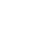 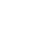 info@regiopastor.nlNaam van het kerkgenootschap: Jahweh passie kerken -  New Life Church Nederland Post- en bezoekadres: Bernisse 28Postcode en plaats: 8032BN  Zwolle KvK-nummer: 1139698 -    Rsin 820087841RSIN: 820087841 Inleiding:Voor u ligt het beleidsplan van de New life Church Nederland Dit plan schetst op hoofdlijnen de richting die de gemeente wil aanhouden in haar ontwikkeling naar de toekomst. Daarbij blijven we rekening houden met ontwikkelingen in de gemeente en de richting die God ons gedurende deze periode wijst.Dit beleidsplan is tot stand gekomen vanuit een visie die geformuleerd is door het oudsten team, gebaseerd op de gezamenlijke wens van de gemeenteleden om een hechte gemeenschap te vormen, die Jezus Christus onze Verlosser en Heer dient in woord en daad.Als we Gods aangezicht blijven zoeken in gebed, en Jezus blijven volgen op Zijn woord, en ons daarbij laten leiden door de Heilige Geest, ons beloofd en gegeven, dan mogen we de zegen van God verwachten in de concrete uitvoering van deze plannen. New life chuch nederland is een eigentijdse, open en gastvrije gemeente. voor iedereen open, ongeacht geslacht, leeftijd, ras of levensovertuiging. Het beleid van de gemeente is gericht op het  vormen van een geloofsgemeenschap waar liefde en zorg is onder elkaar en waar mensen tot bloei komen.Grondslag:De gemeente erkent de Bijbel als het door de Heilige Geest geïnspireerde Woord van God.Ze aanvaardt het Oude en Nieuwe Testament als grondslag voor geloof en leven en voor hetfunctioneren van de gemeente.1. De gemeente belijdt en gelooft in één God, bestaande uit drie personen: Vader, Zoon en Heilige Geest.2. De gemeente belijdt Jezus als de Zoon van God, erkent Hem als hoofd van de gemeente en als Heer en Redder van de in zonde gevallen wereld.3. De gemeente belijdt en gelooft dat God door de Heilige Geest de kracht geeft tot verandering als we op Jezus vertrouwen. Jezus zegt: "De Geest maakt levend”.Doel en middelen:De gemeente heeft als doel:1. het dienen van God;2. mensen tot Jezus te leiden en hen bij Gods gezin te voegen, hen helpen tot volwassenheid te komen en zo op Jezus te lijken en hen toe te rusten voor hun bediening in de gemeente en hun levensmissie in de wereld, om zodoende Gods naam groot te maken;3. mensen te helpen in hun geestelijke, materiële en relationele nood.  De gemeente tracht haar doel te bereiken door:1. het Woord van God te prediken en te onderwijzen;2. samenkomsten te houden voor onder andere lofprijs en aanbidding, voorbede, prediking, de viering van het avondmaal voor gelovigen en de bediening van de doop op geloof door onderdompeling;3. jeugd- , Bijbelstudie, kleine groepen voor volwassenen voor o.a. gebed en het betonen van onderlinge aandacht en zorg voor elkaar;4. gaven en talenten voor elkaar en ten dienste van God in te zetten;5. te getuigen en doelgerichte acties te organiseren, om mensen te helpen in hun geestelijke (ze kennen Jezus niet), materiële (armoede) en relationele (eenzaamheid) nood.6. alle andere wettige en passende middelen.De gemeente ontleent bovenbeschreven doel en middelen aan de volgende Bijbelteksten:Lukas 10:27: “Heb de Heer, uw God, lief met heel uw hart en met heel uw ziel en met heel uw kracht en met heel uw verstand, en uw naaste als uzelf”.Mattheüs 28: 19-20 “Ga dus op weg en maak alle volken tot mijn leerlingen, door hen te dopen in de naam van de Vader en de Zoon en de heilige Geest, en hun te leren dat ze zich moeten houden aan alles wat ik jullie opgedragen heb. En houd dit voor ogen: ik ben met  jullie, alle dagen, tot aan de voltooiing van deze wereld”.Mattheüs 5:16: “Zo moet jullie licht schijnen voor de mensen, opdat ze jullie goede daden zien en eer bewijzen aan jullie Vader in de hemel”.Jacobus 1: 22: “Alleen horen is niet genoeg, u moet wat u gehoord hebt ook doen”.Het bestuur:Het bestuur bestaat uit maximaal vijf personen. Het bestuur draagt een gezamenlijk verantwoordelijkheid over het zakelijke bestuur van de gemeente. Het bestuur bestaat uit drietot maximaal vijf functionarissen waarvan tenminste één oudste, aangevuld door één ofmeerdere personen welke de grondslag en het doel van de gemeente onderschrijven.In het bestuur hebben tenminste zitting:a. de voorzitter (tevens pastor);b. de penningmeester;c. de secretaris;Het bestuur verricht zijn werkzaamheden Pro Deo. Meer informatie over o.a. de taken,verantwoordelijkheden en het benoemingsbesluit van de bestuursleden, staat beschreven in Artikel 6 van de statuten van ‘de New Life Church Nederland ’.Het oudstenteam:Het oudstenteam is belast met het geestelijk bestuur van de gemeente. Meer informatie over o.a. de taken, verantwoordelijkheden en het benoemingsbesluit van de oudsten, staat beschreven in Artikel 7 van de statuten van ‘De New Life Church Nederland ’. Financieel:De gemeente heeft (en voelt) de verantwoordelijkheid om mensen te helpen in hun geestelijke (ze kennen Jezus niet), materiële (armoede) en relationele (eenzaamheid) nood. Door financieel verantwoord met de geldmiddelen van de gemeente om te gaan bieden we financiële continuïteit waarmee de doelstellingen van de gemeente kunnen worden gerealiseerd. De geldmiddelen van de gemeente worden verkregen uit:a. vaste vrijwillige bijdragen van de leden en vaste bezoekers;b. opbrengsten van collecten;c. erfstellingen, legaten, schenkingen;d. overig wettig verkregen baten;e. nalatenschappen kunnen door de gemeente slechts worden aanvaard onder het voorrecht van boedelbeschrijving;f. subsidie van de gemeente Zwolle . Middels deze geldmiddelen kunnen we wekelijkse diensten organiseren, gratis activiteiten en diensten aanbieden, zendelingen ondersteunen en hulpbehoevenden financieel  ondersteunen. De penningmeester werkt onder verantwoordelijkheid van het bestuur en is belast met de uitvoering van het financiële beleid van de gemeente.Overige uitgangspunten inzake het financieel beleid:1. Afgezien van de noodzakelijke voorzieningen, zoals huisvesting, wordt de besteding van de financiële middelen geheel gericht op het verwezenlijken van de bovenvermelde doelen.2. De penningmeester stelt in samenwerking met het oudstenteam een concept begroting op. Vervolgens parafeert het voltallige bestuur de begroting voor akkoord.3. Voor het aangaan van een verplichting van leveringen en/of diensten dient de Penningmeester vooraf toestemming te verlenen.4. De Penningmeester is bevoegd om goedkeuring te verlenen voor opdrachten van leveringen en diensten welke in de definitieve begroting zijn opgenomen en passen binnen het vastgestelde budget.5. Opdrachten voor leveringen en/of diensten, welke niet vooraf in de begroting zijn opgenomen en/of niet passen binnen het vastgestelde budget, dienen vooraf, voor het aangaan van de verplichting, door het voltallige bestuur te worden goedgekeurd.6. De financiële administratie zal één keer per jaar door twee gemeenteleden tezamen worden gecontroleerd. De uitkomsten van deze jaarlijkse controle zullen aan het bestuur worden gecommuniceerd. De bewijslast zal adequaat worden vastgelegd waarmee deze controle volledig reproduceerbaar is.7. De kerkzaal zal in voorkomende gevallen worden verhuurd of beschikbaar worden gesteld aan andere groepen die vergelijkbare doelstellingen hebben.8. Het onderhoud van het kerkgebouw wordt bekostigd uit de algemene middelen van de gemeente. 9. De Christelijke gemeenschap wereldwijd kent vele goede doelen, die om steun vragen. Voordat besloten wordt om een organisatie te steunen, stelt het bestuur van ‘New Life Church Nederland ’ zich zorgvuldig op de hoogte van de doelstellingen van de betreffendeorganisatie.10. Mensen worden in de gelegenheid gesteld en gemotiveerd om een (altijd vrijwillige) bijdrage te leveren aan de bijeenkomsten van de gemeente.11. Mensen die financieel bijdragen ontvangen na afloop van het kalenderjaar een overzicht van de gegeven giften.Administratie:De secretaris werkt onder verantwoordelijkheid van het bestuur en is o.a. belast met de bewaring van de archieven. De secretaris houdt een database van het ledenbestand bij. Activiteiten: Het beleid van de gemeente is volledig gericht op het realiseren van de doelstellingen van de gemeente. Een actueel overzicht van new life chuch nederland activiteiten is terug te vinden op onzeWebsite www.123kerk.nlEthische kwestiesVanuit de samenleving dienen zich voortdurend nieuwe vragen aan, waarop de gemeente van Christus zich moet bezinnen, steeds in het licht van het evangelie. Christelijke ethiek houdt in: hoe in deze situaties te handelen als christen?Voorop staat, dat de gemeente in ethische kwesties geen ‘standpunt’ inneemt, wat uitgelegd zou kunnen worden als een ‘dogma’ (zo is het en niet anders). Soms moet er in een bepaalde omstandigheid toch een richting worden gekozen: hoe te handelen in deze kwestie? De vraagstelling ‘wat zegt de Bijbel hierover en wat zou de Here Jezus doen?’ mag steeds leidend zijn in het vinden van antwoorden op lastige vragen.Met haar keuze wil de gemeente geen oordeel uitspreken over mensen/gemeenten die anders kiezen. Indien zich een vraag/kwestie aandient kunnen de volgende stappen gezet worden:• de oudsten van de gemeente spreken erover en brengt de uitkomst naar buiten en legt deze eventueel voor aan de ledenvergadering.• er wordt (zo nodig, zo mogelijk) een protocol (hoe te handelen) afgesproken. Dit protocol is dan richtinggevend binnen de gemeente.Public Relations:De gemeente promoot haar activiteiten via de website en door het aanbieden van folders, persberichten, artikelen of andere publicaties, hetzij schriftelijk of via de nieuwe media. Middels de website zullen ook de statuten, het beleidsplan en iedere jaar het Financieel Verslag worden gepubliceerd.ANBI:Doordat Kerkgenootschap new life chuch nederland een ANBI (Algemeen Nut Beogende Instelling) status heeft, kunt u fiscaal voordelig schenkingen doen aan onze gemeente. Het voordeel van schenken aan ANBI’s is dat u de gift geheel of gedeeltelijk in aftrek kan brengen op uw belastbaar inkomenSamenwerking:De Gemeente streeft en strekt zich zoveel mogelijk uit naar ( interkerkelijke) samenwerking.Overige informatie:Meer informatie vindt u op onze website, waaronder:- visie & missie;- statuten;- financieel verslag;- actueel activiteitenoverzicht;- contactgegevens.Rev Hans Blaauw . Naam van het kerkgenootschap: Jahweh passie kerken -  New Life Church Nederland Post- en bezoekadres: Bernisse 28Postcode en plaats: 8032BN  Zwolle KvK-nummer: 1139698 -    Rsin 820087841RSIN: 820087841 Inleiding:Voor u ligt het beleidsplan van de New life Church Nederland Dit plan schetst op hoofdlijnen de richting die de gemeente wil aanhouden in haar ontwikkeling naar de toekomst. Daarbij blijven we rekening houden met ontwikkelingen in de gemeente en de richting die God ons gedurende deze periode wijst.Dit beleidsplan is tot stand gekomen vanuit een visie die geformuleerd is door het oudsten team, gebaseerd op de gezamenlijke wens van de gemeenteleden om een hechte gemeenschap te vormen, die Jezus Christus onze Verlosser en Heer dient in woord en daad.Als we Gods aangezicht blijven zoeken in gebed, en Jezus blijven volgen op Zijn woord, en ons daarbij laten leiden door de Heilige Geest, ons beloofd en gegeven, dan mogen we de zegen van God verwachten in de concrete uitvoering van deze plannen. New life chuch nederland is een eigentijdse, open en gastvrije gemeente. voor iedereen open, ongeacht geslacht, leeftijd, ras of levensovertuiging. Het beleid van de gemeente is gericht op het  vormen van een geloofsgemeenschap waar liefde en zorg is onder elkaar en waar mensen tot bloei komen.Grondslag:De gemeente erkent de Bijbel als het door de Heilige Geest geïnspireerde Woord van God.Ze aanvaardt het Oude en Nieuwe Testament als grondslag voor geloof en leven en voor hetfunctioneren van de gemeente.1. De gemeente belijdt en gelooft in één God, bestaande uit drie personen: Vader, Zoon en Heilige Geest.2. De gemeente belijdt Jezus als de Zoon van God, erkent Hem als hoofd van de gemeente en als Heer en Redder van de in zonde gevallen wereld.3. De gemeente belijdt en gelooft dat God door de Heilige Geest de kracht geeft tot verandering als we op Jezus vertrouwen. Jezus zegt: "De Geest maakt levend”.Doel en middelen:De gemeente heeft als doel:1. het dienen van God;2. mensen tot Jezus te leiden en hen bij Gods gezin te voegen, hen helpen tot volwassenheid te komen en zo op Jezus te lijken en hen toe te rusten voor hun bediening in de gemeente en hun levensmissie in de wereld, om zodoende Gods naam groot te maken;3. mensen te helpen in hun geestelijke, materiële en relationele nood.  De gemeente tracht haar doel te bereiken door:1. het Woord van God te prediken en te onderwijzen;2. samenkomsten te houden voor onder andere lofprijs en aanbidding, voorbede, prediking, de viering van het avondmaal voor gelovigen en de bediening van de doop op geloof door onderdompeling;3. jeugd- , Bijbelstudie, kleine groepen voor volwassenen voor o.a. gebed en het betonen van onderlinge aandacht en zorg voor elkaar;4. gaven en talenten voor elkaar en ten dienste van God in te zetten;5. te getuigen en doelgerichte acties te organiseren, om mensen te helpen in hun geestelijke (ze kennen Jezus niet), materiële (armoede) en relationele (eenzaamheid) nood.6. alle andere wettige en passende middelen.De gemeente ontleent bovenbeschreven doel en middelen aan de volgende Bijbelteksten:Lukas 10:27: “Heb de Heer, uw God, lief met heel uw hart en met heel uw ziel en met heel uw kracht en met heel uw verstand, en uw naaste als uzelf”.Mattheüs 28: 19-20 “Ga dus op weg en maak alle volken tot mijn leerlingen, door hen te dopen in de naam van de Vader en de Zoon en de heilige Geest, en hun te leren dat ze zich moeten houden aan alles wat ik jullie opgedragen heb. En houd dit voor ogen: ik ben met  jullie, alle dagen, tot aan de voltooiing van deze wereld”.Mattheüs 5:16: “Zo moet jullie licht schijnen voor de mensen, opdat ze jullie goede daden zien en eer bewijzen aan jullie Vader in de hemel”.Jacobus 1: 22: “Alleen horen is niet genoeg, u moet wat u gehoord hebt ook doen”.Het bestuur:Het bestuur bestaat uit maximaal vijf personen. Het bestuur draagt een gezamenlijk verantwoordelijkheid over het zakelijke bestuur van de gemeente. Het bestuur bestaat uit drietot maximaal vijf functionarissen waarvan tenminste één oudste, aangevuld door één ofmeerdere personen welke de grondslag en het doel van de gemeente onderschrijven.In het bestuur hebben tenminste zitting:a. de voorzitter (tevens pastor);b. de penningmeester;c. de secretaris;Het bestuur verricht zijn werkzaamheden Pro Deo. Meer informatie over o.a. de taken,verantwoordelijkheden en het benoemingsbesluit van de bestuursleden, staat beschreven in Artikel 6 van de statuten van ‘de New Life Church Nederland ’.Het oudstenteam:Het oudstenteam is belast met het geestelijk bestuur van de gemeente. Meer informatie over o.a. de taken, verantwoordelijkheden en het benoemingsbesluit van de oudsten, staat beschreven in Artikel 7 van de statuten van ‘De New Life Church Nederland ’. Financieel:De gemeente heeft (en voelt) de verantwoordelijkheid om mensen te helpen in hun geestelijke (ze kennen Jezus niet), materiële (armoede) en relationele (eenzaamheid) nood. Door financieel verantwoord met de geldmiddelen van de gemeente om te gaan bieden we financiële continuïteit waarmee de doelstellingen van de gemeente kunnen worden gerealiseerd. De geldmiddelen van de gemeente worden verkregen uit:a. vaste vrijwillige bijdragen van de leden en vaste bezoekers;b. opbrengsten van collecten;c. erfstellingen, legaten, schenkingen;d. overig wettig verkregen baten;e. nalatenschappen kunnen door de gemeente slechts worden aanvaard onder het voorrecht van boedelbeschrijving;f. subsidie van de gemeente Zwolle . Middels deze geldmiddelen kunnen we wekelijkse diensten organiseren, gratis activiteiten en diensten aanbieden, zendelingen ondersteunen en hulpbehoevenden financieel  ondersteunen. De penningmeester werkt onder verantwoordelijkheid van het bestuur en is belast met de uitvoering van het financiële beleid van de gemeente.Overige uitgangspunten inzake het financieel beleid:1. Afgezien van de noodzakelijke voorzieningen, zoals huisvesting, wordt de besteding van de financiële middelen geheel gericht op het verwezenlijken van de bovenvermelde doelen.2. De penningmeester stelt in samenwerking met het oudstenteam een concept begroting op. Vervolgens parafeert het voltallige bestuur de begroting voor akkoord.3. Voor het aangaan van een verplichting van leveringen en/of diensten dient de Penningmeester vooraf toestemming te verlenen.4. De Penningmeester is bevoegd om goedkeuring te verlenen voor opdrachten van leveringen en diensten welke in de definitieve begroting zijn opgenomen en passen binnen het vastgestelde budget.5. Opdrachten voor leveringen en/of diensten, welke niet vooraf in de begroting zijn opgenomen en/of niet passen binnen het vastgestelde budget, dienen vooraf, voor het aangaan van de verplichting, door het voltallige bestuur te worden goedgekeurd.6. De financiële administratie zal één keer per jaar door twee gemeenteleden tezamen worden gecontroleerd. De uitkomsten van deze jaarlijkse controle zullen aan het bestuur worden gecommuniceerd. De bewijslast zal adequaat worden vastgelegd waarmee deze controle volledig reproduceerbaar is.7. De kerkzaal zal in voorkomende gevallen worden verhuurd of beschikbaar worden gesteld aan andere groepen die vergelijkbare doelstellingen hebben.8. Het onderhoud van het kerkgebouw wordt bekostigd uit de algemene middelen van de gemeente. 9. De Christelijke gemeenschap wereldwijd kent vele goede doelen, die om steun vragen. Voordat besloten wordt om een organisatie te steunen, stelt het bestuur van ‘New Life Church Nederland ’ zich zorgvuldig op de hoogte van de doelstellingen van de betreffendeorganisatie.10. Mensen worden in de gelegenheid gesteld en gemotiveerd om een (altijd vrijwillige) bijdrage te leveren aan de bijeenkomsten van de gemeente.11. Mensen die financieel bijdragen ontvangen na afloop van het kalenderjaar een overzicht van de gegeven giften.Administratie:De secretaris werkt onder verantwoordelijkheid van het bestuur en is o.a. belast met de bewaring van de archieven. De secretaris houdt een database van het ledenbestand bij. Activiteiten: Het beleid van de gemeente is volledig gericht op het realiseren van de doelstellingen van de gemeente. Een actueel overzicht van new life chuch nederland activiteiten is terug te vinden op onzeWebsite www.123kerk.nlEthische kwestiesVanuit de samenleving dienen zich voortdurend nieuwe vragen aan, waarop de gemeente van Christus zich moet bezinnen, steeds in het licht van het evangelie. Christelijke ethiek houdt in: hoe in deze situaties te handelen als christen?Voorop staat, dat de gemeente in ethische kwesties geen ‘standpunt’ inneemt, wat uitgelegd zou kunnen worden als een ‘dogma’ (zo is het en niet anders). Soms moet er in een bepaalde omstandigheid toch een richting worden gekozen: hoe te handelen in deze kwestie? De vraagstelling ‘wat zegt de Bijbel hierover en wat zou de Here Jezus doen?’ mag steeds leidend zijn in het vinden van antwoorden op lastige vragen.Met haar keuze wil de gemeente geen oordeel uitspreken over mensen/gemeenten die anders kiezen. Indien zich een vraag/kwestie aandient kunnen de volgende stappen gezet worden:• de oudsten van de gemeente spreken erover en brengt de uitkomst naar buiten en legt deze eventueel voor aan de ledenvergadering.• er wordt (zo nodig, zo mogelijk) een protocol (hoe te handelen) afgesproken. Dit protocol is dan richtinggevend binnen de gemeente.Public Relations:De gemeente promoot haar activiteiten via de website en door het aanbieden van folders, persberichten, artikelen of andere publicaties, hetzij schriftelijk of via de nieuwe media. Middels de website zullen ook de statuten, het beleidsplan en iedere jaar het Financieel Verslag worden gepubliceerd.ANBI:Doordat Kerkgenootschap new life chuch nederland een ANBI (Algemeen Nut Beogende Instelling) status heeft, kunt u fiscaal voordelig schenkingen doen aan onze gemeente. Het voordeel van schenken aan ANBI’s is dat u de gift geheel of gedeeltelijk in aftrek kan brengen op uw belastbaar inkomenSamenwerking:De Gemeente streeft en strekt zich zoveel mogelijk uit naar ( interkerkelijke) samenwerking.Overige informatie:Meer informatie vindt u op onze website, waaronder:- visie & missie;- statuten;- financieel verslag;- actueel activiteitenoverzicht;- contactgegevens.Rev Hans Blaauw . Naam van het kerkgenootschap: Jahweh passie kerken -  New Life Church Nederland Post- en bezoekadres: Bernisse 28Postcode en plaats: 8032BN  Zwolle KvK-nummer: 1139698 -    Rsin 820087841RSIN: 820087841 Inleiding:Voor u ligt het beleidsplan van de New life Church Nederland Dit plan schetst op hoofdlijnen de richting die de gemeente wil aanhouden in haar ontwikkeling naar de toekomst. Daarbij blijven we rekening houden met ontwikkelingen in de gemeente en de richting die God ons gedurende deze periode wijst.Dit beleidsplan is tot stand gekomen vanuit een visie die geformuleerd is door het oudsten team, gebaseerd op de gezamenlijke wens van de gemeenteleden om een hechte gemeenschap te vormen, die Jezus Christus onze Verlosser en Heer dient in woord en daad.Als we Gods aangezicht blijven zoeken in gebed, en Jezus blijven volgen op Zijn woord, en ons daarbij laten leiden door de Heilige Geest, ons beloofd en gegeven, dan mogen we de zegen van God verwachten in de concrete uitvoering van deze plannen. New life chuch nederland is een eigentijdse, open en gastvrije gemeente. voor iedereen open, ongeacht geslacht, leeftijd, ras of levensovertuiging. Het beleid van de gemeente is gericht op het  vormen van een geloofsgemeenschap waar liefde en zorg is onder elkaar en waar mensen tot bloei komen.Grondslag:De gemeente erkent de Bijbel als het door de Heilige Geest geïnspireerde Woord van God.Ze aanvaardt het Oude en Nieuwe Testament als grondslag voor geloof en leven en voor hetfunctioneren van de gemeente.1. De gemeente belijdt en gelooft in één God, bestaande uit drie personen: Vader, Zoon en Heilige Geest.2. De gemeente belijdt Jezus als de Zoon van God, erkent Hem als hoofd van de gemeente en als Heer en Redder van de in zonde gevallen wereld.3. De gemeente belijdt en gelooft dat God door de Heilige Geest de kracht geeft tot verandering als we op Jezus vertrouwen. Jezus zegt: "De Geest maakt levend”.Doel en middelen:De gemeente heeft als doel:1. het dienen van God;2. mensen tot Jezus te leiden en hen bij Gods gezin te voegen, hen helpen tot volwassenheid te komen en zo op Jezus te lijken en hen toe te rusten voor hun bediening in de gemeente en hun levensmissie in de wereld, om zodoende Gods naam groot te maken;3. mensen te helpen in hun geestelijke, materiële en relationele nood.  De gemeente tracht haar doel te bereiken door:1. het Woord van God te prediken en te onderwijzen;2. samenkomsten te houden voor onder andere lofprijs en aanbidding, voorbede, prediking, de viering van het avondmaal voor gelovigen en de bediening van de doop op geloof door onderdompeling;3. jeugd- , Bijbelstudie, kleine groepen voor volwassenen voor o.a. gebed en het betonen van onderlinge aandacht en zorg voor elkaar;4. gaven en talenten voor elkaar en ten dienste van God in te zetten;5. te getuigen en doelgerichte acties te organiseren, om mensen te helpen in hun geestelijke (ze kennen Jezus niet), materiële (armoede) en relationele (eenzaamheid) nood.6. alle andere wettige en passende middelen.De gemeente ontleent bovenbeschreven doel en middelen aan de volgende Bijbelteksten:Lukas 10:27: “Heb de Heer, uw God, lief met heel uw hart en met heel uw ziel en met heel uw kracht en met heel uw verstand, en uw naaste als uzelf”.Mattheüs 28: 19-20 “Ga dus op weg en maak alle volken tot mijn leerlingen, door hen te dopen in de naam van de Vader en de Zoon en de heilige Geest, en hun te leren dat ze zich moeten houden aan alles wat ik jullie opgedragen heb. En houd dit voor ogen: ik ben met  jullie, alle dagen, tot aan de voltooiing van deze wereld”.Mattheüs 5:16: “Zo moet jullie licht schijnen voor de mensen, opdat ze jullie goede daden zien en eer bewijzen aan jullie Vader in de hemel”.Jacobus 1: 22: “Alleen horen is niet genoeg, u moet wat u gehoord hebt ook doen”.Het bestuur:Het bestuur bestaat uit maximaal vijf personen. Het bestuur draagt een gezamenlijk verantwoordelijkheid over het zakelijke bestuur van de gemeente. Het bestuur bestaat uit drietot maximaal vijf functionarissen waarvan tenminste één oudste, aangevuld door één ofmeerdere personen welke de grondslag en het doel van de gemeente onderschrijven.In het bestuur hebben tenminste zitting:a. de voorzitter (tevens pastor);b. de penningmeester;c. de secretaris;Het bestuur verricht zijn werkzaamheden Pro Deo. Meer informatie over o.a. de taken,verantwoordelijkheden en het benoemingsbesluit van de bestuursleden, staat beschreven in Artikel 6 van de statuten van ‘de New Life Church Nederland ’.Het oudstenteam:Het oudstenteam is belast met het geestelijk bestuur van de gemeente. Meer informatie over o.a. de taken, verantwoordelijkheden en het benoemingsbesluit van de oudsten, staat beschreven in Artikel 7 van de statuten van ‘De New Life Church Nederland ’. Financieel:De gemeente heeft (en voelt) de verantwoordelijkheid om mensen te helpen in hun geestelijke (ze kennen Jezus niet), materiële (armoede) en relationele (eenzaamheid) nood. Door financieel verantwoord met de geldmiddelen van de gemeente om te gaan bieden we financiële continuïteit waarmee de doelstellingen van de gemeente kunnen worden gerealiseerd. De geldmiddelen van de gemeente worden verkregen uit:a. vaste vrijwillige bijdragen van de leden en vaste bezoekers;b. opbrengsten van collecten;c. erfstellingen, legaten, schenkingen;d. overig wettig verkregen baten;e. nalatenschappen kunnen door de gemeente slechts worden aanvaard onder het voorrecht van boedelbeschrijving;f. subsidie van de gemeente Zwolle . Middels deze geldmiddelen kunnen we wekelijkse diensten organiseren, gratis activiteiten en diensten aanbieden, zendelingen ondersteunen en hulpbehoevenden financieel  ondersteunen. De penningmeester werkt onder verantwoordelijkheid van het bestuur en is belast met de uitvoering van het financiële beleid van de gemeente.Overige uitgangspunten inzake het financieel beleid:1. Afgezien van de noodzakelijke voorzieningen, zoals huisvesting, wordt de besteding van de financiële middelen geheel gericht op het verwezenlijken van de bovenvermelde doelen.2. De penningmeester stelt in samenwerking met het oudstenteam een concept begroting op. Vervolgens parafeert het voltallige bestuur de begroting voor akkoord.3. Voor het aangaan van een verplichting van leveringen en/of diensten dient de Penningmeester vooraf toestemming te verlenen.4. De Penningmeester is bevoegd om goedkeuring te verlenen voor opdrachten van leveringen en diensten welke in de definitieve begroting zijn opgenomen en passen binnen het vastgestelde budget.5. Opdrachten voor leveringen en/of diensten, welke niet vooraf in de begroting zijn opgenomen en/of niet passen binnen het vastgestelde budget, dienen vooraf, voor het aangaan van de verplichting, door het voltallige bestuur te worden goedgekeurd.6. De financiële administratie zal één keer per jaar door twee gemeenteleden tezamen worden gecontroleerd. De uitkomsten van deze jaarlijkse controle zullen aan het bestuur worden gecommuniceerd. De bewijslast zal adequaat worden vastgelegd waarmee deze controle volledig reproduceerbaar is.7. De kerkzaal zal in voorkomende gevallen worden verhuurd of beschikbaar worden gesteld aan andere groepen die vergelijkbare doelstellingen hebben.8. Het onderhoud van het kerkgebouw wordt bekostigd uit de algemene middelen van de gemeente. 9. De Christelijke gemeenschap wereldwijd kent vele goede doelen, die om steun vragen. Voordat besloten wordt om een organisatie te steunen, stelt het bestuur van ‘New Life Church Nederland ’ zich zorgvuldig op de hoogte van de doelstellingen van de betreffendeorganisatie.10. Mensen worden in de gelegenheid gesteld en gemotiveerd om een (altijd vrijwillige) bijdrage te leveren aan de bijeenkomsten van de gemeente.11. Mensen die financieel bijdragen ontvangen na afloop van het kalenderjaar een overzicht van de gegeven giften.Administratie:De secretaris werkt onder verantwoordelijkheid van het bestuur en is o.a. belast met de bewaring van de archieven. De secretaris houdt een database van het ledenbestand bij. Activiteiten: Het beleid van de gemeente is volledig gericht op het realiseren van de doelstellingen van de gemeente. Een actueel overzicht van new life chuch nederland activiteiten is terug te vinden op onzeWebsite www.123kerk.nlEthische kwestiesVanuit de samenleving dienen zich voortdurend nieuwe vragen aan, waarop de gemeente van Christus zich moet bezinnen, steeds in het licht van het evangelie. Christelijke ethiek houdt in: hoe in deze situaties te handelen als christen?Voorop staat, dat de gemeente in ethische kwesties geen ‘standpunt’ inneemt, wat uitgelegd zou kunnen worden als een ‘dogma’ (zo is het en niet anders). Soms moet er in een bepaalde omstandigheid toch een richting worden gekozen: hoe te handelen in deze kwestie? De vraagstelling ‘wat zegt de Bijbel hierover en wat zou de Here Jezus doen?’ mag steeds leidend zijn in het vinden van antwoorden op lastige vragen.Met haar keuze wil de gemeente geen oordeel uitspreken over mensen/gemeenten die anders kiezen. Indien zich een vraag/kwestie aandient kunnen de volgende stappen gezet worden:• de oudsten van de gemeente spreken erover en brengt de uitkomst naar buiten en legt deze eventueel voor aan de ledenvergadering.• er wordt (zo nodig, zo mogelijk) een protocol (hoe te handelen) afgesproken. Dit protocol is dan richtinggevend binnen de gemeente.Public Relations:De gemeente promoot haar activiteiten via de website en door het aanbieden van folders, persberichten, artikelen of andere publicaties, hetzij schriftelijk of via de nieuwe media. Middels de website zullen ook de statuten, het beleidsplan en iedere jaar het Financieel Verslag worden gepubliceerd.ANBI:Doordat Kerkgenootschap new life chuch nederland een ANBI (Algemeen Nut Beogende Instelling) status heeft, kunt u fiscaal voordelig schenkingen doen aan onze gemeente. Het voordeel van schenken aan ANBI’s is dat u de gift geheel of gedeeltelijk in aftrek kan brengen op uw belastbaar inkomenSamenwerking:De Gemeente streeft en strekt zich zoveel mogelijk uit naar ( interkerkelijke) samenwerking.Overige informatie:Meer informatie vindt u op onze website, waaronder:- visie & missie;- statuten;- financieel verslag;- actueel activiteitenoverzicht;- contactgegevens.Rev Hans Blaauw . Naam van het kerkgenootschap: Jahweh passie kerken -  New Life Church Nederland Post- en bezoekadres: Bernisse 28Postcode en plaats: 8032BN  Zwolle KvK-nummer: 1139698 -    Rsin 820087841RSIN: 820087841 Inleiding:Voor u ligt het beleidsplan van de New life Church Nederland Dit plan schetst op hoofdlijnen de richting die de gemeente wil aanhouden in haar ontwikkeling naar de toekomst. Daarbij blijven we rekening houden met ontwikkelingen in de gemeente en de richting die God ons gedurende deze periode wijst.Dit beleidsplan is tot stand gekomen vanuit een visie die geformuleerd is door het oudsten team, gebaseerd op de gezamenlijke wens van de gemeenteleden om een hechte gemeenschap te vormen, die Jezus Christus onze Verlosser en Heer dient in woord en daad.Als we Gods aangezicht blijven zoeken in gebed, en Jezus blijven volgen op Zijn woord, en ons daarbij laten leiden door de Heilige Geest, ons beloofd en gegeven, dan mogen we de zegen van God verwachten in de concrete uitvoering van deze plannen. New life chuch nederland is een eigentijdse, open en gastvrije gemeente. voor iedereen open, ongeacht geslacht, leeftijd, ras of levensovertuiging. Het beleid van de gemeente is gericht op het  vormen van een geloofsgemeenschap waar liefde en zorg is onder elkaar en waar mensen tot bloei komen.Grondslag:De gemeente erkent de Bijbel als het door de Heilige Geest geïnspireerde Woord van God.Ze aanvaardt het Oude en Nieuwe Testament als grondslag voor geloof en leven en voor hetfunctioneren van de gemeente.1. De gemeente belijdt en gelooft in één God, bestaande uit drie personen: Vader, Zoon en Heilige Geest.2. De gemeente belijdt Jezus als de Zoon van God, erkent Hem als hoofd van de gemeente en als Heer en Redder van de in zonde gevallen wereld.3. De gemeente belijdt en gelooft dat God door de Heilige Geest de kracht geeft tot verandering als we op Jezus vertrouwen. Jezus zegt: "De Geest maakt levend”.Doel en middelen:De gemeente heeft als doel:1. het dienen van God;2. mensen tot Jezus te leiden en hen bij Gods gezin te voegen, hen helpen tot volwassenheid te komen en zo op Jezus te lijken en hen toe te rusten voor hun bediening in de gemeente en hun levensmissie in de wereld, om zodoende Gods naam groot te maken;3. mensen te helpen in hun geestelijke, materiële en relationele nood.  De gemeente tracht haar doel te bereiken door:1. het Woord van God te prediken en te onderwijzen;2. samenkomsten te houden voor onder andere lofprijs en aanbidding, voorbede, prediking, de viering van het avondmaal voor gelovigen en de bediening van de doop op geloof door onderdompeling;3. jeugd- , Bijbelstudie, kleine groepen voor volwassenen voor o.a. gebed en het betonen van onderlinge aandacht en zorg voor elkaar;4. gaven en talenten voor elkaar en ten dienste van God in te zetten;5. te getuigen en doelgerichte acties te organiseren, om mensen te helpen in hun geestelijke (ze kennen Jezus niet), materiële (armoede) en relationele (eenzaamheid) nood.6. alle andere wettige en passende middelen.De gemeente ontleent bovenbeschreven doel en middelen aan de volgende Bijbelteksten:Lukas 10:27: “Heb de Heer, uw God, lief met heel uw hart en met heel uw ziel en met heel uw kracht en met heel uw verstand, en uw naaste als uzelf”.Mattheüs 28: 19-20 “Ga dus op weg en maak alle volken tot mijn leerlingen, door hen te dopen in de naam van de Vader en de Zoon en de heilige Geest, en hun te leren dat ze zich moeten houden aan alles wat ik jullie opgedragen heb. En houd dit voor ogen: ik ben met  jullie, alle dagen, tot aan de voltooiing van deze wereld”.Mattheüs 5:16: “Zo moet jullie licht schijnen voor de mensen, opdat ze jullie goede daden zien en eer bewijzen aan jullie Vader in de hemel”.Jacobus 1: 22: “Alleen horen is niet genoeg, u moet wat u gehoord hebt ook doen”.Het bestuur:Het bestuur bestaat uit maximaal vijf personen. Het bestuur draagt een gezamenlijk verantwoordelijkheid over het zakelijke bestuur van de gemeente. Het bestuur bestaat uit drietot maximaal vijf functionarissen waarvan tenminste één oudste, aangevuld door één ofmeerdere personen welke de grondslag en het doel van de gemeente onderschrijven.In het bestuur hebben tenminste zitting:a. de voorzitter (tevens pastor);b. de penningmeester;c. de secretaris;Het bestuur verricht zijn werkzaamheden Pro Deo. Meer informatie over o.a. de taken,verantwoordelijkheden en het benoemingsbesluit van de bestuursleden, staat beschreven in Artikel 6 van de statuten van ‘de New Life Church Nederland ’.Het oudstenteam:Het oudstenteam is belast met het geestelijk bestuur van de gemeente. Meer informatie over o.a. de taken, verantwoordelijkheden en het benoemingsbesluit van de oudsten, staat beschreven in Artikel 7 van de statuten van ‘De New Life Church Nederland ’. Financieel:De gemeente heeft (en voelt) de verantwoordelijkheid om mensen te helpen in hun geestelijke (ze kennen Jezus niet), materiële (armoede) en relationele (eenzaamheid) nood. Door financieel verantwoord met de geldmiddelen van de gemeente om te gaan bieden we financiële continuïteit waarmee de doelstellingen van de gemeente kunnen worden gerealiseerd. De geldmiddelen van de gemeente worden verkregen uit:a. vaste vrijwillige bijdragen van de leden en vaste bezoekers;b. opbrengsten van collecten;c. erfstellingen, legaten, schenkingen;d. overig wettig verkregen baten;e. nalatenschappen kunnen door de gemeente slechts worden aanvaard onder het voorrecht van boedelbeschrijving;f. subsidie van de gemeente Zwolle . Middels deze geldmiddelen kunnen we wekelijkse diensten organiseren, gratis activiteiten en diensten aanbieden, zendelingen ondersteunen en hulpbehoevenden financieel  ondersteunen. De penningmeester werkt onder verantwoordelijkheid van het bestuur en is belast met de uitvoering van het financiële beleid van de gemeente.Overige uitgangspunten inzake het financieel beleid:1. Afgezien van de noodzakelijke voorzieningen, zoals huisvesting, wordt de besteding van de financiële middelen geheel gericht op het verwezenlijken van de bovenvermelde doelen.2. De penningmeester stelt in samenwerking met het oudstenteam een concept begroting op. Vervolgens parafeert het voltallige bestuur de begroting voor akkoord.3. Voor het aangaan van een verplichting van leveringen en/of diensten dient de Penningmeester vooraf toestemming te verlenen.4. De Penningmeester is bevoegd om goedkeuring te verlenen voor opdrachten van leveringen en diensten welke in de definitieve begroting zijn opgenomen en passen binnen het vastgestelde budget.5. Opdrachten voor leveringen en/of diensten, welke niet vooraf in de begroting zijn opgenomen en/of niet passen binnen het vastgestelde budget, dienen vooraf, voor het aangaan van de verplichting, door het voltallige bestuur te worden goedgekeurd.6. De financiële administratie zal één keer per jaar door twee gemeenteleden tezamen worden gecontroleerd. De uitkomsten van deze jaarlijkse controle zullen aan het bestuur worden gecommuniceerd. De bewijslast zal adequaat worden vastgelegd waarmee deze controle volledig reproduceerbaar is.7. De kerkzaal zal in voorkomende gevallen worden verhuurd of beschikbaar worden gesteld aan andere groepen die vergelijkbare doelstellingen hebben.8. Het onderhoud van het kerkgebouw wordt bekostigd uit de algemene middelen van de gemeente. 9. De Christelijke gemeenschap wereldwijd kent vele goede doelen, die om steun vragen. Voordat besloten wordt om een organisatie te steunen, stelt het bestuur van ‘New Life Church Nederland ’ zich zorgvuldig op de hoogte van de doelstellingen van de betreffendeorganisatie.10. Mensen worden in de gelegenheid gesteld en gemotiveerd om een (altijd vrijwillige) bijdrage te leveren aan de bijeenkomsten van de gemeente.11. Mensen die financieel bijdragen ontvangen na afloop van het kalenderjaar een overzicht van de gegeven giften.Administratie:De secretaris werkt onder verantwoordelijkheid van het bestuur en is o.a. belast met de bewaring van de archieven. De secretaris houdt een database van het ledenbestand bij. Activiteiten: Het beleid van de gemeente is volledig gericht op het realiseren van de doelstellingen van de gemeente. Een actueel overzicht van new life chuch nederland activiteiten is terug te vinden op onzeWebsite www.123kerk.nlEthische kwestiesVanuit de samenleving dienen zich voortdurend nieuwe vragen aan, waarop de gemeente van Christus zich moet bezinnen, steeds in het licht van het evangelie. Christelijke ethiek houdt in: hoe in deze situaties te handelen als christen?Voorop staat, dat de gemeente in ethische kwesties geen ‘standpunt’ inneemt, wat uitgelegd zou kunnen worden als een ‘dogma’ (zo is het en niet anders). Soms moet er in een bepaalde omstandigheid toch een richting worden gekozen: hoe te handelen in deze kwestie? De vraagstelling ‘wat zegt de Bijbel hierover en wat zou de Here Jezus doen?’ mag steeds leidend zijn in het vinden van antwoorden op lastige vragen.Met haar keuze wil de gemeente geen oordeel uitspreken over mensen/gemeenten die anders kiezen. Indien zich een vraag/kwestie aandient kunnen de volgende stappen gezet worden:• de oudsten van de gemeente spreken erover en brengt de uitkomst naar buiten en legt deze eventueel voor aan de ledenvergadering.• er wordt (zo nodig, zo mogelijk) een protocol (hoe te handelen) afgesproken. Dit protocol is dan richtinggevend binnen de gemeente.Public Relations:De gemeente promoot haar activiteiten via de website en door het aanbieden van folders, persberichten, artikelen of andere publicaties, hetzij schriftelijk of via de nieuwe media. Middels de website zullen ook de statuten, het beleidsplan en iedere jaar het Financieel Verslag worden gepubliceerd.ANBI:Doordat Kerkgenootschap new life chuch nederland een ANBI (Algemeen Nut Beogende Instelling) status heeft, kunt u fiscaal voordelig schenkingen doen aan onze gemeente. Het voordeel van schenken aan ANBI’s is dat u de gift geheel of gedeeltelijk in aftrek kan brengen op uw belastbaar inkomenSamenwerking:De Gemeente streeft en strekt zich zoveel mogelijk uit naar ( interkerkelijke) samenwerking.Overige informatie:Meer informatie vindt u op onze website, waaronder:- visie & missie;- statuten;- financieel verslag;- actueel activiteitenoverzicht;- contactgegevens.Rev Hans Blaauw . 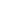 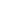 www.123kerk.nlNaam van het kerkgenootschap: Jahweh passie kerken -  New Life Church Nederland Post- en bezoekadres: Bernisse 28Postcode en plaats: 8032BN  Zwolle KvK-nummer: 1139698 -    Rsin 820087841RSIN: 820087841 Inleiding:Voor u ligt het beleidsplan van de New life Church Nederland Dit plan schetst op hoofdlijnen de richting die de gemeente wil aanhouden in haar ontwikkeling naar de toekomst. Daarbij blijven we rekening houden met ontwikkelingen in de gemeente en de richting die God ons gedurende deze periode wijst.Dit beleidsplan is tot stand gekomen vanuit een visie die geformuleerd is door het oudsten team, gebaseerd op de gezamenlijke wens van de gemeenteleden om een hechte gemeenschap te vormen, die Jezus Christus onze Verlosser en Heer dient in woord en daad.Als we Gods aangezicht blijven zoeken in gebed, en Jezus blijven volgen op Zijn woord, en ons daarbij laten leiden door de Heilige Geest, ons beloofd en gegeven, dan mogen we de zegen van God verwachten in de concrete uitvoering van deze plannen. New life chuch nederland is een eigentijdse, open en gastvrije gemeente. voor iedereen open, ongeacht geslacht, leeftijd, ras of levensovertuiging. Het beleid van de gemeente is gericht op het  vormen van een geloofsgemeenschap waar liefde en zorg is onder elkaar en waar mensen tot bloei komen.Grondslag:De gemeente erkent de Bijbel als het door de Heilige Geest geïnspireerde Woord van God.Ze aanvaardt het Oude en Nieuwe Testament als grondslag voor geloof en leven en voor hetfunctioneren van de gemeente.1. De gemeente belijdt en gelooft in één God, bestaande uit drie personen: Vader, Zoon en Heilige Geest.2. De gemeente belijdt Jezus als de Zoon van God, erkent Hem als hoofd van de gemeente en als Heer en Redder van de in zonde gevallen wereld.3. De gemeente belijdt en gelooft dat God door de Heilige Geest de kracht geeft tot verandering als we op Jezus vertrouwen. Jezus zegt: "De Geest maakt levend”.Doel en middelen:De gemeente heeft als doel:1. het dienen van God;2. mensen tot Jezus te leiden en hen bij Gods gezin te voegen, hen helpen tot volwassenheid te komen en zo op Jezus te lijken en hen toe te rusten voor hun bediening in de gemeente en hun levensmissie in de wereld, om zodoende Gods naam groot te maken;3. mensen te helpen in hun geestelijke, materiële en relationele nood.  De gemeente tracht haar doel te bereiken door:1. het Woord van God te prediken en te onderwijzen;2. samenkomsten te houden voor onder andere lofprijs en aanbidding, voorbede, prediking, de viering van het avondmaal voor gelovigen en de bediening van de doop op geloof door onderdompeling;3. jeugd- , Bijbelstudie, kleine groepen voor volwassenen voor o.a. gebed en het betonen van onderlinge aandacht en zorg voor elkaar;4. gaven en talenten voor elkaar en ten dienste van God in te zetten;5. te getuigen en doelgerichte acties te organiseren, om mensen te helpen in hun geestelijke (ze kennen Jezus niet), materiële (armoede) en relationele (eenzaamheid) nood.6. alle andere wettige en passende middelen.De gemeente ontleent bovenbeschreven doel en middelen aan de volgende Bijbelteksten:Lukas 10:27: “Heb de Heer, uw God, lief met heel uw hart en met heel uw ziel en met heel uw kracht en met heel uw verstand, en uw naaste als uzelf”.Mattheüs 28: 19-20 “Ga dus op weg en maak alle volken tot mijn leerlingen, door hen te dopen in de naam van de Vader en de Zoon en de heilige Geest, en hun te leren dat ze zich moeten houden aan alles wat ik jullie opgedragen heb. En houd dit voor ogen: ik ben met  jullie, alle dagen, tot aan de voltooiing van deze wereld”.Mattheüs 5:16: “Zo moet jullie licht schijnen voor de mensen, opdat ze jullie goede daden zien en eer bewijzen aan jullie Vader in de hemel”.Jacobus 1: 22: “Alleen horen is niet genoeg, u moet wat u gehoord hebt ook doen”.Het bestuur:Het bestuur bestaat uit maximaal vijf personen. Het bestuur draagt een gezamenlijk verantwoordelijkheid over het zakelijke bestuur van de gemeente. Het bestuur bestaat uit drietot maximaal vijf functionarissen waarvan tenminste één oudste, aangevuld door één ofmeerdere personen welke de grondslag en het doel van de gemeente onderschrijven.In het bestuur hebben tenminste zitting:a. de voorzitter (tevens pastor);b. de penningmeester;c. de secretaris;Het bestuur verricht zijn werkzaamheden Pro Deo. Meer informatie over o.a. de taken,verantwoordelijkheden en het benoemingsbesluit van de bestuursleden, staat beschreven in Artikel 6 van de statuten van ‘de New Life Church Nederland ’.Het oudstenteam:Het oudstenteam is belast met het geestelijk bestuur van de gemeente. Meer informatie over o.a. de taken, verantwoordelijkheden en het benoemingsbesluit van de oudsten, staat beschreven in Artikel 7 van de statuten van ‘De New Life Church Nederland ’. Financieel:De gemeente heeft (en voelt) de verantwoordelijkheid om mensen te helpen in hun geestelijke (ze kennen Jezus niet), materiële (armoede) en relationele (eenzaamheid) nood. Door financieel verantwoord met de geldmiddelen van de gemeente om te gaan bieden we financiële continuïteit waarmee de doelstellingen van de gemeente kunnen worden gerealiseerd. De geldmiddelen van de gemeente worden verkregen uit:a. vaste vrijwillige bijdragen van de leden en vaste bezoekers;b. opbrengsten van collecten;c. erfstellingen, legaten, schenkingen;d. overig wettig verkregen baten;e. nalatenschappen kunnen door de gemeente slechts worden aanvaard onder het voorrecht van boedelbeschrijving;f. subsidie van de gemeente Zwolle . Middels deze geldmiddelen kunnen we wekelijkse diensten organiseren, gratis activiteiten en diensten aanbieden, zendelingen ondersteunen en hulpbehoevenden financieel  ondersteunen. De penningmeester werkt onder verantwoordelijkheid van het bestuur en is belast met de uitvoering van het financiële beleid van de gemeente.Overige uitgangspunten inzake het financieel beleid:1. Afgezien van de noodzakelijke voorzieningen, zoals huisvesting, wordt de besteding van de financiële middelen geheel gericht op het verwezenlijken van de bovenvermelde doelen.2. De penningmeester stelt in samenwerking met het oudstenteam een concept begroting op. Vervolgens parafeert het voltallige bestuur de begroting voor akkoord.3. Voor het aangaan van een verplichting van leveringen en/of diensten dient de Penningmeester vooraf toestemming te verlenen.4. De Penningmeester is bevoegd om goedkeuring te verlenen voor opdrachten van leveringen en diensten welke in de definitieve begroting zijn opgenomen en passen binnen het vastgestelde budget.5. Opdrachten voor leveringen en/of diensten, welke niet vooraf in de begroting zijn opgenomen en/of niet passen binnen het vastgestelde budget, dienen vooraf, voor het aangaan van de verplichting, door het voltallige bestuur te worden goedgekeurd.6. De financiële administratie zal één keer per jaar door twee gemeenteleden tezamen worden gecontroleerd. De uitkomsten van deze jaarlijkse controle zullen aan het bestuur worden gecommuniceerd. De bewijslast zal adequaat worden vastgelegd waarmee deze controle volledig reproduceerbaar is.7. De kerkzaal zal in voorkomende gevallen worden verhuurd of beschikbaar worden gesteld aan andere groepen die vergelijkbare doelstellingen hebben.8. Het onderhoud van het kerkgebouw wordt bekostigd uit de algemene middelen van de gemeente. 9. De Christelijke gemeenschap wereldwijd kent vele goede doelen, die om steun vragen. Voordat besloten wordt om een organisatie te steunen, stelt het bestuur van ‘New Life Church Nederland ’ zich zorgvuldig op de hoogte van de doelstellingen van de betreffendeorganisatie.10. Mensen worden in de gelegenheid gesteld en gemotiveerd om een (altijd vrijwillige) bijdrage te leveren aan de bijeenkomsten van de gemeente.11. Mensen die financieel bijdragen ontvangen na afloop van het kalenderjaar een overzicht van de gegeven giften.Administratie:De secretaris werkt onder verantwoordelijkheid van het bestuur en is o.a. belast met de bewaring van de archieven. De secretaris houdt een database van het ledenbestand bij. Activiteiten: Het beleid van de gemeente is volledig gericht op het realiseren van de doelstellingen van de gemeente. Een actueel overzicht van new life chuch nederland activiteiten is terug te vinden op onzeWebsite www.123kerk.nlEthische kwestiesVanuit de samenleving dienen zich voortdurend nieuwe vragen aan, waarop de gemeente van Christus zich moet bezinnen, steeds in het licht van het evangelie. Christelijke ethiek houdt in: hoe in deze situaties te handelen als christen?Voorop staat, dat de gemeente in ethische kwesties geen ‘standpunt’ inneemt, wat uitgelegd zou kunnen worden als een ‘dogma’ (zo is het en niet anders). Soms moet er in een bepaalde omstandigheid toch een richting worden gekozen: hoe te handelen in deze kwestie? De vraagstelling ‘wat zegt de Bijbel hierover en wat zou de Here Jezus doen?’ mag steeds leidend zijn in het vinden van antwoorden op lastige vragen.Met haar keuze wil de gemeente geen oordeel uitspreken over mensen/gemeenten die anders kiezen. Indien zich een vraag/kwestie aandient kunnen de volgende stappen gezet worden:• de oudsten van de gemeente spreken erover en brengt de uitkomst naar buiten en legt deze eventueel voor aan de ledenvergadering.• er wordt (zo nodig, zo mogelijk) een protocol (hoe te handelen) afgesproken. Dit protocol is dan richtinggevend binnen de gemeente.Public Relations:De gemeente promoot haar activiteiten via de website en door het aanbieden van folders, persberichten, artikelen of andere publicaties, hetzij schriftelijk of via de nieuwe media. Middels de website zullen ook de statuten, het beleidsplan en iedere jaar het Financieel Verslag worden gepubliceerd.ANBI:Doordat Kerkgenootschap new life chuch nederland een ANBI (Algemeen Nut Beogende Instelling) status heeft, kunt u fiscaal voordelig schenkingen doen aan onze gemeente. Het voordeel van schenken aan ANBI’s is dat u de gift geheel of gedeeltelijk in aftrek kan brengen op uw belastbaar inkomenSamenwerking:De Gemeente streeft en strekt zich zoveel mogelijk uit naar ( interkerkelijke) samenwerking.Overige informatie:Meer informatie vindt u op onze website, waaronder:- visie & missie;- statuten;- financieel verslag;- actueel activiteitenoverzicht;- contactgegevens.Rev Hans Blaauw . Naam van het kerkgenootschap: Jahweh passie kerken -  New Life Church Nederland Post- en bezoekadres: Bernisse 28Postcode en plaats: 8032BN  Zwolle KvK-nummer: 1139698 -    Rsin 820087841RSIN: 820087841 Inleiding:Voor u ligt het beleidsplan van de New life Church Nederland Dit plan schetst op hoofdlijnen de richting die de gemeente wil aanhouden in haar ontwikkeling naar de toekomst. Daarbij blijven we rekening houden met ontwikkelingen in de gemeente en de richting die God ons gedurende deze periode wijst.Dit beleidsplan is tot stand gekomen vanuit een visie die geformuleerd is door het oudsten team, gebaseerd op de gezamenlijke wens van de gemeenteleden om een hechte gemeenschap te vormen, die Jezus Christus onze Verlosser en Heer dient in woord en daad.Als we Gods aangezicht blijven zoeken in gebed, en Jezus blijven volgen op Zijn woord, en ons daarbij laten leiden door de Heilige Geest, ons beloofd en gegeven, dan mogen we de zegen van God verwachten in de concrete uitvoering van deze plannen. New life chuch nederland is een eigentijdse, open en gastvrije gemeente. voor iedereen open, ongeacht geslacht, leeftijd, ras of levensovertuiging. Het beleid van de gemeente is gericht op het  vormen van een geloofsgemeenschap waar liefde en zorg is onder elkaar en waar mensen tot bloei komen.Grondslag:De gemeente erkent de Bijbel als het door de Heilige Geest geïnspireerde Woord van God.Ze aanvaardt het Oude en Nieuwe Testament als grondslag voor geloof en leven en voor hetfunctioneren van de gemeente.1. De gemeente belijdt en gelooft in één God, bestaande uit drie personen: Vader, Zoon en Heilige Geest.2. De gemeente belijdt Jezus als de Zoon van God, erkent Hem als hoofd van de gemeente en als Heer en Redder van de in zonde gevallen wereld.3. De gemeente belijdt en gelooft dat God door de Heilige Geest de kracht geeft tot verandering als we op Jezus vertrouwen. Jezus zegt: "De Geest maakt levend”.Doel en middelen:De gemeente heeft als doel:1. het dienen van God;2. mensen tot Jezus te leiden en hen bij Gods gezin te voegen, hen helpen tot volwassenheid te komen en zo op Jezus te lijken en hen toe te rusten voor hun bediening in de gemeente en hun levensmissie in de wereld, om zodoende Gods naam groot te maken;3. mensen te helpen in hun geestelijke, materiële en relationele nood.  De gemeente tracht haar doel te bereiken door:1. het Woord van God te prediken en te onderwijzen;2. samenkomsten te houden voor onder andere lofprijs en aanbidding, voorbede, prediking, de viering van het avondmaal voor gelovigen en de bediening van de doop op geloof door onderdompeling;3. jeugd- , Bijbelstudie, kleine groepen voor volwassenen voor o.a. gebed en het betonen van onderlinge aandacht en zorg voor elkaar;4. gaven en talenten voor elkaar en ten dienste van God in te zetten;5. te getuigen en doelgerichte acties te organiseren, om mensen te helpen in hun geestelijke (ze kennen Jezus niet), materiële (armoede) en relationele (eenzaamheid) nood.6. alle andere wettige en passende middelen.De gemeente ontleent bovenbeschreven doel en middelen aan de volgende Bijbelteksten:Lukas 10:27: “Heb de Heer, uw God, lief met heel uw hart en met heel uw ziel en met heel uw kracht en met heel uw verstand, en uw naaste als uzelf”.Mattheüs 28: 19-20 “Ga dus op weg en maak alle volken tot mijn leerlingen, door hen te dopen in de naam van de Vader en de Zoon en de heilige Geest, en hun te leren dat ze zich moeten houden aan alles wat ik jullie opgedragen heb. En houd dit voor ogen: ik ben met  jullie, alle dagen, tot aan de voltooiing van deze wereld”.Mattheüs 5:16: “Zo moet jullie licht schijnen voor de mensen, opdat ze jullie goede daden zien en eer bewijzen aan jullie Vader in de hemel”.Jacobus 1: 22: “Alleen horen is niet genoeg, u moet wat u gehoord hebt ook doen”.Het bestuur:Het bestuur bestaat uit maximaal vijf personen. Het bestuur draagt een gezamenlijk verantwoordelijkheid over het zakelijke bestuur van de gemeente. Het bestuur bestaat uit drietot maximaal vijf functionarissen waarvan tenminste één oudste, aangevuld door één ofmeerdere personen welke de grondslag en het doel van de gemeente onderschrijven.In het bestuur hebben tenminste zitting:a. de voorzitter (tevens pastor);b. de penningmeester;c. de secretaris;Het bestuur verricht zijn werkzaamheden Pro Deo. Meer informatie over o.a. de taken,verantwoordelijkheden en het benoemingsbesluit van de bestuursleden, staat beschreven in Artikel 6 van de statuten van ‘de New Life Church Nederland ’.Het oudstenteam:Het oudstenteam is belast met het geestelijk bestuur van de gemeente. Meer informatie over o.a. de taken, verantwoordelijkheden en het benoemingsbesluit van de oudsten, staat beschreven in Artikel 7 van de statuten van ‘De New Life Church Nederland ’. Financieel:De gemeente heeft (en voelt) de verantwoordelijkheid om mensen te helpen in hun geestelijke (ze kennen Jezus niet), materiële (armoede) en relationele (eenzaamheid) nood. Door financieel verantwoord met de geldmiddelen van de gemeente om te gaan bieden we financiële continuïteit waarmee de doelstellingen van de gemeente kunnen worden gerealiseerd. De geldmiddelen van de gemeente worden verkregen uit:a. vaste vrijwillige bijdragen van de leden en vaste bezoekers;b. opbrengsten van collecten;c. erfstellingen, legaten, schenkingen;d. overig wettig verkregen baten;e. nalatenschappen kunnen door de gemeente slechts worden aanvaard onder het voorrecht van boedelbeschrijving;f. subsidie van de gemeente Zwolle . Middels deze geldmiddelen kunnen we wekelijkse diensten organiseren, gratis activiteiten en diensten aanbieden, zendelingen ondersteunen en hulpbehoevenden financieel  ondersteunen. De penningmeester werkt onder verantwoordelijkheid van het bestuur en is belast met de uitvoering van het financiële beleid van de gemeente.Overige uitgangspunten inzake het financieel beleid:1. Afgezien van de noodzakelijke voorzieningen, zoals huisvesting, wordt de besteding van de financiële middelen geheel gericht op het verwezenlijken van de bovenvermelde doelen.2. De penningmeester stelt in samenwerking met het oudstenteam een concept begroting op. Vervolgens parafeert het voltallige bestuur de begroting voor akkoord.3. Voor het aangaan van een verplichting van leveringen en/of diensten dient de Penningmeester vooraf toestemming te verlenen.4. De Penningmeester is bevoegd om goedkeuring te verlenen voor opdrachten van leveringen en diensten welke in de definitieve begroting zijn opgenomen en passen binnen het vastgestelde budget.5. Opdrachten voor leveringen en/of diensten, welke niet vooraf in de begroting zijn opgenomen en/of niet passen binnen het vastgestelde budget, dienen vooraf, voor het aangaan van de verplichting, door het voltallige bestuur te worden goedgekeurd.6. De financiële administratie zal één keer per jaar door twee gemeenteleden tezamen worden gecontroleerd. De uitkomsten van deze jaarlijkse controle zullen aan het bestuur worden gecommuniceerd. De bewijslast zal adequaat worden vastgelegd waarmee deze controle volledig reproduceerbaar is.7. De kerkzaal zal in voorkomende gevallen worden verhuurd of beschikbaar worden gesteld aan andere groepen die vergelijkbare doelstellingen hebben.8. Het onderhoud van het kerkgebouw wordt bekostigd uit de algemene middelen van de gemeente. 9. De Christelijke gemeenschap wereldwijd kent vele goede doelen, die om steun vragen. Voordat besloten wordt om een organisatie te steunen, stelt het bestuur van ‘New Life Church Nederland ’ zich zorgvuldig op de hoogte van de doelstellingen van de betreffendeorganisatie.10. Mensen worden in de gelegenheid gesteld en gemotiveerd om een (altijd vrijwillige) bijdrage te leveren aan de bijeenkomsten van de gemeente.11. Mensen die financieel bijdragen ontvangen na afloop van het kalenderjaar een overzicht van de gegeven giften.Administratie:De secretaris werkt onder verantwoordelijkheid van het bestuur en is o.a. belast met de bewaring van de archieven. De secretaris houdt een database van het ledenbestand bij. Activiteiten: Het beleid van de gemeente is volledig gericht op het realiseren van de doelstellingen van de gemeente. Een actueel overzicht van new life chuch nederland activiteiten is terug te vinden op onzeWebsite www.123kerk.nlEthische kwestiesVanuit de samenleving dienen zich voortdurend nieuwe vragen aan, waarop de gemeente van Christus zich moet bezinnen, steeds in het licht van het evangelie. Christelijke ethiek houdt in: hoe in deze situaties te handelen als christen?Voorop staat, dat de gemeente in ethische kwesties geen ‘standpunt’ inneemt, wat uitgelegd zou kunnen worden als een ‘dogma’ (zo is het en niet anders). Soms moet er in een bepaalde omstandigheid toch een richting worden gekozen: hoe te handelen in deze kwestie? De vraagstelling ‘wat zegt de Bijbel hierover en wat zou de Here Jezus doen?’ mag steeds leidend zijn in het vinden van antwoorden op lastige vragen.Met haar keuze wil de gemeente geen oordeel uitspreken over mensen/gemeenten die anders kiezen. Indien zich een vraag/kwestie aandient kunnen de volgende stappen gezet worden:• de oudsten van de gemeente spreken erover en brengt de uitkomst naar buiten en legt deze eventueel voor aan de ledenvergadering.• er wordt (zo nodig, zo mogelijk) een protocol (hoe te handelen) afgesproken. Dit protocol is dan richtinggevend binnen de gemeente.Public Relations:De gemeente promoot haar activiteiten via de website en door het aanbieden van folders, persberichten, artikelen of andere publicaties, hetzij schriftelijk of via de nieuwe media. Middels de website zullen ook de statuten, het beleidsplan en iedere jaar het Financieel Verslag worden gepubliceerd.ANBI:Doordat Kerkgenootschap new life chuch nederland een ANBI (Algemeen Nut Beogende Instelling) status heeft, kunt u fiscaal voordelig schenkingen doen aan onze gemeente. Het voordeel van schenken aan ANBI’s is dat u de gift geheel of gedeeltelijk in aftrek kan brengen op uw belastbaar inkomenSamenwerking:De Gemeente streeft en strekt zich zoveel mogelijk uit naar ( interkerkelijke) samenwerking.Overige informatie:Meer informatie vindt u op onze website, waaronder:- visie & missie;- statuten;- financieel verslag;- actueel activiteitenoverzicht;- contactgegevens.Rev Hans Blaauw . Naam van het kerkgenootschap: Jahweh passie kerken -  New Life Church Nederland Post- en bezoekadres: Bernisse 28Postcode en plaats: 8032BN  Zwolle KvK-nummer: 1139698 -    Rsin 820087841RSIN: 820087841 Inleiding:Voor u ligt het beleidsplan van de New life Church Nederland Dit plan schetst op hoofdlijnen de richting die de gemeente wil aanhouden in haar ontwikkeling naar de toekomst. Daarbij blijven we rekening houden met ontwikkelingen in de gemeente en de richting die God ons gedurende deze periode wijst.Dit beleidsplan is tot stand gekomen vanuit een visie die geformuleerd is door het oudsten team, gebaseerd op de gezamenlijke wens van de gemeenteleden om een hechte gemeenschap te vormen, die Jezus Christus onze Verlosser en Heer dient in woord en daad.Als we Gods aangezicht blijven zoeken in gebed, en Jezus blijven volgen op Zijn woord, en ons daarbij laten leiden door de Heilige Geest, ons beloofd en gegeven, dan mogen we de zegen van God verwachten in de concrete uitvoering van deze plannen. New life chuch nederland is een eigentijdse, open en gastvrije gemeente. voor iedereen open, ongeacht geslacht, leeftijd, ras of levensovertuiging. Het beleid van de gemeente is gericht op het  vormen van een geloofsgemeenschap waar liefde en zorg is onder elkaar en waar mensen tot bloei komen.Grondslag:De gemeente erkent de Bijbel als het door de Heilige Geest geïnspireerde Woord van God.Ze aanvaardt het Oude en Nieuwe Testament als grondslag voor geloof en leven en voor hetfunctioneren van de gemeente.1. De gemeente belijdt en gelooft in één God, bestaande uit drie personen: Vader, Zoon en Heilige Geest.2. De gemeente belijdt Jezus als de Zoon van God, erkent Hem als hoofd van de gemeente en als Heer en Redder van de in zonde gevallen wereld.3. De gemeente belijdt en gelooft dat God door de Heilige Geest de kracht geeft tot verandering als we op Jezus vertrouwen. Jezus zegt: "De Geest maakt levend”.Doel en middelen:De gemeente heeft als doel:1. het dienen van God;2. mensen tot Jezus te leiden en hen bij Gods gezin te voegen, hen helpen tot volwassenheid te komen en zo op Jezus te lijken en hen toe te rusten voor hun bediening in de gemeente en hun levensmissie in de wereld, om zodoende Gods naam groot te maken;3. mensen te helpen in hun geestelijke, materiële en relationele nood.  De gemeente tracht haar doel te bereiken door:1. het Woord van God te prediken en te onderwijzen;2. samenkomsten te houden voor onder andere lofprijs en aanbidding, voorbede, prediking, de viering van het avondmaal voor gelovigen en de bediening van de doop op geloof door onderdompeling;3. jeugd- , Bijbelstudie, kleine groepen voor volwassenen voor o.a. gebed en het betonen van onderlinge aandacht en zorg voor elkaar;4. gaven en talenten voor elkaar en ten dienste van God in te zetten;5. te getuigen en doelgerichte acties te organiseren, om mensen te helpen in hun geestelijke (ze kennen Jezus niet), materiële (armoede) en relationele (eenzaamheid) nood.6. alle andere wettige en passende middelen.De gemeente ontleent bovenbeschreven doel en middelen aan de volgende Bijbelteksten:Lukas 10:27: “Heb de Heer, uw God, lief met heel uw hart en met heel uw ziel en met heel uw kracht en met heel uw verstand, en uw naaste als uzelf”.Mattheüs 28: 19-20 “Ga dus op weg en maak alle volken tot mijn leerlingen, door hen te dopen in de naam van de Vader en de Zoon en de heilige Geest, en hun te leren dat ze zich moeten houden aan alles wat ik jullie opgedragen heb. En houd dit voor ogen: ik ben met  jullie, alle dagen, tot aan de voltooiing van deze wereld”.Mattheüs 5:16: “Zo moet jullie licht schijnen voor de mensen, opdat ze jullie goede daden zien en eer bewijzen aan jullie Vader in de hemel”.Jacobus 1: 22: “Alleen horen is niet genoeg, u moet wat u gehoord hebt ook doen”.Het bestuur:Het bestuur bestaat uit maximaal vijf personen. Het bestuur draagt een gezamenlijk verantwoordelijkheid over het zakelijke bestuur van de gemeente. Het bestuur bestaat uit drietot maximaal vijf functionarissen waarvan tenminste één oudste, aangevuld door één ofmeerdere personen welke de grondslag en het doel van de gemeente onderschrijven.In het bestuur hebben tenminste zitting:a. de voorzitter (tevens pastor);b. de penningmeester;c. de secretaris;Het bestuur verricht zijn werkzaamheden Pro Deo. Meer informatie over o.a. de taken,verantwoordelijkheden en het benoemingsbesluit van de bestuursleden, staat beschreven in Artikel 6 van de statuten van ‘de New Life Church Nederland ’.Het oudstenteam:Het oudstenteam is belast met het geestelijk bestuur van de gemeente. Meer informatie over o.a. de taken, verantwoordelijkheden en het benoemingsbesluit van de oudsten, staat beschreven in Artikel 7 van de statuten van ‘De New Life Church Nederland ’. Financieel:De gemeente heeft (en voelt) de verantwoordelijkheid om mensen te helpen in hun geestelijke (ze kennen Jezus niet), materiële (armoede) en relationele (eenzaamheid) nood. Door financieel verantwoord met de geldmiddelen van de gemeente om te gaan bieden we financiële continuïteit waarmee de doelstellingen van de gemeente kunnen worden gerealiseerd. De geldmiddelen van de gemeente worden verkregen uit:a. vaste vrijwillige bijdragen van de leden en vaste bezoekers;b. opbrengsten van collecten;c. erfstellingen, legaten, schenkingen;d. overig wettig verkregen baten;e. nalatenschappen kunnen door de gemeente slechts worden aanvaard onder het voorrecht van boedelbeschrijving;f. subsidie van de gemeente Zwolle . Middels deze geldmiddelen kunnen we wekelijkse diensten organiseren, gratis activiteiten en diensten aanbieden, zendelingen ondersteunen en hulpbehoevenden financieel  ondersteunen. De penningmeester werkt onder verantwoordelijkheid van het bestuur en is belast met de uitvoering van het financiële beleid van de gemeente.Overige uitgangspunten inzake het financieel beleid:1. Afgezien van de noodzakelijke voorzieningen, zoals huisvesting, wordt de besteding van de financiële middelen geheel gericht op het verwezenlijken van de bovenvermelde doelen.2. De penningmeester stelt in samenwerking met het oudstenteam een concept begroting op. Vervolgens parafeert het voltallige bestuur de begroting voor akkoord.3. Voor het aangaan van een verplichting van leveringen en/of diensten dient de Penningmeester vooraf toestemming te verlenen.4. De Penningmeester is bevoegd om goedkeuring te verlenen voor opdrachten van leveringen en diensten welke in de definitieve begroting zijn opgenomen en passen binnen het vastgestelde budget.5. Opdrachten voor leveringen en/of diensten, welke niet vooraf in de begroting zijn opgenomen en/of niet passen binnen het vastgestelde budget, dienen vooraf, voor het aangaan van de verplichting, door het voltallige bestuur te worden goedgekeurd.6. De financiële administratie zal één keer per jaar door twee gemeenteleden tezamen worden gecontroleerd. De uitkomsten van deze jaarlijkse controle zullen aan het bestuur worden gecommuniceerd. De bewijslast zal adequaat worden vastgelegd waarmee deze controle volledig reproduceerbaar is.7. De kerkzaal zal in voorkomende gevallen worden verhuurd of beschikbaar worden gesteld aan andere groepen die vergelijkbare doelstellingen hebben.8. Het onderhoud van het kerkgebouw wordt bekostigd uit de algemene middelen van de gemeente. 9. De Christelijke gemeenschap wereldwijd kent vele goede doelen, die om steun vragen. Voordat besloten wordt om een organisatie te steunen, stelt het bestuur van ‘New Life Church Nederland ’ zich zorgvuldig op de hoogte van de doelstellingen van de betreffendeorganisatie.10. Mensen worden in de gelegenheid gesteld en gemotiveerd om een (altijd vrijwillige) bijdrage te leveren aan de bijeenkomsten van de gemeente.11. Mensen die financieel bijdragen ontvangen na afloop van het kalenderjaar een overzicht van de gegeven giften.Administratie:De secretaris werkt onder verantwoordelijkheid van het bestuur en is o.a. belast met de bewaring van de archieven. De secretaris houdt een database van het ledenbestand bij. Activiteiten: Het beleid van de gemeente is volledig gericht op het realiseren van de doelstellingen van de gemeente. Een actueel overzicht van new life chuch nederland activiteiten is terug te vinden op onzeWebsite www.123kerk.nlEthische kwestiesVanuit de samenleving dienen zich voortdurend nieuwe vragen aan, waarop de gemeente van Christus zich moet bezinnen, steeds in het licht van het evangelie. Christelijke ethiek houdt in: hoe in deze situaties te handelen als christen?Voorop staat, dat de gemeente in ethische kwesties geen ‘standpunt’ inneemt, wat uitgelegd zou kunnen worden als een ‘dogma’ (zo is het en niet anders). Soms moet er in een bepaalde omstandigheid toch een richting worden gekozen: hoe te handelen in deze kwestie? De vraagstelling ‘wat zegt de Bijbel hierover en wat zou de Here Jezus doen?’ mag steeds leidend zijn in het vinden van antwoorden op lastige vragen.Met haar keuze wil de gemeente geen oordeel uitspreken over mensen/gemeenten die anders kiezen. Indien zich een vraag/kwestie aandient kunnen de volgende stappen gezet worden:• de oudsten van de gemeente spreken erover en brengt de uitkomst naar buiten en legt deze eventueel voor aan de ledenvergadering.• er wordt (zo nodig, zo mogelijk) een protocol (hoe te handelen) afgesproken. Dit protocol is dan richtinggevend binnen de gemeente.Public Relations:De gemeente promoot haar activiteiten via de website en door het aanbieden van folders, persberichten, artikelen of andere publicaties, hetzij schriftelijk of via de nieuwe media. Middels de website zullen ook de statuten, het beleidsplan en iedere jaar het Financieel Verslag worden gepubliceerd.ANBI:Doordat Kerkgenootschap new life chuch nederland een ANBI (Algemeen Nut Beogende Instelling) status heeft, kunt u fiscaal voordelig schenkingen doen aan onze gemeente. Het voordeel van schenken aan ANBI’s is dat u de gift geheel of gedeeltelijk in aftrek kan brengen op uw belastbaar inkomenSamenwerking:De Gemeente streeft en strekt zich zoveel mogelijk uit naar ( interkerkelijke) samenwerking.Overige informatie:Meer informatie vindt u op onze website, waaronder:- visie & missie;- statuten;- financieel verslag;- actueel activiteitenoverzicht;- contactgegevens.Rev Hans Blaauw . Naam van het kerkgenootschap: Jahweh passie kerken -  New Life Church Nederland Post- en bezoekadres: Bernisse 28Postcode en plaats: 8032BN  Zwolle KvK-nummer: 1139698 -    Rsin 820087841RSIN: 820087841 Inleiding:Voor u ligt het beleidsplan van de New life Church Nederland Dit plan schetst op hoofdlijnen de richting die de gemeente wil aanhouden in haar ontwikkeling naar de toekomst. Daarbij blijven we rekening houden met ontwikkelingen in de gemeente en de richting die God ons gedurende deze periode wijst.Dit beleidsplan is tot stand gekomen vanuit een visie die geformuleerd is door het oudsten team, gebaseerd op de gezamenlijke wens van de gemeenteleden om een hechte gemeenschap te vormen, die Jezus Christus onze Verlosser en Heer dient in woord en daad.Als we Gods aangezicht blijven zoeken in gebed, en Jezus blijven volgen op Zijn woord, en ons daarbij laten leiden door de Heilige Geest, ons beloofd en gegeven, dan mogen we de zegen van God verwachten in de concrete uitvoering van deze plannen. New life chuch nederland is een eigentijdse, open en gastvrije gemeente. voor iedereen open, ongeacht geslacht, leeftijd, ras of levensovertuiging. Het beleid van de gemeente is gericht op het  vormen van een geloofsgemeenschap waar liefde en zorg is onder elkaar en waar mensen tot bloei komen.Grondslag:De gemeente erkent de Bijbel als het door de Heilige Geest geïnspireerde Woord van God.Ze aanvaardt het Oude en Nieuwe Testament als grondslag voor geloof en leven en voor hetfunctioneren van de gemeente.1. De gemeente belijdt en gelooft in één God, bestaande uit drie personen: Vader, Zoon en Heilige Geest.2. De gemeente belijdt Jezus als de Zoon van God, erkent Hem als hoofd van de gemeente en als Heer en Redder van de in zonde gevallen wereld.3. De gemeente belijdt en gelooft dat God door de Heilige Geest de kracht geeft tot verandering als we op Jezus vertrouwen. Jezus zegt: "De Geest maakt levend”.Doel en middelen:De gemeente heeft als doel:1. het dienen van God;2. mensen tot Jezus te leiden en hen bij Gods gezin te voegen, hen helpen tot volwassenheid te komen en zo op Jezus te lijken en hen toe te rusten voor hun bediening in de gemeente en hun levensmissie in de wereld, om zodoende Gods naam groot te maken;3. mensen te helpen in hun geestelijke, materiële en relationele nood.  De gemeente tracht haar doel te bereiken door:1. het Woord van God te prediken en te onderwijzen;2. samenkomsten te houden voor onder andere lofprijs en aanbidding, voorbede, prediking, de viering van het avondmaal voor gelovigen en de bediening van de doop op geloof door onderdompeling;3. jeugd- , Bijbelstudie, kleine groepen voor volwassenen voor o.a. gebed en het betonen van onderlinge aandacht en zorg voor elkaar;4. gaven en talenten voor elkaar en ten dienste van God in te zetten;5. te getuigen en doelgerichte acties te organiseren, om mensen te helpen in hun geestelijke (ze kennen Jezus niet), materiële (armoede) en relationele (eenzaamheid) nood.6. alle andere wettige en passende middelen.De gemeente ontleent bovenbeschreven doel en middelen aan de volgende Bijbelteksten:Lukas 10:27: “Heb de Heer, uw God, lief met heel uw hart en met heel uw ziel en met heel uw kracht en met heel uw verstand, en uw naaste als uzelf”.Mattheüs 28: 19-20 “Ga dus op weg en maak alle volken tot mijn leerlingen, door hen te dopen in de naam van de Vader en de Zoon en de heilige Geest, en hun te leren dat ze zich moeten houden aan alles wat ik jullie opgedragen heb. En houd dit voor ogen: ik ben met  jullie, alle dagen, tot aan de voltooiing van deze wereld”.Mattheüs 5:16: “Zo moet jullie licht schijnen voor de mensen, opdat ze jullie goede daden zien en eer bewijzen aan jullie Vader in de hemel”.Jacobus 1: 22: “Alleen horen is niet genoeg, u moet wat u gehoord hebt ook doen”.Het bestuur:Het bestuur bestaat uit maximaal vijf personen. Het bestuur draagt een gezamenlijk verantwoordelijkheid over het zakelijke bestuur van de gemeente. Het bestuur bestaat uit drietot maximaal vijf functionarissen waarvan tenminste één oudste, aangevuld door één ofmeerdere personen welke de grondslag en het doel van de gemeente onderschrijven.In het bestuur hebben tenminste zitting:a. de voorzitter (tevens pastor);b. de penningmeester;c. de secretaris;Het bestuur verricht zijn werkzaamheden Pro Deo. Meer informatie over o.a. de taken,verantwoordelijkheden en het benoemingsbesluit van de bestuursleden, staat beschreven in Artikel 6 van de statuten van ‘de New Life Church Nederland ’.Het oudstenteam:Het oudstenteam is belast met het geestelijk bestuur van de gemeente. Meer informatie over o.a. de taken, verantwoordelijkheden en het benoemingsbesluit van de oudsten, staat beschreven in Artikel 7 van de statuten van ‘De New Life Church Nederland ’. Financieel:De gemeente heeft (en voelt) de verantwoordelijkheid om mensen te helpen in hun geestelijke (ze kennen Jezus niet), materiële (armoede) en relationele (eenzaamheid) nood. Door financieel verantwoord met de geldmiddelen van de gemeente om te gaan bieden we financiële continuïteit waarmee de doelstellingen van de gemeente kunnen worden gerealiseerd. De geldmiddelen van de gemeente worden verkregen uit:a. vaste vrijwillige bijdragen van de leden en vaste bezoekers;b. opbrengsten van collecten;c. erfstellingen, legaten, schenkingen;d. overig wettig verkregen baten;e. nalatenschappen kunnen door de gemeente slechts worden aanvaard onder het voorrecht van boedelbeschrijving;f. subsidie van de gemeente Zwolle . Middels deze geldmiddelen kunnen we wekelijkse diensten organiseren, gratis activiteiten en diensten aanbieden, zendelingen ondersteunen en hulpbehoevenden financieel  ondersteunen. De penningmeester werkt onder verantwoordelijkheid van het bestuur en is belast met de uitvoering van het financiële beleid van de gemeente.Overige uitgangspunten inzake het financieel beleid:1. Afgezien van de noodzakelijke voorzieningen, zoals huisvesting, wordt de besteding van de financiële middelen geheel gericht op het verwezenlijken van de bovenvermelde doelen.2. De penningmeester stelt in samenwerking met het oudstenteam een concept begroting op. Vervolgens parafeert het voltallige bestuur de begroting voor akkoord.3. Voor het aangaan van een verplichting van leveringen en/of diensten dient de Penningmeester vooraf toestemming te verlenen.4. De Penningmeester is bevoegd om goedkeuring te verlenen voor opdrachten van leveringen en diensten welke in de definitieve begroting zijn opgenomen en passen binnen het vastgestelde budget.5. Opdrachten voor leveringen en/of diensten, welke niet vooraf in de begroting zijn opgenomen en/of niet passen binnen het vastgestelde budget, dienen vooraf, voor het aangaan van de verplichting, door het voltallige bestuur te worden goedgekeurd.6. De financiële administratie zal één keer per jaar door twee gemeenteleden tezamen worden gecontroleerd. De uitkomsten van deze jaarlijkse controle zullen aan het bestuur worden gecommuniceerd. De bewijslast zal adequaat worden vastgelegd waarmee deze controle volledig reproduceerbaar is.7. De kerkzaal zal in voorkomende gevallen worden verhuurd of beschikbaar worden gesteld aan andere groepen die vergelijkbare doelstellingen hebben.8. Het onderhoud van het kerkgebouw wordt bekostigd uit de algemene middelen van de gemeente. 9. De Christelijke gemeenschap wereldwijd kent vele goede doelen, die om steun vragen. Voordat besloten wordt om een organisatie te steunen, stelt het bestuur van ‘New Life Church Nederland ’ zich zorgvuldig op de hoogte van de doelstellingen van de betreffendeorganisatie.10. Mensen worden in de gelegenheid gesteld en gemotiveerd om een (altijd vrijwillige) bijdrage te leveren aan de bijeenkomsten van de gemeente.11. Mensen die financieel bijdragen ontvangen na afloop van het kalenderjaar een overzicht van de gegeven giften.Administratie:De secretaris werkt onder verantwoordelijkheid van het bestuur en is o.a. belast met de bewaring van de archieven. De secretaris houdt een database van het ledenbestand bij. Activiteiten: Het beleid van de gemeente is volledig gericht op het realiseren van de doelstellingen van de gemeente. Een actueel overzicht van new life chuch nederland activiteiten is terug te vinden op onzeWebsite www.123kerk.nlEthische kwestiesVanuit de samenleving dienen zich voortdurend nieuwe vragen aan, waarop de gemeente van Christus zich moet bezinnen, steeds in het licht van het evangelie. Christelijke ethiek houdt in: hoe in deze situaties te handelen als christen?Voorop staat, dat de gemeente in ethische kwesties geen ‘standpunt’ inneemt, wat uitgelegd zou kunnen worden als een ‘dogma’ (zo is het en niet anders). Soms moet er in een bepaalde omstandigheid toch een richting worden gekozen: hoe te handelen in deze kwestie? De vraagstelling ‘wat zegt de Bijbel hierover en wat zou de Here Jezus doen?’ mag steeds leidend zijn in het vinden van antwoorden op lastige vragen.Met haar keuze wil de gemeente geen oordeel uitspreken over mensen/gemeenten die anders kiezen. Indien zich een vraag/kwestie aandient kunnen de volgende stappen gezet worden:• de oudsten van de gemeente spreken erover en brengt de uitkomst naar buiten en legt deze eventueel voor aan de ledenvergadering.• er wordt (zo nodig, zo mogelijk) een protocol (hoe te handelen) afgesproken. Dit protocol is dan richtinggevend binnen de gemeente.Public Relations:De gemeente promoot haar activiteiten via de website en door het aanbieden van folders, persberichten, artikelen of andere publicaties, hetzij schriftelijk of via de nieuwe media. Middels de website zullen ook de statuten, het beleidsplan en iedere jaar het Financieel Verslag worden gepubliceerd.ANBI:Doordat Kerkgenootschap new life chuch nederland een ANBI (Algemeen Nut Beogende Instelling) status heeft, kunt u fiscaal voordelig schenkingen doen aan onze gemeente. Het voordeel van schenken aan ANBI’s is dat u de gift geheel of gedeeltelijk in aftrek kan brengen op uw belastbaar inkomenSamenwerking:De Gemeente streeft en strekt zich zoveel mogelijk uit naar ( interkerkelijke) samenwerking.Overige informatie:Meer informatie vindt u op onze website, waaronder:- visie & missie;- statuten;- financieel verslag;- actueel activiteitenoverzicht;- contactgegevens.Rev Hans Blaauw . 